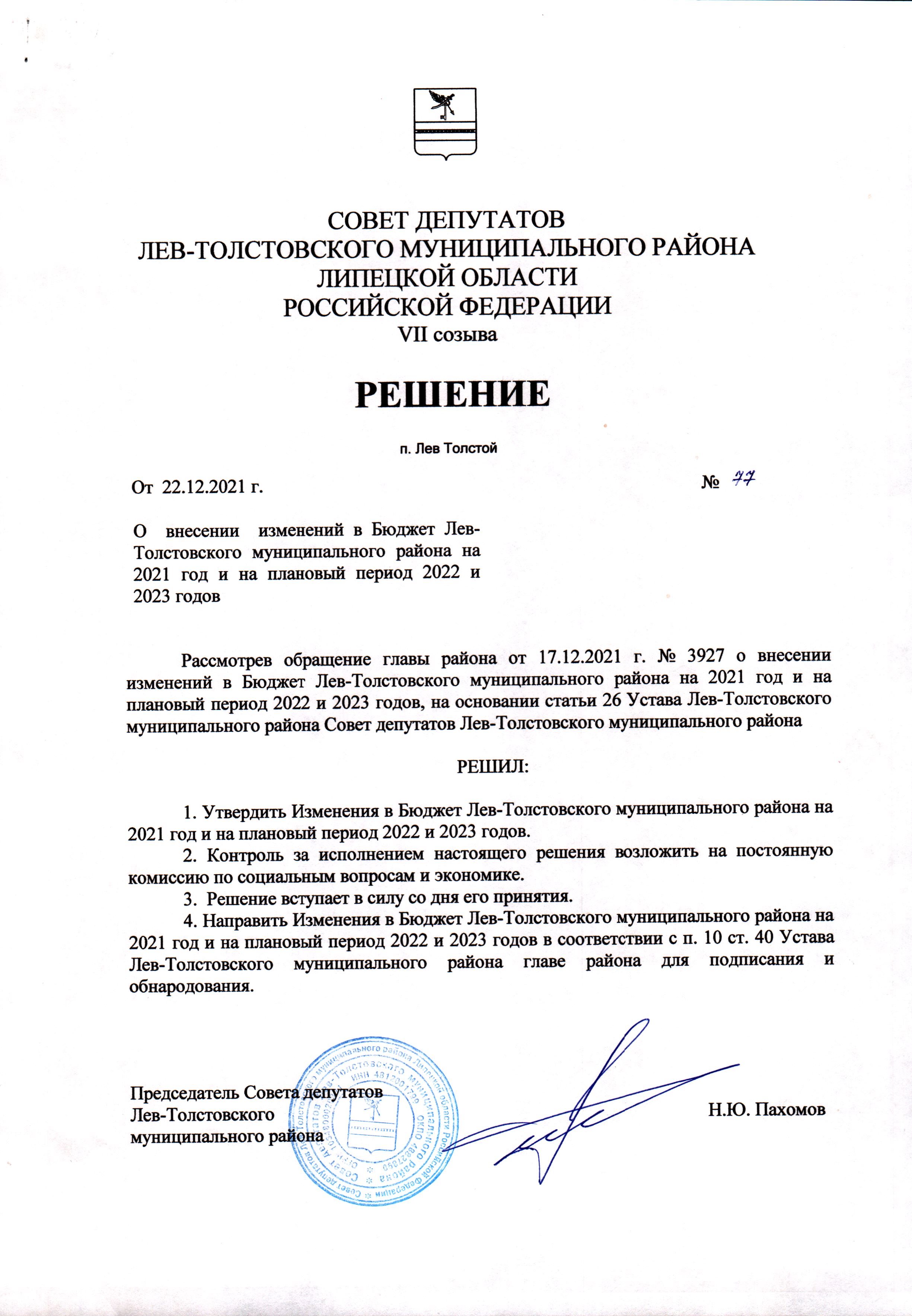 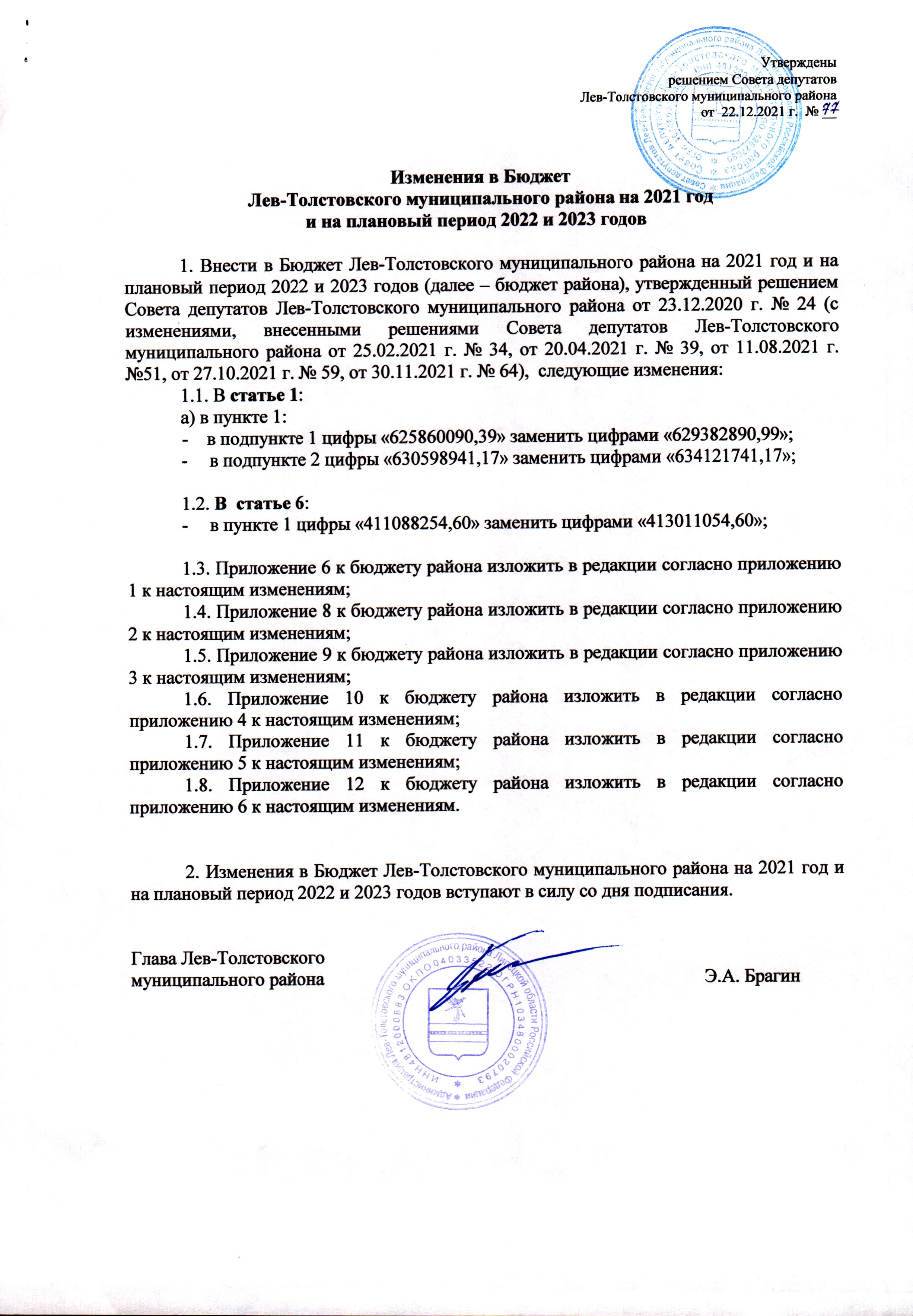 Приложение 1к изменениям в Бюджет Лев-Толстовскогомуниципального района на 2021 годи на плановый период 2022 и 2023 годовПриложение 6к  Бюджету Лев - Толстовскогомуниципального  района на 2021 год    и на плановый период 2022 и 2023 годовОбъем плановых назначений Бюджета Лев - Толстовскогомуниципального района по видам доходовна 2021 год                                                                                                                                           (руб.)Приложение 2к изменениям в Бюджет Лев-Толстовскогомуниципального района на 2021 годи на плановый период 2022 и 2023 годовПриложение 8к  Бюджету Лев - Толстовскогомуниципального  района на 2021 год                                                                                                                                                                  на плановый период 2022 и 2023 годовПриложение3к изменениям в Бюджет Лев-Толстовскогомуниципального района на 2021 годи на плановый период 2022 и 2023 годовПриложение 9к  Бюджету Лев - Толстовскогомуниципального  района на 2021 год                                                                                                                                                                         и на плановый период 2022 и 2023 годовПриложение 4к изменениям в Бюджет Лев-Толстовскогомуниципального района на 2021 годи на плановый период 2022 и 2023 годовПриложение10к  Бюджету Лев - Толстовскогомуниципального  района на 2021 год                                                                                                                                                                         и на плановый период 2022 и 2023 годовПриложение5к изменениям в Бюджет Лев-Толстовскогомуниципального района на 2021 годи на плановый период 2022 и 2023 годовПриложение11к  Бюджету Лев - Толстовскогомуниципального  района на 2021 год                                                                                                                                                                         и на плановый период 2022 и 2023 годов Приложение 6к изменениям в Бюджет Лев-Толстовскогомуниципального района на 2021 годи на плановый период 2022 и 2023 годовПриложение12к  Бюджету Лев - Толстовскогомуниципального  района на 2021 год                                                                                                                                                                         и на плановый период 2022 и 2023 годовОбъем межбюджетных трансфертов передаваемых из областного бюджета бюджету Лев-Толстовского муниципального района на 2021 год и на плановый период2022 и 2023 годовПриложение 7к изменениям в Бюджет Лев-Толстовскогомуниципального района на 2021 годи на плановый период 2022 и 2023 годовПриложение15к  Бюджету Лев - Толстовскогомуниципального  района на 2021 год                                                                                                                                                                         и на плановый период 2022 и 2023 годовОбъем иных межбюджетных трансфертов, передаваемых из бюджета района в бюджеты сельских поселений,    на 2021 год.Объем иных межбюджетных трансфертов  на дорожную деятельность в отношении автомобильных дорог местного значения в границах населенных пунктов поселения , в части их содержания.Руб.Код бюджетнойклассификации Российской ФедерацииНаименование доходов2021 год000 1000000000 0000 000Налоговые и неналоговые доходы214 846 835,93000 1010000000 0000 000Налоги на прибыль, доходы158 579 140,00000 1010200001 0000 110Налог на доходы физических лиц158 579 140,00000 1030000000 0000 000Налоги на товары (работы, услуги), реализуемые на территории Российской Федерации20 266 995,93000 1030200001 0000 110Акцизы по подакцизным товарам (продукции), производимым на территории Российской Федерации20 266 995,93000 1050000000 0000 000Налоги на совокупный доход6 233 000,00000 1050200002 0000 110Единый налог на вмененный доход для отдельных видов деятельности390 000,00000 1050300001 0000 110Единый сельскохозяйственный налог5 233 000,00000 1050400002 0000 110Налог, взимаемый в связи с применением патентной системы налогообложения610 000,00000 1080000000 0000 000Государственная пошлина1 583 500,00000 1110000000 0000 000Доходы от использования имущества, находящегося в государственной и муниципальной собственности27 184 200,00000 1110501305 0000 120Доходы, получаемые в виде арендной платы за земельные участки, государственная собственность на которые не разграничена и которые расположены в границах сельских поселений и межселенных территорий муниципальных районов, а также средства от продажи права на заключение договоров аренды указанных земельных участков26 550 000,00000 1110502505 0000 120Доходы, получаемые в виде арендной платы, а также средства от продажи права на заключение договоров аренды за земли, находящиеся в собственности муниципальных районов (за исключением земельных участков муниципальных бюджетных и автономных учреждений)32 800,00000 1110507505 0000 120Доходы от сдачи в аренду имущества, составляющего казну муниципальных районов (за исключением земельных участков)601 400,00000 1120000000 0000 000Платежи при пользовании природными ресурсами357 000,00000 1120100001 0000 120Плата за негативное воздействие на окружающую среду357 000,00000 1130000000 0000 000Доходы от оказания платных услуг и компенсации затрат государства52 500,00000 1130199505 0000 130Прочие доходы от оказания платных услуг (работ) получателями средств бюджетов муниципальных районов9 000,00000 1130299505 0000 130Прочие доходы от компенсации затрат бюджетов муниципальных районов43 500,00000 1140000000 0000 000Доходы от продажи материальных и нематериальных активов147 700,00000 1140601305 0000 430Доходы от продажи земельных участков, государственная собственность на которые не разграничена и которые расположены в границах сельских поселений и межселенных территорий муниципальных районов129 100,00000 1140602505 0000 430Доходы от продажи земельных участков, находящихся в собственности муниципальных районов (за исключением земельных участков муниципальных бюджетных и автономных учреждений) 6 000,00000 1140631305 0000 430Плата за увеличение площади земельных участков, находящихся в частной собственности, в результате перераспределения таких земельных участков и земель (или) земельных участков, государственная собственность на которые не разграничена и которые расположены в границах сельских поселений и межселенных территорий муниципальных районов12 600,00000 1160000000 0000 000Штрафы, санкции, возмещение ущерба442 800,00000 2000000000 0000 000Безвозмездные поступления416 571 220,06000 2021500105 0000 150Дотации бюджетам муниципальных районов на выравнивание бюджетной обеспеченности23 625 300,00000 2021500205 0000 150Дотации бюджетам муниципальных районов на поддержку мер по обеспечению сбалансированности местных бюджетов24 888 950,00000 2021654905 0000 150Дотации (гранты) бюджетам муниципальных районов за достижение показателей деятельности органов местного самоуправления800 000,00000 2022999905 0000 150Субсидии бюджетам бюджетной системы Российской Федерации ( межбюджетные субсидии)74 308 730,42000 2020300000 0000 150Субвенции бюджетам муниципальных районов на выполнение передаваемых полномочий субъектов Российской Федерации267 999 391,72000 2024001405 0000 150Межбюджетные трансферты, передаваемые бюджетам муниципальных районов из бюджетов поселений на осуществление части полномочий по решению вопросов местного значения в соответствии с заключенными соглашениями1 525 000,00000 2024530305 0000 150Межбюджетные трансферты,  бюджетам муниципальных районов на ежемесячное денежное вознаграждение за классное руководство педагогическим работникам10 246 280,00000 2024999905 0000 150Иные межбюджетные трансферты местным бюджетам на проведение капитального ремонта объектов муниципальных общеобразовательных организаций3 177 567,92Межбюджетные трансферты из областного бюджета на создание модельных муниципальных библиотек в рамках реализации национального проекта «Культура»10 000 000,00ВСЕГО ДОХОДОВ:631 418 055,99Распределение ассигнований бюджета Лев-Толстовского муниципального района по разделам и подразделам классификации расходов бюджетов Российской Федерации на 2021 и плановый период 2022-2023 годовРаспределение ассигнований бюджета Лев-Толстовского муниципального района по разделам и подразделам классификации расходов бюджетов Российской Федерации на 2021 и плановый период 2022-2023 годовРаспределение ассигнований бюджета Лев-Толстовского муниципального района по разделам и подразделам классификации расходов бюджетов Российской Федерации на 2021 и плановый период 2022-2023 годовРаспределение ассигнований бюджета Лев-Толстовского муниципального района по разделам и подразделам классификации расходов бюджетов Российской Федерации на 2021 и плановый период 2022-2023 годовРаспределение ассигнований бюджета Лев-Толстовского муниципального района по разделам и подразделам классификации расходов бюджетов Российской Федерации на 2021 и плановый период 2022-2023 годовРаспределение ассигнований бюджета Лев-Толстовского муниципального района по разделам и подразделам классификации расходов бюджетов Российской Федерации на 2021 и плановый период 2022-2023 годовруб.руб.руб.руб.руб.руб.Наименование Наименование РазделПодраздел2021г2022г2023г2023г11234566ВСЕГОВСЕГО636 156 957,77578 239 626,64480 218 423,18480 218 423,18ОБЩЕГОСУДАРСТВЕННЫЕ ВОПРОСЫОБЩЕГОСУДАРСТВЕННЫЕ ВОПРОСЫ0167 755 177,6755 379 724,6056 801 599,6756 801 599,67Функционирование высшего должностного лица субъекта Российской Федерации и муниципального образованияФункционирование высшего должностного лица субъекта Российской Федерации и муниципального образования01021 642 950,391 561 100,001 561 100,001 561 100,00Функционирование законодательных (представительных) органов государственной власти и представительных органов муниципальных образованийФункционирование законодательных (представительных) органов государственной власти и представительных органов муниципальных образований01031 385 226,711 438 400,001 438 400,001 438 400,00Функционирование Правительства Российской Федерации, высших исполнительных органов государственной власти субъектов Российской Федерации, местных администрацийФункционирование Правительства Российской Федерации, высших исполнительных органов государственной власти субъектов Российской Федерации, местных администраций010426 036 974,8720 582 341,3723 487 488,8523 487 488,85Судебная системаСудебная система01050,006 000,000,000,00Обеспечение деятельности финансовых, налоговых и таможенных органов и органов финансового (финансово-бюджетного) надзораОбеспечение деятельности финансовых, налоговых и таможенных органов и органов финансового (финансово-бюджетного) надзора010610 831 061,298 526 538,269 271 000,009 271 000,00Резервные фондыРезервные фонды011175 395,67300 000,00300 000,00300 000,00Другие общегосударственные вопросыДругие общегосударственные вопросы011327 783 568,7422 965 344,9720 743 610,8220 743 610,82НАЦИОНАЛЬНАЯ БЕЗОПАСНОСТЬ И ПРАВООХРАНИТЕЛЬНАЯ ДЕЯТЕЛЬНОСТЬНАЦИОНАЛЬНАЯ БЕЗОПАСНОСТЬ И ПРАВООХРАНИТЕЛЬНАЯ ДЕЯТЕЛЬНОСТЬ032 924 727,002 110 175,002 110 175,002 110 175,00Органы юстицииОрганы юстиции03042 105 175,002 005 175,002 005 175,002 005 175,00Гражданская оборонаГражданская оборона0309819 552,00105 000,00105 000,00105 000,00НАЦИОНАЛЬНАЯ ЭКОНОМИКАНАЦИОНАЛЬНАЯ ЭКОНОМИКА04100 578 498,6138 136 087,1839 249 436,5639 249 436,56Общеэкономические вопросыОбщеэкономические вопросы0401537 800,00537 800,00537 800,00537 800,00Сельское хозяйство и рыболовствоСельское хозяйство и рыболовство0405393 851,08332 533,00332 533,00332 533,00ТранспортТранспорт040814 939 806,8314 175 000,0014 175 000,0014 175 000,00Дорожное хозяйство (дорожные фонды)Дорожное хозяйство (дорожные фонды)040982 611 703,1821 484 085,3322 617 914,5822 617 914,58Другие вопросы в области национальной экономикиДругие вопросы в области национальной экономики04122 095 337,521 606 668,851 586 188,981 586 188,98ЖИЛИЩНО-КОММУНАЛЬНОЕ ХОЗЯЙСТВОЖИЛИЩНО-КОММУНАЛЬНОЕ ХОЗЯЙСТВО05600 000,000,000,000,00Коммунальное хозяйствоКоммунальное хозяйство0502600 000,000,000,000,00ОБРАЗОВАНИЕОБРАЗОВАНИЕ07366 726 993,03397 062 377,52294 024 075,27294 024 075,27Дошкольное образованиеДошкольное образование070176 924 262,1353 936 019,2470 841 225,0070 841 225,00Общее образованиеОбщее образование0702249 882 201,54192 985 908,10197 772 861,12197 772 861,12Дополнительное образование детейДополнительное образование детей070325 412 248,45149 964 450,1812 868 220,0012 868 220,00Молодежная политикаМолодежная политика07071 612 079,46155 000,002 650 000,002 650 000,00Другие вопросы в области образованияДругие вопросы в области образования070912 896 201,4521 000,009 891 769,159 891 769,15КУЛЬТУРА, КИНЕМАТОГРАФИЯКУЛЬТУРА, КИНЕМАТОГРАФИЯ0852 207 048,6634 927 803,6735 107 130,8035 107 130,80КультураКультура080146 991 146,4229 820 603,6729 999 930,8029 999 930,80Другие вопросы в области культуры, кинематографииДругие вопросы в области культуры, кинематографии08045 215 902,245 107 200,005 107 200,005 107 200,00СОЦИАЛЬНАЯ ПОЛИТИКАСОЦИАЛЬНАЯ ПОЛИТИКА1029 069 325,6730 841 510,6830 782 005,8830 782 005,88Пенсионное обеспечениеПенсионное обеспечение10012 456 913,952 500 000,002 500 000,002 500 000,00Социальное обеспечение населенияСоциальное обеспечение населения100314 340 062,1314 739 645,6814 688 140,8814 688 140,88Охрана семьи и детстваОхрана семьи и детства100410 322 544,0011 686 865,0011 686 865,0011 686 865,00Другие вопросы в области социальной политикиДругие вопросы в области социальной политики10061 949 805,591 915 000,001 907 000,001 907 000,00ФИЗИЧЕСКАЯ КУЛЬТУРА И СПОРТФИЗИЧЕСКАЯ КУЛЬТУРА И СПОРТ1110 847 036,0411 161 947,998 644 000,008 644 000,00Физическая культураФизическая культура110110 847 036,0411 161 947,998 644 000,008 644 000,00СРЕДСТВА МАССОВОЙ ИНФОРМАЦИИСРЕДСТВА МАССОВОЙ ИНФОРМАЦИИ125 418 000,004 000 000,004 000 000,004 000 000,00Периодическая печать и издательстваПериодическая печать и издательства12025 418 000,004 000 000,004 000 000,004 000 000,00ОБСЛУЖИВАНИЕ ГОСУДАРСТВЕННОГО (МУНИЦИПАЛЬНОГО) ДОЛГАОБСЛУЖИВАНИЕ ГОСУДАРСТВЕННОГО (МУНИЦИПАЛЬНОГО) ДОЛГА1330 151,09100 000,000,000,00Обслуживание государственного (муниципального) внутреннего долгаОбслуживание государственного (муниципального) внутреннего долга130130 151,09100 000,000,000,00УСЛОВНО УТВЕРЖДЕННЫЕ РАСХОДЫУСЛОВНО УТВЕРЖДЕННЫЕ РАСХОДЫ990,004 520 000,009 500 000,009 500 000,00Условно утвержденные расходыУсловно утвержденные расходы99990,004 520 000,009 500 000,009 500 000,00Ведомственная структура расходов бюджета Лев-Толстовского муниципального районана 2021 и плановый период 2022-2023 годовВедомственная структура расходов бюджета Лев-Толстовского муниципального районана 2021 и плановый период 2022-2023 годовВедомственная структура расходов бюджета Лев-Толстовского муниципального районана 2021 и плановый период 2022-2023 годовВедомственная структура расходов бюджета Лев-Толстовского муниципального районана 2021 и плановый период 2022-2023 годовВедомственная структура расходов бюджета Лев-Толстовского муниципального районана 2021 и плановый период 2022-2023 годовВедомственная структура расходов бюджета Лев-Толстовского муниципального районана 2021 и плановый период 2022-2023 годовВедомственная структура расходов бюджета Лев-Толстовского муниципального районана 2021 и плановый период 2022-2023 годовВедомственная структура расходов бюджета Лев-Толстовского муниципального районана 2021 и плановый период 2022-2023 годовВедомственная структура расходов бюджета Лев-Толстовского муниципального районана 2021 и плановый период 2022-2023 годовруб.руб.руб.руб.руб.руб.руб.руб.руб.Наименование ГРБСРазделПодразделЦелевая статьяВид расходов2021г2022г2023г2023г1234567899Совет депутатов Лев-Толстовского муниципального района Липецкой области Российской Федерации7011 385 226,711 438 400,001 438 400,001 438 400,00ОБЩЕГОСУДАРСТВЕННЫЕ ВОПРОСЫ701011 385 226,711 438 400,001 438 400,001 438 400,00Функционирование законодательных (представительных) органов государственной власти и представительных органов муниципальных образований70101031 385 226,711 438 400,001 438 400,001 438 400,00Непрограммные расходы районного бюджета701010399 0 00 000001 385 226,711 438 400,001 438 400,001 438 400,00Обеспечение деятельности органов муниципальной власти Лев-Толстовского муниципального района701010399 1 00 000001 385 226,711 438 400,001 438 400,001 438 400,00Расходы на обеспечение деятельности органов муниципальной власти Лев-Толстовского муниципального района701010399 1 00 020401 385 226,711 438 400,001 438 400,001 438 400,00Расходы на выплаты персоналу в целях обеспечения выполнения функций государственными (муниципальными) органами, казенными учреждениями, органами управления государственными внебюджетными фондами701010399 1 00 020401001 283 860,141 243 757,001 243 757,001 243 757,00Закупка товаров, работ и услуг для обеспечения государственных (муниципальных) нужд701010399 1 00 02040200100 866,47189 643,00189 643,00189 643,00Социальное обеспечение и иные выплаты населению701010399 1 00 02040300500,004 000,004 000,004 000,00Иные бюджетные ассигнования701010399 1 00 020408000,101 000,001 000,001 000,00Администрация Лев-Толстовского муниципального  района Липецкой области Российской Федерации702173 172 336,37100 245 409,55104 249 906,41104 249 906,41ОБЩЕГОСУДАРСТВЕННЫЕ ВОПРОСЫ7020150 286 421,5442 676 027,3745 575 174,8545 575 174,85Функционирование высшего должностного лица субъекта Российской Федерации и муниципального образования70201021 642 950,391 561 100,001 561 100,001 561 100,00Непрограммные расходы районного бюджета702010299 0 00 000001 642 950,391 561 100,001 561 100,001 561 100,00Обеспечение деятельности органов муниципальной власти Лев-Толстовского муниципального района702010299 1 00 000001 642 950,391 561 100,001 561 100,001 561 100,00Обеспечение деятельности главы администрации Лев-Толстовского муниципального района702010299 1 00 020801 642 950,391 561 100,001 561 100,001 561 100,00Расходы на выплаты персоналу в целях обеспечения выполнения функций государственными (муниципальными) органами, казенными учреждениями, органами управления государственными внебюджетными фондами702010299 1 00 020801001 642 950,391 561 100,001 561 100,001 561 100,00Функционирование Правительства Российской Федерации, высших исполнительных органов государственной власти субъектов Российской Федерации, местных администраций702010426 036 974,8720 582 341,3723 487 488,8523 487 488,85Муниципальная программа "Развитие системы эффективного муниципального управления Лев-Толстовского муниципального района"702010405 0 00 0000026 036 974,8720 582 341,3723 487 488,8523 487 488,85Подпрограмма "Развитие кадрового потенциала органов местного самоуправления"702010405 2 00 0000026 036 974,8720 582 341,3723 487 488,8523 487 488,85Основное мероприятие " Создание стабильных финансовых условий для устойчивого экономического роста,  повышение уровня и качества жизни граждан, обеспечение сбалансированности и устойчивости бюджета муниципального района"702010405 2 01 0000026 036 974,8720 582 341,3723 487 488,8523 487 488,85Эффективное муниципальное управление органов муниципальной власти702010405 2 01 0204026 036 974,8720 582 341,3723 487 488,8523 487 488,85Расходы на выплаты персоналу в целях обеспечения выполнения функций государственными (муниципальными) органами, казенными учреждениями, органами управления государственными внебюджетными фондами702010405 2 01 0204010024 216 898,4618 707 141,3721 318 788,8521 318 788,85Закупка товаров, работ и услуг для обеспечения государственных (муниципальных) нужд702010405 2 01 020402001 819 484,311 870 200,002 163 700,002 163 700,00Социальное обеспечение и иные выплаты населению702010405 2 01 020403000,004 000,004 000,004 000,00Иные бюджетные ассигнования702010405 2 01 02040800592,101 000,001 000,001 000,00Судебная система70201050,006 000,000,000,00Непрограммные расходы районного бюджета702010599 0 00 000000,006 000,000,000,00Иные непрограммные мероприятия702010599 9 00 000000,006 000,000,000,00Осуществление полномочий по составлению (изменению) списков кандидатов в присяжные заседатели федеральных судов общей юрисдикции в Российской Федерации702010599 9 00 512000,006 000,000,000,00Закупка товаров, работ и услуг для обеспечения государственных (муниципальных) нужд702010599 9 00 512002000,006 000,000,000,00Другие общегосударственные вопросы702011322 606 496,2820 526 586,0020 526 586,0020 526 586,00Осуществление мероприятий по профилактике экстремизма. минимизация и ликвидация последствий проявлений экстремизма на территории Лев-Толстовского муниципального района702011307 1 03 999991 000,000,000,000,00Закупка товаров, работ и услуг для обеспечения государственных (муниципальных) нужд702011307 1 03 999992001 000,000,000,000,00Муниципальная программа "Сохранение и развитие инфраструктуры  Лев-Толстовского муниципального района"702011302 0 00 00000790 925,95500 000,00500 000,00500 000,00Подпрограмма "Развитие инфраструктуры Лев-Толстовского муниципального района"702011302 1 00 0000056 325,0035 000,0035 000,0035 000,00Основное мероприятие "Обеспечение модернизации объектов коммунальной инфраструктуры"702011302 1 01 0000056 325,0035 000,0035 000,0035 000,00Реализация направления расходов основного мероприятия "Обеспечение модернизации объектов коммунальной инфраструктуры"702011302 1 01 9999956 325,0035 000,0035 000,0035 000,00Закупка товаров, работ и услуг для обеспечения государственных (муниципальных) нужд702011302 1 01 9999920056 325,0035 000,0035 000,0035 000,00Подпрограмма "Программа энергосбережения, повышение энергетической эффективности Лев-Толстовского муниципального района"702011302 2 00 0000040 000,0015 000,0015 000,0015 000,00Основное мероприятие "Сокращение потребления энергоресурсов"702011302 2 01 0000040 000,0015 000,0015 000,0015 000,00Реализация направления расходов основного мероприятия  "Сокращение потребления энергоресурсов"702011302 2 01 9999940 000,0015 000,0015 000,0015 000,00Закупка товаров, работ и услуг для обеспечения государственных (муниципальных) нужд702011302 2 01 9999920040 000,0015 000,0015 000,0015 000,00Подпрограмма "Развитие территорий Лев-Толстовского муниципального района"702011302 4 00 00000609 974,07330 000,00330 000,00330 000,007020113510 000,000,000,000,00Субсидия местным бюджетам на подготовку и внесение изменений в генеральные планы. правила землепользования и застройки городских и сельских поселений и документацию по планировке территорий городских округов. городских и сельскихпоселений Липецкой области702011302 4 F1 86020504 900,000,000,000,00Закупка товаров, работ и услуг для обеспечения государственных (муниципальных) нужд702011302 4 F1 86020200504 900,000,000,000,00Субсидия местным бюджетам на подготовку и внесение изменений в генеральные планы. правила землепользования и застройки городских и сельских поселений и документацию по планировке территорий городских округов. городских и сельскихпоселений Липецкой области (софинансирование)702011302 4 F1 S60205 100,000,000,000,00Закупка товаров, работ и услуг для обеспечения государственных (муниципальных) нужд702011302 4 F1 S60202005 100,000,000,000,00Основное мероприятие " Формирование базы земельных участков, обеспечивающей эффективное жилищное строительство на территории района"702011302 4 01 0000099 974,07330 000,00330 000,00330 000,00Реализация направления расходов основного мероприятия " Формирование базы земельных участков, обеспечивающей эффективное жилищное строительство на территории района"702011302 4 01 9999999 974,07330 000,00330 000,00330 000,00Закупка товаров, работ и услуг для обеспечения государственных (муниципальных) нужд702011302 4 01 9999920099 974,07330 000,00330 000,00330 000,00Подпрограмма "Строительство, реконструкция,  ремонт объектов социальной сферы и муниципального фонда Лев-Толстовского муниципального района "702011302 5 00 0000084 626,88120 000,00120 000,00120 000,00Основное мероприятие "Строительство, реконструкция,  ремонт объектов социальной сферы и муниципального фонда Лев-Толстовского муниципального района"702011302 5 01 0000084 626,88120 000,00120 000,00120 000,00Реализация направления расходов основного мероприятия "Строительство, реконструкция,  ремонт объектов социальной сферы и муниципального фонда Лев-Толстовского муниципального района"702011302 5 01 9999984 626,88120 000,00120 000,00120 000,00Закупка товаров, работ и услуг для обеспечения государственных (муниципальных) нужд702011302 5 01 9999920084 626,88120 000,00120 000,00120 000,00Муниципальная программа "Развитие системы эффективного муниципального управления Лев-Толстовского муниципального района"702011305 0 00 0000021 665 332,3819 999 586,0019 999 586,0019 999 586,00Подпрограмма "Развитие кадрового потенциала органов местного самоуправления"702011305 2 00 0000020 571 498,9118 612 986,0018 612 986,0018 612 986,007020113249 253,47306 416,00306 416,00306 416,00Предоставление субсидий местным бюджетам на реализацию муниципальных программ. направленных на совершенствование муниципального управления702011305 2 02 86790123 079,77136 416,00136 416,00136 416,00Закупка товаров, работ и услуг для обеспечения государственных (муниципальных) нужд702011305 2 02 86790200123 079,77136 416,00136 416,00136 416,00Развитие кадрового потенциала органов местного самоуправления702011305 2 02 9999963 300,0040 000,0040 000,0040 000,00Закупка товаров, работ и услуг для обеспечения государственных (муниципальных) нужд702011305 2 02 9999920063 300,0040 000,0040 000,0040 000,00Предоставление субсидий местным бюджетам на реализацию муниципальных программ. направленных на совершенствование муниципального управления702011305 2 02 S679062 873,70130 000,00130 000,00130 000,00Закупка товаров, работ и услуг для обеспечения государственных (муниципальных) нужд702011305 2 02 S679020062 873,70130 000,00130 000,00130 000,00Основное мероприятие " Создание стабильных финансовых условий для устойчивого экономического роста,  повышение уровня и качества жизни граждан, обеспечение сбалансированности и устойчивости бюджета муниципального района"702011305 2 01 0000020 322 245,4418 306 570,0018 306 570,0018 306 570,00Обеспечение деятельности органов местного самоуправления702011305 2 01 0003015 275 100,0013 665 600,0013 665 600,0013 665 600,00Предоставление субсидий бюджетным, автономным учреждениям и иным некоммерческим организациям702011305 2 01 0003060015 275 100,0013 665 600,0013 665 600,0013 665 600,00Субвенции по переданным полномочиям по переписи населения702011305 2 01 54690263 576,530,000,000,00Закупка товаров, работ и услуг для обеспечения государственных (муниципальных) нужд702011305 2 01 54690200263 576,530,000,000,00Иные межбюджетные трансферты на цели поощрения муниципальных управленческих команд702011305 2 01 55491289 873,910,000,000,00Расходы на выплаты персоналу в целях обеспечения выполнения функций государственными (муниципальными) органами, казенными учреждениями, органами управления государственными внебюджетными фондами702011305 2 01 55491100289 873,910,000,000,00Реализация Закона Липецкой области от 30 ноября 2000 года № 117-ОЗ "О наделении органов местного самоуправления государственными полномочиями Липецкой области в сфере архивного дела"702011305 2 01 850602 572 325,002 680 600,002 680 600,002 680 600,00Расходы на выплаты персоналу в целях обеспечения выполнения функций государственными (муниципальными) органами, казенными учреждениями, органами управления государственными внебюджетными фондами702011305 2 01 850601001 472 125,311 766 900,001 766 900,001 766 900,00Закупка товаров, работ и услуг для обеспечения государственных (муниципальных) нужд702011305 2 01 850602001 100 199,69910 700,00910 700,00910 700,00Иные бюджетные ассигнования702011305 2 01 850608000,003 000,003 000,003 000,00Реализация Закона Липецкой области от 31 августа 2004 года № 120-ОЗ "Об административных комиссиях и наделении органов местного самоуправления государственными полномочиями по образованию и организации деятельности административных комиссий, составлению протоколов об административных   провонарушениях"702011305 2 01 85070575 000,00614 000,00614 000,00614 000,00Расходы на выплаты персоналу в целях обеспечения выполнения функций государственными (муниципальными) органами, казенными учреждениями, органами управления государственными внебюджетными фондами702011305 2 01 85070100532 784,62579 900,00569 900,00569 900,00Закупка товаров, работ и услуг для обеспечения государственных (муниципальных) нужд702011305 2 01 8507020042 215,3834 100,0044 100,0044 100,00Реализация Закона Липецкой области от 30 декабря 2004 года № 167-ОЗ "О комиссиях по делам несовершеннолетних и защите их прав в Липецкой области и наделении органов местного самоуправления государственными полномочиями по образованию и организации деятельности комиссий по делам несовершеннолетних и защите их прав"702011305 2 01 85080585 400,00585 400,00585 400,00585 400,00Расходы на выплаты персоналу в целях обеспечения выполнения функций государственными (муниципальными) органами, казенными учреждениями, органами управления государственными внебюджетными фондами702011305 2 01 85080100460 924,16548 900,00548 900,00548 900,00Закупка товаров, работ и услуг для обеспечения государственных (муниципальных) нужд702011305 2 01 85080200124 475,8436 500,0036 500,0036 500,00Реализация  Закона Липецкой области от 31 декабря 2009 года № 349-ОЗ "О наделении органов местного самоуправления отдельными государственными полномочиями по сбору информации от поселений, входящих в муниципальный район, необходимой для ведения Регистра муниципальных нормативных правовых актов Липецкой области"702011305 2 01 85270760 970,00760 970,00760 970,00760 970,00Расходы на выплаты персоналу в целях обеспечения выполнения функций государственными (муниципальными) органами, казенными учреждениями, органами управления государственными внебюджетными фондами702011305 2 01 85270100555 639,88567 900,00564 900,00564 900,00Закупка товаров, работ и услуг для обеспечения государственных (муниципальных) нужд702011305 2 01 85270200205 330,12193 070,00196 070,00196 070,00Подпрограмма "Управление муниципальной собственностью Лев-Толстовского муниципального района"702011305 3 00 00000465 263,471 060 100,001 060 100,001 060 100,00Основное мероприятие "Осуществление технической инвентаризации объектов муниципальной казны и муниципальных учреждений, находящихся в муниципальной собственности и их регистрация"702011305 3 01 00000465 263,471 060 100,001 060 100,001 060 100,00Реализация направления расходов основного мероприятия  "Осуществление технической инвентаризации объектов муниципальной казны и муниципальных учреждений, находящихся в муниципальной собственности и их регистрация"702011305 3 01 99999465 263,471 060 100,001 060 100,001 060 100,00Закупка товаров, работ и услуг для обеспечения государственных (муниципальных) нужд702011305 3 01 99999200405 100,00960 100,00960 100,00960 100,00Иные бюджетные ассигнования702011305 3 01 9999980060 163,47100 000,00100 000,00100 000,00Подпрограмма  "Развитие гражданского общества"702011305 5 00 00000628 570,00326 500,00326 500,00326 500,00Основное мероприятие "Организация и проведение мероприятий связанных с памятными и юбилейными датами"702011305 5 01 00000628 570,00326 500,00326 500,00326 500,00Реализация направления расходов основного мероприятия "Организация и проведение мероприятий связанных с памятными и юбилейными датами"702011305 5 01 99999628 570,00326 500,00326 500,00326 500,00Закупка товаров, работ и услуг для обеспечения государственных (муниципальных) нужд702011305 5 01 99999200536 095,00250 000,00250 000,00250 000,00Социальное обеспечение и иные выплаты населению702011305 5 01 9999930027 475,0011 500,0011 500,0011 500,00Иные бюджетные ассигнования702011305 5 01 9999980065 000,0065 000,0065 000,0065 000,00Муниципальная программа "Обеспечение безопасности населения Лев -Толстовского муниципального района"702011306 0 00 000000,0027 000,0027 000,0027 000,00Подпрограмма "Профилактика терроризма и экстремизма, минимизация и ликвидация проявлений терроризма и экстремизма на территории Лев-Толстовского муниципального района"702011306 2 00 000000,0027 000,0027 000,0027 000,00Основное мероприятие   "Создание системы обеспечения вызова экстренных оперативных служб по единому номеру "112""702011306 2 01 000000,0027 000,0027 000,0027 000,00Реализация направления расходов основного мероприятия "Создание системы обеспечения вызова экстренных оперативных служб по единому номеру "112""702011306 2 01 999990,0027 000,0027 000,0027 000,00Закупка товаров, работ и услуг для обеспечения государственных (муниципальных) нужд702011306 2 01 999992000,0027 000,0027 000,0027 000,00Непрограммные расходы районного бюджета702011399 0 00 00000149 237,950,000,000,00Обеспечение деятельности органов муниципальной власти Лев-Толстовского муниципального района702011399 1 00 0000069 192,950,000,000,00Иные межбюджетные трансферты на цели поощрения муниципальных управленческих команд702011399 1 00 5549169 192,950,000,000,00Расходы на выплаты персоналу в целях обеспечения выполнения функций государственными (муниципальными) органами, казенными учреждениями, органами управления государственными внебюджетными фондами702011399 1 00 5549110069 192,950,000,000,00Резервные фонды702011399 3 00 0000080 045,000,000,000,00Резервный фонд администрации Лев-Толстовского муниципального района702011399 3 00 0500080 045,000,000,000,00Закупка товаров, работ и услуг для обеспечения государственных (муниципальных) нужд702011399 3 00 0500020080 045,000,000,000,00НАЦИОНАЛЬНАЯ БЕЗОПАСНОСТЬ И ПРАВООХРАНИТЕЛЬНАЯ ДЕЯТЕЛЬНОСТЬ702032 924 727,002 110 175,002 110 175,002 110 175,00Органы юстиции70203042 105 175,002 005 175,002 005 175,002 005 175,00Муниципальная программа "Развитие системы эффективного муниципального управления Лев-Толстовского муниципального района"702030405 0 00 000002 105 175,002 005 175,002 005 175,002 005 175,00Подпрограмма "Развитие кадрового потенциала органов местного самоуправления"702030405 2 00 000002 105 175,002 005 175,002 005 175,002 005 175,00Основное мероприятие " Создание стабильных финансовых условий для устойчивого экономического роста,  повышение уровня и качества жизни граждан, обеспечение сбалансированности и устойчивости бюджета муниципального района"702030405 2 01 000002 105 175,002 005 175,002 005 175,002 005 175,00Реализация Закона Липецкой области от 4 мая 2000года №88-ОЗ "Об органах записи актов гражданского состояния Липецкой области и наделении органов местного самоуправления государственными полномочиями по образованию и деятельности  записи актов гражданского состояния и государственной регистрации актов гражданского состояния"за счет средств федерального бюджета702030405 2 01 593001 121 000,001 030 000,001 030 000,001 030 000,00Расходы на выплаты персоналу в целях обеспечения выполнения функций государственными (муниципальными) органами, казенными учреждениями, органами управления государственными внебюджетными фондами702030405 2 01 593001001 004 552,44994 000,00994 000,00994 000,00Закупка товаров, работ и услуг для обеспечения государственных (муниципальных) нужд702030405 2 01 59300200116 447,5636 000,0036 000,0036 000,00Реализация Закона Липецкой области от 4 мая 2000года №88-ОЗ "Об органах записи актов гражданского состояния Липецкой области и наделении органов местного самоуправления государственными полномочиями по образованию и деятельности  записи актов гражданского состояния и государственной регистрации актов гражданского состояния"за счет средств областного бюджета702030405 2 01 85020984 175,00975 175,00975 175,00975 175,00Расходы на выплаты персоналу в целях обеспечения выполнения функций государственными (муниципальными) органами, казенными учреждениями, органами управления государственными внебюджетными фондами702030405 2 01 85020100392 732,56438 900,00438 900,00438 900,00Закупка товаров, работ и услуг для обеспечения государственных (муниципальных) нужд702030405 2 01 85020200591 442,02533 275,00533 275,00533 275,00Иные бюджетные ассигнования702030405 2 01 850208000,423 000,003 000,003 000,00Гражданская оборона7020309819 552,00105 000,00105 000,00105 000,00Осуществление мероприятий гражданской обороны и защиты населения и территории Лев-Толстовского муниципального района от чрезвычайных ситуаций природного и техногенного характера702030908 1 03 99999706 552,000,000,000,00Закупка товаров, работ и услуг для обеспечения государственных (муниципальных) нужд702030908 1 03 99999200706 552,000,000,000,00Муниципальная программа "Обеспечение безопасности населения Лев -Толстовского муниципального района"702030906 0 00 00000113 000,00105 000,00105 000,00105 000,00Осуществление мероприятий по профилактике терроризма, минимизация и ликвидация последствий проявлений терроризма на территории Лев-Толстовкского муниципального района702030906 3 01 99999113 000,000,000,000,00Закупка товаров, работ и услуг для обеспечения государственных (муниципальных) нужд702030906 3 01 99999200113 000,000,000,000,00Подпрограмма "Обеспечение безопасности  населения  и территории Лев-Толстовского муниципального района от чрезвычайных ситуаций"702030906 1 00 000000,00105 000,00105 000,00105 000,00Основное мероприятие "Мероприятия обеспечивающие безопасность населения"702030906 1 01 000000,00105 000,00105 000,00105 000,00Реализация направления расходов основного мероприятия  "Мероприятия обеспечивающие безопасность населения"702030906 1 01 999990,00105 000,00105 000,00105 000,00Закупка товаров, работ и услуг для обеспечения государственных (муниципальных) нужд702030906 1 01 999992000,00105 000,00105 000,00105 000,00НАЦИОНАЛЬНАЯ ЭКОНОМИКА70204100 578 498,6138 136 087,1839 249 436,5639 249 436,56Общеэкономические вопросы7020401537 800,00537 800,00537 800,00537 800,00Муниципальная программа "Развитие системы эффективного муниципального управления Лев-Толстовского муниципального района"702040105 0 00 00000537 800,00537 800,00537 800,00537 800,00Подпрограмма "Развитие кадрового потенциала органов местного самоуправления"702040105 2 00 00000537 800,00537 800,00537 800,00537 800,00Основное мероприятие " Создание стабильных финансовых условий для устойчивого экономического роста,  повышение уровня и качества жизни граждан, обеспечение сбалансированности и устойчивости бюджета муниципального района"702040105 2 01 00000537 800,00537 800,00537 800,00537 800,00Реализация Закона Липецкой области от 8 ноября 2012 года № 88-ОЗ "О наделении органов местного самоуправления отдельными государственными полномочиями в области охраны труда и социально трудовых отношений"702040105 2 01 85340537 800,00537 800,00537 800,00537 800,00Расходы на выплаты персоналу в целях обеспечения выполнения функций государственными (муниципальными) органами, казенными учреждениями, органами управления государственными внебюджетными фондами702040105 2 01 85340100473 097,70471 900,00471 900,00471 900,00Закупка товаров, работ и услуг для обеспечения государственных (муниципальных) нужд702040105 2 01 8534020064 702,3065 900,0065 900,0065 900,00Сельское хозяйство и рыболовство7020405393 851,08332 533,00332 533,00332 533,00Муниципальная программа "Развитие системы эффективного муниципального управления Лев-Толстовского муниципального района"702040505 0 00 00000393 851,08332 533,00332 533,00332 533,00Подпрограмма "Развитие кадрового потенциала органов местного самоуправления"702040505 2 00 00000393 851,08332 533,00332 533,00332 533,00Основное мероприятие " Создание стабильных финансовых условий для устойчивого экономического роста,  повышение уровня и качества жизни граждан, обеспечение сбалансированности и устойчивости бюджета муниципального района"702040505 2 01 00000393 851,08332 533,00332 533,00332 533,00Реализация Закона Липецкой области от   15 декабря 2015 года № 481- ОЗ "О наделении органов местного самоуправления государственными полномочиями по организации проведения мероприятий по отлову и содержанию безнадзорных животных"702040505 2 01 85170393 851,08332 533,00332 533,00332 533,00Закупка товаров, работ и услуг для обеспечения государственных (муниципальных) нужд702040505 2 01 85170200393 851,08332 533,00332 533,00332 533,00Транспорт702040814 939 806,8314 175 000,0014 175 000,0014 175 000,00Муниципальная программа "Сохранение и развитие инфраструктуры  Лев-Толстовского муниципального района"702040802 0 00 0000014 939 806,8314 175 000,0014 175 000,0014 175 000,00Подпрограмма "Развитие автомобильных дорог  Лев-Толстовского муниципального района"702040802 3 00 0000014 939 806,8314 175 000,0014 175 000,0014 175 000,00702040814 939 806,8314 175 000,0014 175 000,0014 175 000,00702040802 3 03 0004014 939 806,8314 175 000,0014 175 000,0014 175 000,00Закупка товаров, работ и услуг для обеспечения государственных (муниципальных) нужд702040802 3 03 0004020014 939 806,8314 175 000,0014 175 000,0014 175 000,00Дорожное хозяйство (дорожные фонды)702040982 611 703,1821 484 085,3322 617 914,5822 617 914,58Муниципальная программа "Сохранение и развитие инфраструктуры  Лев-Толстовского муниципального района"702040902 0 00 0000082 611 703,1821 484 085,3322 617 914,5822 617 914,58Подпрограмма "Развитие автомобильных дорог  Лев-Толстовского муниципального района"702040902 3 00 0000082 611 703,1821 484 085,3322 617 914,5822 617 914,58702040948 789 170,000,000,000,00Стимулирование программ развития жилищного строительства702040902 3 F1 5021048 789 170,000,000,000,00Капитальные вложения в объекты государственной (муниципальной) собственности702040902 3 F1 5021040048 789 170,000,000,000,00Основное мероприятие " Приведение автомобильных дорог общего пользования местного значения в нормативное транспортно-эксплуатационное состояние"702040902 3 01 0000033 822 533,1821 484 085,3322 617 914,5822 617 914,58Капитальный ремонт и ремонт автомобильных дорог общего пользования местного значения Лев-Толстовского муниципального района и искусственных сооружений на них.702040902 3 01 0000213 525 663,2113 784 085,3314 917 914,5814 917 914,58Закупка товаров, работ и услуг для обеспечения государственных (муниципальных) нужд702040902 3 01 000022009 278 736,2113 784 085,3314 917 914,5814 917 914,58Капитальные вложения в объекты государственной (муниципальной) собственности702040902 3 01 000024004 246 927,000,000,000,00Передача полномочий сельским поселениям по содержанию дорог702040902 3 01 000035 630 000,005 400 000,005 400 000,005 400 000,00Межбюджетные трансферты702040902 3 01 000035005 630 000,005 400 000,005 400 000,005 400 000,00Субсидии местным бюджетам на реализацию муниципальных программ, направленных на обеспечение дорожной деятельности, в части капитального ремонта и ремонта автомобильных дорог общего пользования местного значения населенных пунктов и соединяющих населенные пункты в границах муниципального района702040902 3 01 8607013 661 028,340,000,000,00Закупка товаров, работ и услуг для обеспечения государственных (муниципальных) нужд702040902 3 01 8607020013 661 028,340,000,000,00Обеспечение дорожной деятельности в части капитального ремонта и ремонта автомобильных дорог общего пользования местного значения населенных пунктов и соединяющих населенные пункты в границах муниципального района702040902 3 01 S60701 005 841,632 300 000,002 300 000,002 300 000,00Закупка товаров, работ и услуг для обеспечения государственных (муниципальных) нужд702040902 3 01 S60702001 005 841,632 300 000,002 300 000,002 300 000,00Другие вопросы в области национальной экономики70204122 095 337,521 606 668,851 586 188,981 586 188,98Муниципальная программа " Развитие и модернизация экономики Лев-Толстовского муниципального района"702041201 0 00 000001 964 810,231 426 141,561 405 661,691 405 661,69Подпрограмма "Обеспечение  поселений входящих в состав Лев-Толстовского муниципального района услугами торгового и бытового обслуживания"702041201 1 00 000001 536 150,76572 851,07599 006,63599 006,63Основное мероприятие "Предоставление субсидий на компенсацию затрат юридическим лицам и индивидуальным предпринимателям, осуществляющим торговое и бытовое обслуживание в сельских населенных пунктах, кроме районных центров"702041201 1 01 000001 536 150,76572 851,07599 006,63599 006,63Субсидии местным бюджетам на реализацию мероприятий муниципальных программ, направленных на создание условий на оьбеспечение услугами торговли и бытового обслуживания поселений входящих в состав муниципального района702041201 1 01 860601 266 150,76452 851,07479 006,63479 006,63Иные бюджетные ассигнования702041201 1 01 860608001 266 150,76452 851,07479 006,63479 006,63Обеспечение услугами торговли и бытового обслуживания поселений на условиях софинансирования из областного бюджета702041201 1 01 S6060270 000,00120 000,00120 000,00120 000,00Иные бюджетные ассигнования702041201 1 01 S6060800270 000,00120 000,00120 000,00120 000,00Подпрограмма "Развитие малого и среднего предпринимательства  в Лев-Толстовском  муниципальном районе"702041201 2 00 00000428 659,47853 290,49806 655,06806 655,06Основное мероприятие  " Предоставление субсидий субъектам предпринимательской деятельности и сельскохозяйственным потребительским кооперативам"702041201 2 02 00000428 659,47853 290,49806 655,06806 655,06Реализация направления расходов основного мероприятия " Предоставление субсидий субъектам предпринимательской деятельности и сельскохозяйственным потребительским кооперативам района"702041201 2 02 6002017 000,00487 000,00487 000,00487 000,00Закупка товаров, работ и услуг для обеспечения государственных (муниципальных) нужд702041201 2 02 6002020017 000,0037 000,0037 000,0037 000,00Иные бюджетные ассигнования702041201 2 02 600208000,00450 000,00450 000,00450 000,00Предоставление субсидии местным бюджетам на реализацию муниципальных программ, направленных на поддержку осуществления деятельности сельскохозяйственных кредитных потребительских кооперативов702041201 2 02 86860335 659,47290 290,49243 655,06243 655,06Иные бюджетные ассигнования702041201 2 02 86860800335 659,47290 290,49243 655,06243 655,06Субсидия на реализацию муниципальных программ, направленных на поддержку осуществления деятельности сельскохозяйственных кредитных потребительских кооперативов702041201 2 02 S686076 000,0076 000,0076 000,0076 000,00Иные бюджетные ассигнования702041201 2 02 S686080076 000,0076 000,0076 000,0076 000,00Муниципальная программа "Развитие системы эффективного муниципального управления Лев-Толстовского муниципального района"702041205 0 00 00000130 527,29180 527,29180 527,29180 527,29Подпрограмма  "Развитие кадрового потенциала органов местного самоуправления"702041205 4 00 00000130 527,29180 527,29180 527,29180 527,29Поддержка социально-ориентированных некоммерческих организаций Лев-Толстовского муниципального района702041205 4 01 00000130 527,29180 527,29180 527,29180 527,29Поддержка социально-ориентированных некоммерческих организаций702041205 4 01 8667080 527,2980 527,2980 527,2980 527,29Предоставление субсидий бюджетным, автономным учреждениям и иным некоммерческим организациям702041205 4 01 8667060080 527,2980 527,2980 527,2980 527,29Субсидия на поддержку социально-ориентированных некоммерческих организаций Лев-Толстовского муниципального района702041205 4 01 S667050 000,00100 000,00100 000,00100 000,00Предоставление субсидий бюджетным, автономным учреждениям и иным некоммерческим организациям702041205 4 01 S667060050 000,00100 000,00100 000,00100 000,00ЖИЛИЩНО-КОММУНАЛЬНОЕ ХОЗЯЙСТВО70205600 000,000,000,000,00Коммунальное хозяйство7020502600 000,000,000,000,00Муниципальная программа "Сохранение и развитие инфраструктуры  Лев-Толстовского муниципального района"702050202 0 00 00000600 000,000,000,000,00Подпрограмма "Развитие инфраструктуры Лев-Толстовского муниципального района"702050202 1 00 00000600 000,000,000,000,00Основное мероприятие "Обеспечение модернизации объектов коммунальной инфраструктуры"702050202 1 01 00000600 000,000,000,000,00Добавить наименование702050202 1 01 86380564 000,000,000,000,00Закупка товаров, работ и услуг для обеспечения государственных (муниципальных) нужд702050202 1 01 86380200564 000,000,000,000,00Предоставление субсидий местным бюджетам на реализацию муниципальных программ, направленных на создание мест (площадок) накопления твердых коммунальных отходов на территории муниципальных районов, городских округов и городских поселений702050202 1 01 S638036 000,000,000,000,00Закупка товаров, работ и услуг для обеспечения государственных (муниципальных) нужд702050202 1 01 S638020036 000,000,000,000,00СОЦИАЛЬНАЯ ПОЛИТИКА7021013 364 689,2213 323 120,0013 315 120,0013 315 120,00Пенсионное обеспечение70210012 456 913,952 500 000,002 500 000,002 500 000,00Непрограммные расходы районного бюджета702100199 0 00 000002 456 913,952 500 000,002 500 000,002 500 000,00Иные непрограммные мероприятия702100199 9 00 000002 456 913,952 500 000,002 500 000,002 500 000,00Доплаты к пенсиям, муниципальных служащих702100199 9 00 030002 456 913,952 500 000,002 500 000,002 500 000,00Социальное обеспечение и иные выплаты населению702100199 9 00 030003002 456 913,952 500 000,002 500 000,002 500 000,00Социальное обеспечение населения7021003151 080,680,000,000,00Муниципальная программа "Развитие системы эффективного муниципального управления Лев-Толстовского муниципального района"702100305 0 00 000006 521,350,000,000,00Подпрограмма "Развитие кадрового потенциала органов местного самоуправления"702100305 2 00 000006 521,350,000,000,00Основное мероприятие " Создание стабильных финансовых условий для устойчивого экономического роста,  повышение уровня и качества жизни граждан, обеспечение сбалансированности и устойчивости бюджета муниципального района"702100305 2 01 000006 521,350,000,000,00Добавить наименование702100305 2 01 851906 521,350,000,000,00Закупка товаров, работ и услуг для обеспечения государственных (муниципальных) нужд702100305 2 01 851902006 521,350,000,000,00Непрограммные расходы районного бюджета702100399 0 00 00000144 559,330,000,000,00Резервные фонды702100399 3 00 00000144 559,330,000,000,00Резервный фонд администрации Лев-Толстовского муниципального района702100399 3 00 05000144 559,330,000,000,00Социальное обеспечение и иные выплаты населению702100399 3 00 05000300144 559,330,000,000,00Охрана семьи и детства70210048 806 889,008 908 120,008 908 120,008 908 120,00Муниципальная программа "Развитие социальной сферы Лев-Толстовского муниципального района"702100403 0 00 000008 806 889,008 908 120,008 908 120,008 908 120,00Подпрограмма "Духовно-нравственное и физическое развитие жителей Лев -Толстовского муниципального района"702100403 1 00 000008 806 889,008 908 120,008 908 120,008 908 120,00Основное мероприятие "Создание условий для самореализации молодежи, развития и занятия физической культурой и спортом, содержание и обеспечение функционирования спортивных объектов"702100403 1 01 000008 806 889,008 908 120,008 908 120,008 908 120,00Реализация Закона Липецкой области от 27 декабря 2007 года № 113-ОЗ "О наделении органов местного самоуправления отдельными государственными полномочиями по осуществлению деятельности по опеке и попечительству в Липецкой области" в части содержания ребенка в семье опекуна и приемной семье, а также вознаграждение, причитающееся приемному родителю.702100403 1 01 850508 636 039,008 614 660,008 614 660,008 614 660,00Социальное обеспечение и иные выплаты населению702100403 1 01 850503008 636 039,008 614 660,008 614 660,008 614 660,00Субвенция на ремонт жилья детям сиротам702100403 1 01 8532050 250,00100 500,00100 500,00100 500,00Закупка товаров, работ и услуг для обеспечения государственных (муниципальных) нужд702100403 1 01 85320200250,000,000,000,00Социальное обеспечение и иные выплаты населению702100403 1 01 8532030050 000,00100 500,00100 500,00100 500,00Реализация Закона Липецкой области от 27 декабря 2007 года № 113-ОЗ "О наделении органов местного самоуправления отдельными государственными полномочиями по осуществлению деятельности по опеке и попечительству в Липецкой области" в части ежемесячной денежной выплаты в связи с усыновлением (удочерением) ребенка- сироты или ребенка оставшегося без попечения родителей702100403 1 01 85360120 600,00192 960,00192 960,00192 960,00Закупка товаров, работ и услуг для обеспечения государственных (муниципальных) нужд702100403 1 01 85360200600,00960,00960,00960,00Социальное обеспечение и иные выплаты населению702100403 1 01 85360300120 000,00192 000,00192 000,00192 000,00Другие вопросы в области социальной политики70210061 949 805,591 915 000,001 907 000,001 907 000,00Муниципальная программа "Развитие социальной сферы Лев-Толстовского муниципального района"702100603 0 00 000001 949 805,591 915 000,001 907 000,001 907 000,00Подпрограмма "Духовно-нравственное и физическое развитие жителей Лев -Толстовского муниципального района"702100603 1 00 000001 949 805,591 915 000,001 907 000,001 907 000,00Основное мероприятие "Создание условий для самореализации молодежи, развития и занятия физической культурой и спортом, содержание и обеспечение функционирования спортивных объектов"702100603 1 01 000001 949 805,591 915 000,001 907 000,001 907 000,00Реализация Закона Липецкой области от 27 декабря 2007 года № 113-ОЗ "О наделении органов местного самоуправления отдельными государственными полномочиями по осуществлению деятельности по опеке и попечительству в Липецкой области" в части содержания ребенка в семье опекуна и приемной семье, а также вознаграждение, причитающееся приемному родителю.702100603 1 01 850500,0010 000,0010 000,0010 000,00Расходы на выплаты персоналу в целях обеспечения выполнения функций государственными (муниципальными) органами, казенными учреждениями, органами управления государственными внебюджетными фондами702100603 1 01 850501000,0010 000,0010 000,0010 000,00Реализация Закона Липецкой области от 27 декабря 2007 года № 113-ОЗ "О наделении органов местного самоуправления отдельными государственными полномочиями по осуществлению деятельности по опеке и попечительству в Липецкой области" в части содержания численности специалистов, осуществляющих деятельность по опеке и попечительству.702100603 1 01 851501 949 805,591 905 000,001 897 000,001 897 000,00Расходы на выплаты персоналу в целях обеспечения выполнения функций государственными (муниципальными) органами, казенными учреждениями, органами управления государственными внебюджетными фондами702100603 1 01 851501001 689 526,721 694 500,001 694 500,001 694 500,00Закупка товаров, работ и услуг для обеспечения государственных (муниципальных) нужд702100603 1 01 85150200260 278,87210 500,00202 500,00202 500,00СРЕДСТВА МАССОВОЙ ИНФОРМАЦИИ702125 418 000,004 000 000,004 000 000,004 000 000,00Периодическая печать и издательства70212025 418 000,004 000 000,004 000 000,004 000 000,00Муниципальная программа "Развитие системы эффективного муниципального управления Лев-Толстовского муниципального района"702120205 0 00 000005 418 000,004 000 000,004 000 000,004 000 000,00Подпрограмма "Развитие кадрового потенциала органов местного самоуправления"702120205 2 00 000005 418 000,004 000 000,004 000 000,004 000 000,00Основное мероприятие " Создание стабильных финансовых условий для устойчивого экономического роста,  повышение уровня и качества жизни граждан, обеспечение сбалансированности и устойчивости бюджета муниципального района"702120205 2 01 000005 418 000,004 000 000,004 000 000,004 000 000,00Субсидии автономному учреждению редакции "Народное слово"702120205 2 01 000505 418 000,004 000 000,004 000 000,004 000 000,00Предоставление субсидий бюджетным, автономным учреждениям и иным некоммерческим организациям702120205 2 01 000506005 418 000,004 000 000,004 000 000,004 000 000,00Отдел финансов администрации Лев-Толстовского муниципального района Липецкой области Российской Федерации70315 141 341,8014 971 297,2318 371 024,8218 371 024,82ОБЩЕГОСУДАРСТВЕННЫЕ ВОПРОСЫ7030115 111 190,7110 351 297,238 871 024,828 871 024,82Обеспечение деятельности финансовых, налоговых и таможенных органов и органов финансового (финансово-бюджетного) надзора70301069 942 486,007 762 538,268 504 000,008 504 000,00Муниципальная программа "Развитие системы эффективного муниципального управления Лев-Толстовского муниципального района"703010605 0 00 000009 942 486,007 762 538,268 504 000,008 504 000,00Подпрограмма "Управление муниципальными финансами и муниципальным долгом"703010605 1 00 000009 942 486,007 762 538,268 504 000,008 504 000,00Основное мероприятие "Долгосрочное бюджетное планирование, совершенствование организации бюджетного процесса"703010605 1 01 000009 942 486,007 762 538,268 504 000,008 504 000,00Осуществление части полномочий  по  решению вопросов местного значения  сельских поселений,  переданных муниципальному району  в соответствии с заключенными соглашениями703010605 1 01 000601 082 900,00870 100,00870 100,00870 100,00Расходы на выплаты персоналу в целях обеспечения выполнения функций государственными (муниципальными) органами, казенными учреждениями, органами управления государственными внебюджетными фондами703010605 1 01 00060100999 573,00870 100,00870 100,00870 100,00Закупка товаров, работ и услуг для обеспечения государственных (муниципальных) нужд703010605 1 01 0006020083 327,000,000,000,00Реализация направления расходов основного мероприятия "Долгосрочное бюджетное планирование, совершенствование организации бюджетного процесса"703010605 1 01 999998 859 586,006 892 438,267 633 900,007 633 900,00Расходы на выплаты персоналу в целях обеспечения выполнения функций государственными (муниципальными) органами, казенными учреждениями, органами управления государственными внебюджетными фондами703010605 1 01 999991008 189 312,066 357 973,266 999 435,006 999 435,00Закупка товаров, работ и услуг для обеспечения государственных (муниципальных) нужд703010605 1 01 99999200667 368,80534 465,00634 465,00634 465,00Иные бюджетные ассигнования703010605 1 01 999998002 905,140,000,000,00Резервные фонды703011175 395,67300 000,00300 000,00300 000,00Непрограммные расходы районного бюджета703011199 0 00 0000075 395,67300 000,00300 000,00300 000,00Резервные фонды703011199 3 00 0000075 395,67300 000,00300 000,00300 000,00Резервный фонд администрации Лев-Толстовского муниципального района703011199 3 00 0500075 395,67300 000,00300 000,00300 000,00Иные бюджетные ассигнования703011199 3 00 0500080075 395,67300 000,00300 000,00300 000,00Другие общегосударственные вопросы70301135 093 309,042 288 758,9767 024,8267 024,82Муниципальная программа "Развитие системы эффективного муниципального управления Лев-Толстовского муниципального района"703011305 0 00 000005 093 309,042 288 758,9767 024,8267 024,82Подпрограмма "Управление муниципальными финансами и муниципальным долгом"703011305 1 00 00000172 408,240,000,000,00Основное мероприятие "Долгосрочное бюджетное планирование, совершенствование организации бюджетного процесса"703011305 1 01 00000126 525,640,000,000,00Иные межбюджетные трансферты на цели поощрения муниципальных управленческих команд703011305 1 01 55491126 525,640,000,000,00Расходы на выплаты персоналу в целях обеспечения выполнения функций государственными (муниципальными) органами, казенными учреждениями, органами управления государственными внебюджетными фондами703011305 1 01 55491100126 525,640,000,000,00Основное мероприятие "Обеспечение своевременности и полноты исполнения долговых обязательств муниципального района"703011305 1 02 0000045 882,600,000,000,00Субсидии местным бюджетам на реализацию муниципальных программ, направленных на совершенствование муниципального управления703011305 1 02 867909 282,760,000,000,00Закупка товаров, работ и услуг для обеспечения государственных (муниципальных) нужд703011305 1 02 867902009 282,760,000,000,00Субсидии местным бюджетам на реализацию муниципальных программ, направленных на совершенствование муниципального управления703011305 1 02 S679036 599,840,000,000,00Закупка товаров, работ и услуг для обеспечения государственных (муниципальных) нужд703011305 1 02 S679020036 599,840,000,000,00Подпрограмма "Развитие кадрового потенциала органов местного самоуправления"703011305 2 00 000004 917 400,802 288 758,9767 024,8267 024,82Основное мероприятие " Создание стабильных финансовых условий для устойчивого экономического роста,  повышение уровня и качества жизни граждан, обеспечение сбалансированности и устойчивости бюджета муниципального района"703011305 2 01 000004 917 400,802 288 758,9767 024,8267 024,82Субсидии муниципальному казенному учреждению "Центр по бухгалтерским услугам и закупкам Лев-Толстовского муниципального района"703011305 2 01 000614 850 467,562 221 208,640,000,00Расходы на выплаты персоналу в целях обеспечения выполнения функций государственными (муниципальными) органами, казенными учреждениями, органами управления государственными внебюджетными фондами703011305 2 01 000611004 055 720,140,000,000,00Закупка товаров, работ и услуг для обеспечения государственных (муниципальных) нужд703011305 2 01 00061200794 747,422 221 208,640,000,00Субсидии на повышение квалификации муниципальных служащих органов местного самоуправления поселений, муниципальных районов и городских округов703011305 2 01 8629066 933,2467 550,3367 024,8267 024,82Закупка товаров, работ и услуг для обеспечения государственных (муниципальных) нужд703011305 2 01 8629020066 933,2467 550,3367 024,8267 024,82Подпрограмма  "Развитие гражданского общества"703011305 5 00 000003 500,000,000,000,00Основное мероприятие "Организация и проведение мероприятий связанных с памятными и юбилейными датами"703011305 5 01 000003 500,000,000,000,00Реализация направления расходов основного мероприятия "Организация и проведение мероприятий связанных с памятными и юбилейными датами"703011305 5 01 999993 500,000,000,000,00Социальное обеспечение и иные выплаты населению703011305 5 01 999993003 500,000,000,000,00ОБСЛУЖИВАНИЕ ГОСУДАРСТВЕННОГО (МУНИЦИПАЛЬНОГО) ДОЛГА7031330 151,09100 000,000,000,00Обслуживание государственного (муниципального) внутреннего долга703130130 151,09100 000,000,000,00Муниципальная программа "Развитие системы эффективного муниципального управления Лев-Толстовского муниципального района"703130105 0 00 0000030 151,09100 000,000,000,00Подпрограмма "Управление муниципальными финансами и муниципальным долгом"703130105 1 00 0000030 151,09100 000,000,000,00Основное мероприятие "Обеспечение своевременности и полноты исполнения долговых обязательств муниципального района"703130105 1 02 0000030 151,09100 000,000,000,00Расходы на обслуживание муниципального долга703130105 1 02 0300030 151,09100 000,000,000,00Обслуживание государственного (муниципального) долга703130105 1 02 0300070030 151,09100 000,000,000,00УСЛОВНО УТВЕРЖДЕННЫЕ РАСХОДЫ0,004 520 000,009 500 000,009 500 000,00Условно утвержденные расходы0,004 520 000,009 500 000,009 500 000,00Непрограммные расходы районного бюджета0,004 520 000,009 500 000,009 500 000,00Иные бюджетные ассигнования0,004 520 000,009 500 000,009 500 000,00Отдел  образования  администрации Лев-Толстовского муниципального района704368 513 642,63264 083 368,20302 900 161,15302 900 161,15ОБЩЕГОСУДАРСТВЕННЫЕ ВОПРОСЫ704018 500,000,000,000,00Другие общегосударственные вопросы70401138 500,000,000,000,00Муниципальная программа "Развитие системы эффективного муниципального управления Лев-Толстовского муниципального района"704011305 0 00 000008 500,000,000,000,00Подпрограмма  "Развитие гражданского общества"704011305 5 00 000008 500,000,000,000,00Основное мероприятие "Организация и проведение мероприятий связанных с памятными и юбилейными датами"704011305 5 01 000008 500,000,000,000,00Реализация направления расходов основного мероприятия "Организация и проведение мероприятий связанных с памятными и юбилейными датами"704011305 5 01 999998 500,000,000,000,00Социальное обеспечение и иные выплаты населению704011305 5 01 999993008 500,000,000,000,00ОБРАЗОВАНИЕ70407353 193 506,18246 957 977,52285 826 275,27285 826 275,27Дошкольное образование704070176 924 262,1353 936 019,2470 841 225,0070 841 225,00Муниципальная программа "Сохранение и развитие инфраструктуры  Лев-Толстовского муниципального района"704070102 0 00 000004 675 121,763 372 119,000,000,00Подпрограмма "Программа энергосбережения, повышение энергетической эффективности Лев-Толстовского муниципального района"704070102 2 00 000004 675 121,763 372 119,000,000,00Основное мероприятие "Сокращение потребления энергоресурсов"704070102 2 01 000004 675 121,763 372 119,000,000,00Субсидии местным бюджетам на реализацию муниципальных программ (подпрограмм) в области энергосбережения и повышения энергетической эффективности704070102 2 01 860804 406 740,453 169 792,000,000,00Предоставление субсидий бюджетным, автономным учреждениям и иным некоммерческим организациям704070102 2 01 860806004 406 740,453 169 792,000,000,00Софинансирование субсидии местным бюджетам на энергосбережение и повышение энергетической эффективности704070102 2 01 S6080268 381,31202 327,000,000,00Предоставление субсидий бюджетным, автономным учреждениям и иным некоммерческим организациям704070102 2 01 S6080600268 381,31202 327,000,000,00Муниципальная программа "Развитие системы образования Лев-Толстовского муниципального района"704070104 0 00 0000072 249 140,3750 563 900,2470 841 225,0070 841 225,00Подпрограмма "Развитие системы  дошкольного образования."704070104 1 00 0000072 214 130,3750 562 900,2470 801 225,0070 801 225,00Основное мероприятие "Обеспечение организации общедоступного и бесплатного дошкольного образования в муниципальных образовательных учреждениях"704070104 1 01 0000072 214 130,3750 562 900,2470 801 225,0070 801 225,00Реализация Закона Липецкой области от 11 декабря 2013 года №217-ОЗ "О нормативах финансирования муниципальных дошкольных образовательных организаций"704070104 1 01 8535052 871 950,0050 552 500,0050 552 500,0050 552 500,00Предоставление субсидий бюджетным, автономным учреждениям и иным некоммерческим организациям704070104 1 01 8535060052 871 950,0050 552 500,0050 552 500,0050 552 500,00Субсидии местным бюджетам на реализацию мероприятий мунциипальных программ. направленных на осуществление капитального ремонта и бюджетных инвестиций в объекты муниципальной собственности в рамках подпрограмм "Повышение качества условий проживания населения области за счет обеспечения населенных пунктов области социальной инфраструктурой гос. программы Липецкой области "Обеспечение населения Липецкой области качественным жильем. социальной инфраструктурой и услугами ЖКХ"704070104 1 01 860100,000,008 460 000,008 460 000,00Предоставление субсидий бюджетным, автономным учреждениям и иным некоммерческим организациям704070104 1 01 860106000,000,008 460 000,008 460 000,00Субсидии метсным бюджетам из областного бюджета на реализацию мероприятий муниципальных программ. направленных на повышение квалификации педагогических работников муниципальных образовательных организаций (детские сады)704070104 1 01 865909 306,005 076,2310 000,0010 000,00Предоставление субсидий бюджетным, автономным учреждениям и иным некоммерческим организациям704070104 1 01 865906009 306,005 076,2310 000,0010 000,00Реализация направления расходов  основного мероприятия "Обеспечение организации общедоступного и бесплатного дошкольного образования в муниципальных образовательных учреждениях"704070104 1 01 9999919 332 280,375 000,0011 238 086,7011 238 086,70Предоставление субсидий бюджетным, автономным учреждениям и иным некоммерческим организациям704070104 1 01 9999960019 332 280,375 000,0011 238 086,7011 238 086,70Осуществление капитального ремонта и бюджетных инвестиций в объекты муниципальной собственности на условиях софинансирования с областным бюджетом704070104 1 01 S60100,000,00540 000,00540 000,00Предоставление субсидий бюджетным, автономным учреждениям и иным некоммерческим организациям704070104 1 01 S60106000,000,00540 000,00540 000,00Повышение квалификации педагогических работников и переподготовка руководителей муниципальных образовательных организаций на условиях софинансирования с областным бюджетом704070104 1 01 S6590594,00324,01638,30638,30Предоставление субсидий бюджетным, автономным учреждениям и иным некоммерческим организациям704070104 1 01 S6590600594,00324,01638,30638,30Подпрограмма "Организация отдыха и оздоровления детей в каникулярное время"704070104 4 00 0000035 010,001 000,0040 000,0040 000,00Основное мероприятие "Отдых и оздоровление детей"704070104 4 01 0000035 010,001 000,0040 000,0040 000,00Организация и проведение районных конкурсов. форумов.чемпионатов.добровольческих мероприятий и акций. Награждение победителей и призеров Олимпиад основного мероприятия "Отдых и оздоровление детей"704070104 4 01 0001235 010,001 000,0040 000,0040 000,00Предоставление субсидий бюджетным, автономным учреждениям и иным некоммерческим организациям704070104 4 01 0001260035 010,001 000,0040 000,0040 000,00Общее образование7040702249 882 201,54192 985 908,10197 772 861,12197 772 861,12Муниципальная программа "Сохранение и развитие инфраструктуры  Лев-Толстовского муниципального района"704070202 0 00 00000721 100,944 372 119,008 000 000,008 000 000,00Подпрограмма "Программа энергосбережения, повышение энергетической эффективности Лев-Толстовского муниципального района"704070202 2 00 00000721 100,944 372 119,008 000 000,008 000 000,00Основное мероприятие "Сокращение потребления энергоресурсов"704070202 2 01 00000721 100,944 372 119,008 000 000,008 000 000,00Субсидии местным бюджетам на реализацию муниципальных программ (подпрограмм) в области энергосбережения и повышения энергетической эффективности704070202 2 01 86080709 700,944 109 792,007 520 000,007 520 000,00Предоставление субсидий бюджетным, автономным учреждениям и иным некоммерческим организациям704070202 2 01 86080600709 700,944 109 792,007 520 000,007 520 000,00Софинансирование субсидии местным бюджетам на энергосбережение и повышение энергетической эффективности704070202 2 01 S608011 400,00262 327,00480 000,00480 000,00Предоставление субсидий бюджетным, автономным учреждениям и иным некоммерческим организациям704070202 2 01 S608060011 400,00262 327,00480 000,00480 000,00Муниципальная программа "Развитие системы образования Лев-Толстовского муниципального района"704070204 0 00 00000249 161 100,60188 613 789,10189 772 861,12189 772 861,12Подпрограмма "Развитие системы общего образования "704070204 2 00 00000248 351 479,86188 612 789,10189 170 861,12189 170 861,12Основное мероприятие "Обеспечение организации предоставления общедоступного и бесплатного дошкольного,  начального общего, основного общего, среднего общего образования по основным общеобразовательным программам в муниципальных образовательных организациях"704070204 2 01 00000248 351 479,86188 612 789,10189 170 861,12189 170 861,12Ежемесячное денежное вознаграждение за классное руководство педагогическим работникам государственных и муниципальных общеобразовательных организаций704070204 2 01 5303010 246 280,009 296 280,009 296 280,009 296 280,00Предоставление субсидий бюджетным, автономным учреждениям и иным некоммерческим организациям704070204 2 01 5303060010 246 280,009 296 280,009 296 280,009 296 280,00Реализация Закона Липецкой области от 19 августа 2008 года №180-ОЗ "О нормативах финансирования общеобразовательных учреждений"704070204 2 01 85090181 099 910,00176 175 270,00176 175 270,00176 175 270,00Предоставление субсидий бюджетным, автономным учреждениям и иным некоммерческим организациям704070204 2 01 85090600181 099 910,00176 175 270,00176 175 270,00176 175 270,00Предоставление субсидий местным бюджетам на реализацию муниципальных программ, направленных на выполнение требований антитеррористической защищенности образовательных организаций704070204 2 01 86160286 094,400,000,000,00Предоставление субсидий бюджетным, автономным учреждениям и иным некоммерческим организациям704070204 2 01 86160600286 094,400,000,000,00Субсидия на приобретение автотранспорта для подвоза детей в общеобразовательные учреждения704070204 2 01 865600,002 920 145,520,000,00Предоставление субсидий бюджетным, автономным учреждениям и иным некоммерческим организациям704070204 2 01 865606000,002 920 145,520,000,00Субсидии местным бюджетами на реализацию мероприятий муниципальных программ, направленных на повышение квалификации педагогическизх работников образовательных организаций704070204 2 01 8659034 446,6427 919,2375 514,1275 514,12Предоставление субсидий бюджетным, автономным учреждениям и иным некоммерческим организациям704070204 2 01 8659060034 446,6427 919,2375 514,1275 514,12Иные межбюджетные трансферты местным бюджетам на проведение капитального ремонта объектов муниципальных общеобразовательных организаций704070204 2 01 870802 646 132,000,000,000,00Предоставление субсидий бюджетным, автономным учреждениям и иным некоммерческим организациям704070204 2 01 870806002 646 132,000,000,000,00Реализация направления расходов  основного мероприятия "Обеспечение организации предоставления общедоступного и бесплатного дошкольного,  начального общего, основного общего, среднего общего образования по основным общеобразовательным программам в муниципальных образовательных организациях"704070204 2 01 9999953 725 234,985 000,003 618 976,953 618 976,95Предоставление субсидий бюджетным, автономным учреждениям и иным некоммерческим организациям704070204 2 01 9999960053 725 234,985 000,003 618 976,953 618 976,95Осуществление капитального ремонта и бюджетных инвестиций в объекты муниципальной собственности на условиях софинансирования с областным бюджетом704070204 2 01 S6010292 662,170,000,000,00Предоставление субсидий бюджетным, автономным учреждениям и иным некоммерческим организациям704070204 2 01 S6010600292 662,170,000,000,00Предоставление субсидий местным бюджетам на реализацию муниципальных программ, направленных на выполнение требований антитеррористической защищенности образовательных организаций на условиях софинансирования704070204 2 01 S616018 261,340,000,000,00Предоставление субсидий бюджетным, автономным учреждениям и иным некоммерческим организациям704070204 2 01 S616060018 261,340,000,000,00Субсидии местным бюджетам из областного бюджета на реализацию мероприятий муниципальных программ, направленных на Приобретение автотранспорта для подвоза детей в образовательные организации704070204 2 01 S65600,00186 392,270,000,00Предоставление субсидий бюджетным, автономным учреждениям и иным некоммерческим организациям704070204 2 01 S65606000,00186 392,270,000,00Повышение квалификации педагогических работников и переподготовка руководителей муниципальных образовательных организаций на условиях софинансирования с областным бюджетом704070204 2 01 S65902 458,331 782,084 820,054 820,05Предоставление субсидий бюджетным, автономным учреждениям и иным некоммерческим организациям704070204 2 01 S65906002 458,331 782,084 820,054 820,05Подпрограмма "Организация отдыха и оздоровления детей в каникулярное время"704070204 4 00 00000809 620,741 000,00602 000,00602 000,00Основное мероприятие "Отдых и оздоровление детей"704070204 4 01 00000809 620,741 000,00602 000,00602 000,00Организация и проведение районных конкурсов. форумов.чемпионатов.добровольческих мероприятий и акций. Награждение победителей и призеров Олимпиад основного мероприятия "Отдых и оздоровление детей"704070204 4 01 00012809 620,741 000,00602 000,00602 000,00Предоставление субсидий бюджетным, автономным учреждениям и иным некоммерческим организациям704070204 4 01 00012600809 620,741 000,00602 000,00602 000,00Дополнительное образование детей704070312 008 411,6010 050,184 820 420,004 820 420,00Муниципальная программа "Развитие системы образования Лев-Толстовского муниципального района"704070304 0 00 0000012 008 411,6010 050,184 820 420,004 820 420,00Подпрограмма "Развитие системы дополнительного образования и совершенствование деятельности органов управления в сфере образования"704070304 3 00 0000011 918 579,609 050,184 810 420,004 810 420,00Основное мероприятие "Обеспечение организации дополнительного образования в муниципальных образовательных учреждениях"704070304 3 01 0000011 918 579,609 050,184 810 420,004 810 420,00Субсидии метсным бюджетам из областного бюджета на реализацию мероприятий муниципальных программ. направленных на повышение квалификации педагогических работников муниципальных образовательных организаций (допобразование)704070304 3 01 86590564,193 807,177 000,007 000,00Предоставление субсидий бюджетным, автономным учреждениям и иным некоммерческим организациям704070304 3 01 86590600564,193 807,177 000,007 000,00Реализация направления расходов  основного мероприятия "Обеспечение организации дополнительного образования в муниципальных образовательных учреждениях"704070304 3 01 9999911 918 015,415 000,004 802 973,194 802 973,19Предоставление субсидий бюджетным, автономным учреждениям и иным некоммерческим организациям704070304 3 01 9999960011 918 015,415 000,004 802 973,194 802 973,19Повышение квалификации педагогических работников и переподготовка руководителей муниципальных образовательных организаций на условиях софинансирования с областным бюджетом704070304 3 01 S65900,00243,01446,81446,81Предоставление субсидий бюджетным, автономным учреждениям и иным некоммерческим организациям704070304 3 01 S65906000,00243,01446,81446,81Подпрограмма "Организация отдыха и оздоровления детей в каникулярное время"704070304 4 00 0000089 832,001 000,0010 000,0010 000,00Основное мероприятие "Отдых и оздоровление детей"704070304 4 01 0000089 832,001 000,0010 000,0010 000,00Организация и проведение районных конкурсов. форумов.чемпионатов.добровольческих мероприятий и акций. Награждение победителей и призеров Олимпиад основного мероприятия "Отдых и оздоровление детей"704070304 4 01 0001289 832,001 000,0010 000,0010 000,00Предоставление субсидий бюджетным, автономным учреждениям и иным некоммерческим организациям704070304 4 01 0001260089 832,001 000,0010 000,0010 000,00Молодежная политика70407071 482 429,465 000,002 500 000,002 500 000,00Муниципальная программа "Развитие системы образования Лев-Толстовского муниципального района"704070704 0 00 000001 482 429,465 000,002 500 000,002 500 000,00Подпрограмма "Организация отдыха и оздоровления детей в каникулярное время"704070704 4 00 000001 482 429,465 000,002 500 000,002 500 000,00Основное мероприятие "Отдых и оздоровление детей"704070704 4 01 000001 482 429,465 000,002 500 000,002 500 000,00Организация пришкольных оздоровительных и палаточных смен в общеобразовательных учреждениях704070704 4 01 000111 482 429,465 000,002 500 000,002 500 000,00Предоставление субсидий бюджетным, автономным учреждениям и иным некоммерческим организациям704070704 4 01 000116001 482 429,465 000,002 500 000,002 500 000,00Другие вопросы в области образования704070912 896 201,4521 000,009 891 769,159 891 769,15Муниципальная программа "Развитие системы образования Лев-Толстовского муниципального района"704070904 0 00 0000012 896 201,4521 000,009 891 769,159 891 769,15Подпрограмма "Развитие системы дополнительного образования и совершенствование деятельности органов управления в сфере образования"704070904 3 00 0000012 626 564,4518 000,009 746 769,159 746 769,1570407091 284 260,111 000,001 483 700,001 483 700,00Субсидии местным бюджетам на персонифицированное финансирование дополнительного образования детей704070904 3 04 999991 112 790,001 000,001 483 700,001 483 700,00Предоставление субсидий бюджетным, автономным учреждениям и иным некоммерческим организациям704070904 3 04 999996001 112 790,001 000,001 483 700,001 483 700,00Добавить наименование704070904 3 05 99999171 470,110,000,000,00Предоставление субсидий бюджетным, автономным учреждениям и иным некоммерческим организациям704070904 3 05 99999600171 470,110,000,000,00Основное мероприятие " Совершенствование  деятельности органов управления в сфере образования"704070904 3 02 000003 770 337,7012 000,003 801 724,003 801 724,00Реализация направления  расходов  основного мероприятия " Совершенствование  деятельности органов управления в сфере образования"704070904 3 02 999993 770 337,7012 000,003 801 724,003 801 724,00Расходы на выплаты персоналу в целях обеспечения выполнения функций государственными (муниципальными) органами, казенными учреждениями, органами управления государственными внебюджетными фондами704070904 3 02 999991003 470 450,855 000,003 519 759,003 519 759,00Закупка товаров, работ и услуг для обеспечения государственных (муниципальных) нужд704070904 3 02 99999200294 913,466 000,00280 043,00280 043,00Иные бюджетные ассигнования704070904 3 02 999998004 973,391 000,001 922,001 922,00Основное мероприятие " Обеспечение деятельности учреждений бухгалтерского обслуживания учреждений образования"704070904 3 03 000007 571 966,645 000,004 461 345,154 461 345,15Реализация направления расходов основного мероприятия  "Обеспечение деятельности учреждений бухгалтерского обслуживания учреждений образования"704070904 3 03 999997 571 966,645 000,004 461 345,154 461 345,15Предоставление субсидий бюджетным, автономным учреждениям и иным некоммерческим организациям704070904 3 03 999996007 571 966,645 000,004 461 345,154 461 345,15Подпрограмма "Организация отдыха и оздоровления детей в каникулярное время"704070904 4 00 00000269 637,003 000,00145 000,00145 000,00Основное мероприятие "Отдых и оздоровление детей"704070904 4 01 00000269 637,003 000,00145 000,00145 000,00Организация и проведение районных конкурсов. форумов.чемпионатов.добровольческих мероприятий и акций. Награждение победителей и призеров Олимпиад основного мероприятия "Отдых и оздоровление детей"704070904 4 01 00012269 637,003 000,00145 000,00145 000,00Закупка товаров, работ и услуг для обеспечения государственных (муниципальных) нужд704070904 4 01 00012200269 637,002 000,00135 000,00135 000,00Социальное обеспечение и иные выплаты населению704070904 4 01 000123000,001 000,0010 000,0010 000,00СОЦИАЛЬНАЯ ПОЛИТИКА7041015 311 636,4517 125 390,6817 073 885,8817 073 885,88Социальное обеспечение населения704100313 795 981,4514 346 645,6814 295 140,8814 295 140,88Муниципальная программа "Развитие системы образования Лев-Толстовского муниципального района"704100304 0 00 0000012 540 981,4513 091 645,6813 040 140,8813 040 140,88Подпрограмма "Развитие системы общего образования "704100304 2 00 0000012 540 981,4513 091 645,6813 040 140,8813 040 140,88Основное мероприятие "Обеспечение организации предоставления общедоступного и бесплатного дошкольного,  начального общего, основного общего, среднего общего образования по основным общеобразовательным программам в муниципальных образовательных организациях"704100304 2 01 0000012 540 981,4513 091 645,6813 040 140,8813 040 140,88Реализация Закона Липецкой области от 27 декабря 2007 года №119-ОЗ"о наделении органов местного самоуправления отдельными государственными полномочиями в сфере образования" в части социальных выплат на питание обучающихся в муниципальных образовательных учреждениях в негосударственных  общеобразовательных учреждениях, имеющих государственную аккредитацию704100304 2 01 851304 400 000,004 913 747,114 718 336,264 718 336,26Предоставление субсидий бюджетным, автономным учреждениям и иным некоммерческим организациям704100304 2 01 851306004 400 000,004 913 747,114 718 336,264 718 336,26Реализация Закона Липецкой области от 27 декабря 2007 года №119-ОЗ"о наделении органов местного самоуправления отдельными государственными полномочиями в сфере образования" в части приобретения школьной и спортивной формы детям из многодетных семей704100304 2 01 851402 026 260,002 026 260,002 026 260,002 026 260,00Социальное обеспечение и иные выплаты населению704100304 2 01 851403002 026 260,002 026 260,002 026 260,002 026 260,00Реализация направления расходов  основного мероприятия "Обеспечение организации предоставления общедоступного и бесплатного дошкольного,  начального общего, основного общего, среднего общего образования по основным общеобразовательным программам в муниципальных образовательных организациях"704100304 2 01 99999217 554,200,000,000,00Предоставление субсидий бюджетным, автономным учреждениям и иным некоммерческим организациям704100304 2 01 99999600217 554,200,000,000,00Организация бесплатного горячего питания обучающихся.получающих начальное общее образование в муниципальных образовательных организациях704100304 2 01 R30405 897 167,256 151 638,576 295 544,626 295 544,62Предоставление субсидий бюджетным, автономным учреждениям и иным некоммерческим организациям704100304 2 01 R30406005 897 167,256 151 638,576 295 544,626 295 544,62Непрограммные расходы районного бюджета704100399 0 00 000001 255 000,001 255 000,001 255 000,001 255 000,00Иные непрограммные мероприятия704100399 9 00 000001 255 000,001 255 000,001 255 000,001 255 000,00Реализация закона Липецкой области от 4 февраля 2008 года  № 129-ОЗ "О наделении органов местного самоуправления отдельными государственными полномочиями по оплате жилья и коммунальных услуг педагогическим, медицинским,работникам культуры и искусства"704100399 9 00 852501 255 000,001 255 000,001 255 000,001 255 000,00Социальное обеспечение и иные выплаты населению704100399 9 00 852503001 255 000,001 255 000,001 255 000,001 255 000,00Охрана семьи и детства70410041 515 655,002 778 745,002 778 745,002 778 745,00Муниципальная программа "Развитие системы образования Лев-Толстовского муниципального района"704100404 0 00 000001 515 655,002 778 745,002 778 745,002 778 745,00Подпрограмма "Развитие системы  дошкольного образования."704100404 1 00 000001 514 655,002 769 245,002 769 245,002 769 245,00Основное мероприятие "Обеспечение организации общедоступного и бесплатного дошкольного образования в муниципальных образовательных учреждениях"704100404 1 01 000001 514 655,002 769 245,002 769 245,002 769 245,00Реализация Закона Липецкой области от 27 декабря 2007 года №119-ОЗ "О наделении органов местного самоуправления отдельными государственными полномочиями в сфере образования" в части компенсационных выплат за содержание ребенка в образовательной организации, реализующей основную общеобразовательную программу дошкольного образования704100404 1 01 850401 514 655,002 769 245,002 769 245,002 769 245,00Социальное обеспечение и иные выплаты населению704100404 1 01 850403001 514 655,002 769 245,002 769 245,002 769 245,00Подпрограмма "Развитие системы общего образования "704100404 2 00 000001 000,009 500,009 500,009 500,00Основное мероприятие "Обеспечение организации предоставления общедоступного и бесплатного дошкольного,  начального общего, основного общего, среднего общего образования по основным общеобразовательным программам в муниципальных образовательных организациях"704100404 2 01 000001 000,009 500,009 500,009 500,00Реализация Закона Липецкой области от 27 декабря 2007 года №119-ОЗ "О наделении органов местного самоуправления отдельными государственными полномочиями в сфере образования" в части компенсации затрат родителей ( законных представителей) детей -инвалидов на организацию обучения по основным общеобразовательным программам на дому.704100404 2 01 854201 000,009 500,009 500,009 500,00Социальное обеспечение и иные выплаты населению704100404 2 01 854203001 000,009 500,009 500,009 500,00Контрольно-счетная комиссия Лев-Толстовского муниципального района705888 575,29764 000,00767 000,00767 000,00ОБЩЕГОСУДАРСТВЕННЫЕ ВОПРОСЫ70501888 575,29764 000,00767 000,00767 000,00Обеспечение деятельности финансовых, налоговых и таможенных органов и органов финансового (финансово-бюджетного) надзора7050106888 575,29764 000,00767 000,00767 000,00Непрограммные расходы районного бюджета705010699 0 00 00000888 575,29764 000,00767 000,00767 000,00Обеспечение деятельности органов муниципальной власти Лев-Толстовского муниципального района705010699 1 00 00000465 475,29128 100,00131 100,00131 100,00Расходы на обеспечение деятельности органов муниципальной власти Лев-Толстовского муниципального района705010699 1 00 02040465 475,29128 100,00131 100,00131 100,00Расходы на выплаты персоналу в целях обеспечения выполнения функций государственными (муниципальными) органами, казенными учреждениями, органами управления государственными внебюджетными фондами705010699 1 00 02040100426 355,8375 400,0075 600,0075 600,00Закупка товаров, работ и услуг для обеспечения государственных (муниципальных) нужд705010699 1 00 0204020039 079,7951 700,0054 500,0054 500,00Иные бюджетные ассигнования705010699 1 00 0204080039,671 000,001 000,001 000,00Иные непрограммные мероприятия705010699 9 00 00000423 100,00635 900,00635 900,00635 900,00Межбюджетные трансферты, передаваемые из бюджета  поселения в бюджет муниципального района на осуществление полномочий по исполнению бюджетов поселений705010699 9 00 01000423 100,00635 900,00635 900,00635 900,00Расходы на выплаты персоналу в целях обеспечения выполнения функций государственными (муниципальными) органами, казенными учреждениями, органами управления государственными внебюджетными фондами705010699 9 00 01000100423 100,00635 900,00635 900,00635 900,00Отдел культуры, молодежной политики и спорта администрации Лев-Толстовского муниципального района Липецкой области Российской Федерации71077 055 834,97196 737 151,6652 491 930,8052 491 930,80ОБЩЕГОСУДАРСТВЕННЫЕ ВОПРОСЫ7100175 263,42150 000,00150 000,00150 000,00Другие общегосударственные вопросы710011375 263,42150 000,00150 000,00150 000,00Муниципальная программа "Развитие социальной сферы Лев-Толстовского муниципального района"710011303 0 00 0000073 763,42150 000,00150 000,00150 000,00Подпрограмма "Духовно-нравственное и физическое развитие жителей Лев -Толстовского муниципального района"710011303 1 00 0000027 920,00150 000,00150 000,00150 000,00Основное мероприятие "Создание условий для самореализации молодежи, развития и занятия физической культурой и спортом, содержание и обеспечение функционирования спортивных объектов"710011303 1 01 0000027 920,00150 000,00150 000,00150 000,00Укрепление института семьи и улучшение демографической ситуации  района.710011303 1 01 0000521 920,00150 000,00150 000,00150 000,00Расходы на выплаты персоналу в целях обеспечения выполнения функций государственными (муниципальными) органами, казенными учреждениями, органами управления государственными внебюджетными фондами710011303 1 01 000051000,0030 000,0030 000,0030 000,00Закупка товаров, работ и услуг для обеспечения государственных (муниципальных) нужд710011303 1 01 0000520021 920,00120 000,00120 000,00120 000,00Субсидии местным бюджетам на реализацию муниципальных программ, направленных на совершенствование муниципального управления (отдел культуры)710011303 1 01 867904 053,470,000,000,00Закупка товаров, работ и услуг для обеспечения государственных (муниципальных) нужд710011303 1 01 867902004 053,470,000,000,00Субсидии местным бюджетам на реализацию муниципальных программ, направленных на совершенствование муниципального управления (отдел культуры)710011303 1 01 S67901 946,530,000,000,00Закупка товаров, работ и услуг для обеспечения государственных (муниципальных) нужд710011303 1 01 S67902001 946,530,000,000,00Подпрограмма "Развитие и сохранение культуры и искусства Лев-Толстовского муниципального района"710011303 2 00 0000045 843,420,000,000,00Основное мероприятие "Предоставление услуг населению в сфере культуры, дополнительного образования, содержание и обеспечение деятельности подведомственных учреждений и аппарата отдела культуры, молодежной политики и спорта ".710011303 2 02 0000045 843,420,000,000,00Иные межбюджетные трансферты на цели поощрения муниципальных управленческих команд710011303 2 02 5549145 843,420,000,000,00Расходы на выплаты персоналу в целях обеспечения выполнения функций государственными (муниципальными) органами, казенными учреждениями, органами управления государственными внебюджетными фондами710011303 2 02 5549110045 843,420,000,000,00Муниципальная программа "Развитие системы эффективного муниципального управления Лев-Толстовского муниципального района"710011305 0 00 000001 500,000,000,000,00Подпрограмма  "Развитие гражданского общества"710011305 5 00 000001 500,000,000,000,00Основное мероприятие "Организация и проведение мероприятий связанных с памятными и юбилейными датами"710011305 5 01 000001 500,000,000,000,00Реализация направления расходов основного мероприятия "Организация и проведение мероприятий связанных с памятными и юбилейными датами"710011305 5 01 999991 500,000,000,000,00Социальное обеспечение и иные выплаты населению710011305 5 01 999993001 500,000,000,000,00ОБРАЗОВАНИЕ7100713 533 486,85150 104 400,008 197 800,008 197 800,00Дополнительное образование детей710070313 403 836,85149 954 400,008 047 800,008 047 800,00Муниципальная программа "Развитие социальной сферы Лев-Толстовского муниципального района"710070303 0 00 0000013 403 836,85149 954 400,008 047 800,008 047 800,00Подпрограмма "Духовно-нравственное и физическое развитие жителей Лев -Толстовского муниципального района"710070303 1 00 000000,00141 906 600,000,000,00Основное мероприятие "Создание условий для самореализации молодежи, развития и занятия физической культурой и спортом, содержание и обеспечение функционирования спортивных объектов"710070303 1 01 000000,00141 906 600,000,000,00Создание условий для самореализации молодежи.710070303 1 01 000040,00141 906 600,000,000,00Закупка товаров, работ и услуг для обеспечения государственных (муниципальных) нужд710070303 1 01 000042000,00141 906 600,000,000,00Подпрограмма "Развитие и сохранение культуры и искусства Лев-Толстовского муниципального района"710070303 2 00 0000013 403 836,858 047 800,008 047 800,008 047 800,0071007033 050 342,750,000,000,00Софинансирование на реализацию муниципальных программ, направленных на оснащение музыкальными инструментами, оборудованием и учебными материалами детских школ искусств710070303 2 A1 S519530 303,040,000,000,00Предоставление субсидий бюджетным, автономным учреждениям и иным некоммерческим организациям710070303 2 A1 S519560030 303,040,000,000,00Предоставление субсидий местным бюджетам на реализацию муниципальных программ, направленных на оснащение музыкальными инструментами, оборудованием и учебными материалами детских школ искусств710070303 2 A1 Д51953 000 000,000,000,000,00Предоставление субсидий бюджетным, автономным учреждениям и иным некоммерческим организациям710070303 2 A1 Д51956003 000 000,000,000,000,00Предоставление субсидий местным бюджетам на реализацию муниципальных программ. направленных на создание условий для организации досуга и обеспечения услугами организаций культуры жителей муниципальных районов. городских округов и поселений в части подготовки кадров учреждений культуры710070303 2 A2 8628019 839,310,000,000,00Предоставление субсидий бюджетным, автономным учреждениям и иным некоммерческим организациям710070303 2 A2 8628060019 839,310,000,000,00Предоставление субсидий местным бюджетам на реализацию муниципальных программ, направленных на создание условий для организации досуга и обеспечения услугами организаций культуры жителей муниципальных районов, городских округов и поселений в части подготовки кадров учреждений культуры.710070303 2 A2 S6280200,400,000,000,00Предоставление субсидий бюджетным, автономным учреждениям и иным некоммерческим организациям710070303 2 A2 S6280600200,400,000,000,00Основное мероприятие "Предоставление услуг населению в сфере культуры, дополнительного образования, содержание и обеспечение деятельности подведомственных учреждений и аппарата отдела культуры, молодежной политики и спорта ".710070303 2 02 0000010 353 494,108 047 800,008 047 800,008 047 800,00Реализация направления расходов основного мероприятия "Предоставление услуг населению в сфере культуры, дополнительного образования, содержание и обеспечение деятельности подведомственных учреждений и аппарата отдела культуры, молодежной политики, спорта и туризма".710070303 2 02 9999910 353 494,108 047 800,008 047 800,008 047 800,00Предоставление субсидий бюджетным, автономным учреждениям и иным некоммерческим организациям710070303 2 02 9999960010 353 494,108 047 800,008 047 800,008 047 800,00Молодежная политика7100707129 650,00150 000,00150 000,00150 000,00Муниципальная программа "Развитие социальной сферы Лев-Толстовского муниципального района"710070703 0 00 00000129 650,00150 000,00150 000,00150 000,00Подпрограмма "Духовно-нравственное и физическое развитие жителей Лев -Толстовского муниципального района"710070703 1 00 00000129 650,00150 000,00150 000,00150 000,00Основное мероприятие "Создание условий для самореализации молодежи, развития и занятия физической культурой и спортом, содержание и обеспечение функционирования спортивных объектов"710070703 1 01 00000129 650,00150 000,00150 000,00150 000,00Создание условий для самореализации молодежи.710070703 1 01 00004129 650,00150 000,00150 000,00150 000,00Расходы на выплаты персоналу в целях обеспечения выполнения функций государственными (муниципальными) органами, казенными учреждениями, органами управления государственными внебюджетными фондами710070703 1 01 000041000,0032 000,0032 000,0032 000,00Закупка товаров, работ и услуг для обеспечения государственных (муниципальных) нужд710070703 1 01 00004200129 650,00118 000,00118 000,00118 000,00КУЛЬТУРА, КИНЕМАТОГРАФИЯ7100852 207 048,6634 927 803,6735 107 130,8035 107 130,80Культура710080146 991 146,4229 820 603,6729 999 930,8029 999 930,80Муниципальная программа "Развитие социальной сферы Лев-Толстовского муниципального района"710080103 0 00 0000046 991 146,4229 820 603,6729 999 930,8029 999 930,80Подпрограмма "Развитие и сохранение культуры и искусства Лев-Толстовского муниципального района"710080103 2 00 0000046 991 146,4229 820 603,6729 999 930,8029 999 930,80710080110 000 000,000,000,000,00Добавить наименование710080103 2 A1 5454F10 000 000,000,000,000,00Предоставление субсидий бюджетным, автономным учреждениям и иным некоммерческим организациям710080103 2 A1 5454F60010 000 000,000,000,000,00Основное мероприятие "Предоставление услуг населению в сфере культуры, дополнительного образования, содержание и обеспечение деятельности подведомственных учреждений и аппарата отдела культуры, молодежной политики и спорта ".710080103 2 02 0000036 991 146,4229 820 603,6729 999 930,8029 999 930,80Создание условий для  деятельности театрально-зрелищных, концертных, культурно- досуговых учреждений  района710080103 2 02 0000620 787 162,4216 179 000,0016 179 000,0016 179 000,00Предоставление субсидий бюджетным, автономным учреждениям и иным некоммерческим организациям710080103 2 02 0000660020 787 162,4216 179 000,0016 179 000,0016 179 000,00Создание условий для улучшения библиотечного обслуживания населения710080103 2 02 0000715 417 129,2313 347 000,0013 347 000,0013 347 000,00Предоставление субсидий бюджетным, автономным учреждениям и иным некоммерческим организациям710080103 2 02 0000760015 417 129,2313 347 000,0013 347 000,0013 347 000,00Субсидии на реализацию мероприятий муниципальных программ, направленных на создание условий для организации досуга и обеспечения услугами организаций культуры жителей муниципальных районов, городских округов и поселений в части подготовки кадров учреждений культуры710080103 2 02 862800,0016 943,3059 637,2459 637,24Предоставление субсидий бюджетным, автономным учреждениям и иным некоммерческим организациям710080103 2 02 862806000,0016 943,3059 637,2459 637,24Предоставление субсидий местным бюджетам на реализацию муниципальных программ в части проведения мероприятий по укреплению единство российской нации и этнокультурному развитию народов России710080103 2 02 86630128 583,27128 583,27128 583,27128 583,27Предоставление субсидий бюджетным, автономным учреждениям и иным некоммерческим организациям710080103 2 02 86630600128 583,27128 583,27128 583,27128 583,27Предоставление субсидий местным бюджетам на реализацию муниципальных программ. направленных на обеспечение развития и укрепления материально-технической базы муниципальных домов культуры710080103 2 02 R4670131 705,93149 077,10285 710,29285 710,29Предоставление субсидий бюджетным, автономным учреждениям и иным некоммерческим организациям710080103 2 02 R4670600131 705,93149 077,10285 710,29285 710,29Добавить наименование710080103 2 02 R519F506 565,570,000,000,00Предоставление субсидий бюджетным, автономным учреждениям и иным некоммерческим организациям710080103 2 02 R519F600506 565,570,000,000,00Предоставление субсидий местным бюджетам на реализацию муниципальных программ в части проведения мероприятий по укреплению единство российской нации и этнокультурному развитию народов России710080103 2 02 S663020 000,000,000,000,00Предоставление субсидий бюджетным, автономным учреждениям и иным некоммерческим организациям710080103 2 02 S663060020 000,000,000,000,00Другие вопросы в области культуры, кинематографии71008045 215 902,245 107 200,005 107 200,005 107 200,00Муниципальная программа "Развитие социальной сферы Лев-Толстовского муниципального района"710080403 0 00 000005 215 902,245 107 200,005 107 200,005 107 200,00Подпрограмма "Развитие и сохранение культуры и искусства Лев-Толстовского муниципального района"710080403 2 00 000005 215 902,245 107 200,005 107 200,005 107 200,00Основное мероприятие "Предоставление услуг населению в сфере культуры, дополнительного образования, содержание и обеспечение деятельности подведомственных учреждений и аппарата отдела культуры, молодежной политики и спорта ".710080403 2 02 000005 215 902,245 107 200,005 107 200,005 107 200,00Обеспечение деятельности подведомственных учреждений и аппарата отдела культуры, молодежной политики и спорта710080403 2 02 000095 215 902,245 107 200,005 107 200,005 107 200,00Расходы на выплаты персоналу в целях обеспечения выполнения функций государственными (муниципальными) органами, казенными учреждениями, органами управления государственными внебюджетными фондами710080403 2 02 000091003 987 550,004 419 000,004 419 000,004 419 000,00Закупка товаров, работ и услуг для обеспечения государственных (муниципальных) нужд710080403 2 02 000092001 194 343,10688 200,00688 200,00688 200,00Социальное обеспечение и иные выплаты населению710080403 2 02 0000930033 000,000,000,000,00Иные бюджетные ассигнования710080403 2 02 000098001 009,140,000,000,00СОЦИАЛЬНАЯ ПОЛИТИКА71010393 000,00393 000,00393 000,00393 000,00Социальное обеспечение населения7101003393 000,00393 000,00393 000,00393 000,00Непрограммные расходы районного бюджета710100399 0 00 00000393 000,00393 000,00393 000,00393 000,00Иные непрограммные мероприятия710100399 9 00 00000393 000,00393 000,00393 000,00393 000,00Реализация закона Липецкой области от 4 февраля 2008 года  № 129-ОЗ "О наделении органов местного самоуправления отдельными государственными полномочиями по оплате жилья и коммунальных услуг педагогическим, медицинским,работникам культуры и искусства"710100399 9 00 85250393 000,00393 000,00393 000,00393 000,00Социальное обеспечение и иные выплаты населению710100399 9 00 85250300393 000,00393 000,00393 000,00393 000,00ФИЗИЧЕСКАЯ КУЛЬТУРА И СПОРТ7101110 847 036,0411 161 947,998 644 000,008 644 000,00Физическая культура710110110 847 036,0411 161 947,998 644 000,008 644 000,00Муниципальная программа "Развитие социальной сферы Лев-Толстовского муниципального района"710110103 0 00 0000010 847 036,0411 161 947,998 644 000,008 644 000,00Подпрограмма "Духовно-нравственное и физическое развитие жителей Лев -Толстовского муниципального района"710110103 1 00 0000010 847 036,0411 161 947,998 644 000,008 644 000,0071011010,002 321 034,000,000,00Добавить наименование710110103 1 Р5 522850,002 321 034,000,000,00Закупка товаров, работ и услуг для обеспечения государственных (муниципальных) нужд710110103 1 Р5 522852000,002 321 034,000,000,00Основное мероприятие "Создание условий для самореализации молодежи, развития и занятия физической культурой и спортом, содержание и обеспечение функционирования спортивных объектов"710110103 1 01 0000010 847 036,048 840 913,998 644 000,008 644 000,00Предоставление субсидий бюджетам муниципальных районов и городских округов на реализацию муниципальных программ.направленных на обеспечение условий для развития физической культуры и массового спорта710110103 1 01 86440197 460,77196 913,990,000,00Расходы на выплаты персоналу в целях обеспечения выполнения функций государственными (муниципальными) органами, казенными учреждениями, органами управления государственными внебюджетными фондами710110103 1 01 8644010020 250,000,000,000,00Закупка товаров, работ и услуг для обеспечения государственных (муниципальных) нужд710110103 1 01 86440200177 210,77196 913,990,000,00Реализация направления расходов основного мероприятия "Создание условий для самореализации молодежи, развития и занятия физической культурой и спортом, содержание и обеспечение функционирования спортивных объектов".710110103 1 01 999999 958 222,048 144 000,008 144 000,008 144 000,00Предоставление субсидий бюджетным, автономным учреждениям и иным некоммерческим организациям710110103 1 01 999996009 958 222,048 144 000,008 144 000,008 144 000,00Субсидии на обеспечение условий для развития физической культуры и массового спорта710110103 1 01 S6440691 353,23500 000,00500 000,00500 000,00Расходы на выплаты персоналу в целях обеспечения выполнения функций государственными (муниципальными) органами, казенными учреждениями, органами управления государственными внебюджетными фондами710110103 1 01 S6440100226 550,00219 500,00219 500,00219 500,00Закупка товаров, работ и услуг для обеспечения государственных (муниципальных) нужд710110103 1 01 S6440200372 511,23252 500,00252 500,00252 500,00Иные бюджетные ассигнования710110103 1 01 S644080092 292,0028 000,0028 000,0028 000,00ВСЕГО636 156 957,77578 239 626,64480 218 423,18480 218 423,18Наименование РазделПодразделЦелевая статьяВид расхода2021г2022г2023г12345678Всего636 156 957,77578 239 626,64480 218 423,18ОБЩЕГОСУДАРСТВЕННЫЕ ВОПРОСЫ0167 755 177,6755 379 724,6056 801 599,67Функционирование высшего должностного лица субъекта Российской Федерации и муниципального образования01021 642 950,391 561 100,001 561 100,00Непрограммные расходы районного бюджета010299 0 00 000001 642 950,391 561 100,001 561 100,00Обеспечение деятельности органов муниципальной власти Лев-Толстовского муниципального района010299 1 00 000001 642 950,391 561 100,001 561 100,00Обеспечение деятельности главы администрации Лев-Толстовского муниципального района010299 1 00 020801 642 950,391 561 100,001 561 100,00Расходы на выплаты персоналу в целях обеспечения выполнения функций государственными (муниципальными) органами, казенными учреждениями, органами управления государственными внебюджетными фондами010299 1 00 020801001 642 950,391 561 100,001 561 100,00Функционирование законодательных (представительных) органов государственной власти и представительных органов муниципальных образований01031 385 226,711 438 400,001 438 400,00Непрограммные расходы районного бюджета010399 0 00 000001 385 226,711 438 400,001 438 400,00Обеспечение деятельности органов муниципальной власти Лев-Толстовского муниципального района010399 1 00 000001 385 226,711 438 400,001 438 400,00Расходы на обеспечение деятельности органов муниципальной власти Лев-Толстовского муниципального района010399 1 00 020401 385 226,711 438 400,001 438 400,00Расходы на выплаты персоналу в целях обеспечения выполнения функций государственными (муниципальными) органами, казенными учреждениями, органами управления государственными внебюджетными фондами010399 1 00 020401001 283 860,141 243 757,001 243 757,00Закупка товаров, работ и услуг для обеспечения государственных (муниципальных) нужд010399 1 00 02040200100 866,47189 643,00189 643,00Социальное обеспечение и иные выплаты населению010399 1 00 02040300500,004 000,004 000,00Иные бюджетные ассигнования010399 1 00 020408000,101 000,001 000,00Функционирование Правительства Российской Федерации, высших исполнительных органов государственной власти субъектов Российской Федерации, местных администраций010426 036 974,8720 582 341,3723 487 488,85Муниципальная программа "Развитие системы эффективного муниципального управления Лев-Толстовского муниципального района"010405 0 00 0000026 036 974,8720 582 341,3723 487 488,85Подпрограмма "Развитие кадрового потенциала органов местного самоуправления"010405 2 00 0000026 036 974,8720 582 341,3723 487 488,85Основное мероприятие " Создание стабильных финансовых условий для устойчивого экономического роста,  повышение уровня и качества жизни граждан, обеспечение сбалансированности и устойчивости бюджета муниципального района"010405 2 01 0000026 036 974,8720 582 341,3723 487 488,85Эффективное муниципальное управление органов муниципальной власти010405 2 01 0204026 036 974,8720 582 341,3723 487 488,85Расходы на выплаты персоналу в целях обеспечения выполнения функций государственными (муниципальными) органами, казенными учреждениями, органами управления государственными внебюджетными фондами010405 2 01 0204010024 216 898,4618 707 141,3721 318 788,85Закупка товаров, работ и услуг для обеспечения государственных (муниципальных) нужд010405 2 01 020402001 819 484,311 870 200,002 163 700,00Социальное обеспечение и иные выплаты населению010405 2 01 020403000,004 000,004 000,00Иные бюджетные ассигнования010405 2 01 02040800592,101 000,001 000,00Судебная система01050,006 000,000,00Непрограммные расходы районного бюджета010599 0 00 000000,006 000,000,00Осуществление полномочий по составлению (изменению) списков кандидатов в присяжные заседатели федеральных судов общей юрисдикции в Российской Федерации010599 9 00 512000,006 000,000,00Закупка товаров, работ и услуг для обеспечения государственных (муниципальных) нужд010599 9 00 512002000,006 000,000,00Обеспечение деятельности финансовых, налоговых и таможенных органов и органов финансового (финансово-бюджетного) надзора010610 831 061,298 526 538,269 271 000,00Муниципальная программа "Развитие системы эффективного муниципального управления Лев-Толстовского муниципального района"010605 0 00 000009 942 486,007 762 538,268 504 000,00Подпрограмма "Управление муниципальными финансами и муниципальным долгом"010605 1 00 000009 942 486,007 762 538,268 504 000,00Основное мероприятие "Долгосрочное бюджетное планирование, совершенствование организации бюджетного процесса"010605 1 01 000009 942 486,007 762 538,268 504 000,00Осуществление части полномочий  по  решению вопросов местного значения  сельских поселений,  переданных муниципальному району  в соответствии с заключенными соглашениями010605 1 01 000601 082 900,00870 100,00870 100,00Расходы на выплаты персоналу в целях обеспечения выполнения функций государственными (муниципальными) органами, казенными учреждениями, органами управления государственными внебюджетными фондами010605 1 01 00060100999 573,00870 100,00870 100,00Закупка товаров, работ и услуг для обеспечения государственных (муниципальных) нужд010605 1 01 0006020083 327,000,000,00Реализация направления расходов основного мероприятия "Долгосрочное бюджетное планирование, совершенствование организации бюджетного процесса"010605 1 01 999998 859 586,006 892 438,267 633 900,00Расходы на выплаты персоналу в целях обеспечения выполнения функций государственными (муниципальными) органами, казенными учреждениями, органами управления государственными внебюджетными фондами010605 1 01 999991008 189 312,066 357 973,266 999 435,00Закупка товаров, работ и услуг для обеспечения государственных (муниципальных) нужд010605 1 01 99999200667 368,80534 465,00634 465,00Иные бюджетные ассигнования010605 1 01 999998002 905,140,000,00Непрограммные расходы районного бюджета010699 0 00 00000888 575,29764 000,00767 000,00Межбюджетные трансферты, передаваемые из бюджета  поселения в бюджет муниципального района на осуществление полномочий по исполнению бюджетов поселений010699 9 00 01000423 100,00635 900,00635 900,00Расходы на выплаты персоналу в целях обеспечения выполнения функций государственными (муниципальными) органами, казенными учреждениями, органами управления государственными внебюджетными фондами010699 9 00 01000100423 100,00635 900,00635 900,00Обеспечение деятельности органов муниципальной власти Лев-Толстовского муниципального района010699 1 00 00000465 475,29128 100,00131 100,00Расходы на обеспечение деятельности органов муниципальной власти Лев-Толстовского муниципального района010699 1 00 02040465 475,29128 100,00131 100,00Расходы на выплаты персоналу в целях обеспечения выполнения функций государственными (муниципальными) органами, казенными учреждениями, органами управления государственными внебюджетными фондами010699 1 00 02040100426 355,8375 400,0075 600,00Закупка товаров, работ и услуг для обеспечения государственных (муниципальных) нужд010699 1 00 0204020039 079,7951 700,0054 500,00Иные бюджетные ассигнования010699 1 00 0204080039,671 000,001 000,00Резервные фонды011175 395,67300 000,00300 000,00Непрограммные расходы районного бюджета011199 0 00 0000075 395,67300 000,00300 000,00Резервные фонды011199 3 00 0000075 395,67300 000,00300 000,00Резервный фонд администрации Лев-Толстовского муниципального района011199 3 00 0500075 395,67300 000,00300 000,00Иные бюджетные ассигнования011199 3 00 0500080075 395,67300 000,00300 000,00Другие общегосударственные вопросы011327 783 568,7422 965 344,9720 743 610,82Осуществление мероприятий по профилактике экстремизма. минимизация и ликвидация последствий проявлений экстремизма на территории Лев-Толстовского муниципального района011307 1 03 999991 000,000,000,00Закупка товаров, работ и услуг для обеспечения государственных (муниципальных) нужд011307 1 03 999992001 000,000,000,00Муниципальная программа "Сохранение и развитие инфраструктуры  Лев-Толстовского муниципального района"011302 0 00 00000790 925,95500 000,00500 000,00Подпрограмма "Развитие инфраструктуры Лев-Толстовского муниципального района"011302 1 00 0000056 325,0035 000,0035 000,00Основное мероприятие "Обеспечение модернизации объектов коммунальной инфраструктуры"011302 1 01 0000056 325,0035 000,0035 000,00Реализация направления расходов основного мероприятия "Обеспечение модернизации объектов коммунальной инфраструктуры"011302 1 01 9999956 325,0035 000,0035 000,00Закупка товаров, работ и услуг для обеспечения государственных (муниципальных) нужд011302 1 01 9999920056 325,0035 000,0035 000,00Подпрограмма "Программа энергосбережения, повышение энергетической эффективности Лев-Толстовского муниципального района"011302 2 00 0000040 000,0015 000,0015 000,00Основное мероприятие "Сокращение потребления энергоресурсов"011302 2 01 0000040 000,0015 000,0015 000,00Реализация направления расходов основного мероприятия  "Сокращение потребления энергоресурсов"011302 2 01 9999940 000,0015 000,0015 000,00Закупка товаров, работ и услуг для обеспечения государственных (муниципальных) нужд011302 2 01 9999920040 000,0015 000,0015 000,00Подпрограмма "Развитие территорий Лев-Толстовского муниципального района"011302 4 00 00000609 974,07330 000,00330 000,000113510 000,000,000,00Субсидия местным бюджетам на подготовку и внесение изменений в генеральные планы. правила землепользования и застройки городских и сельских поселений и документацию по планировке территорий городских округов. городских и сельскихпоселений Липецкой области011302 4 F1 86020504 900,000,000,00Закупка товаров, работ и услуг для обеспечения государственных (муниципальных) нужд011302 4 F1 86020200504 900,000,000,00Субсидия местным бюджетам на подготовку и внесение изменений в генеральные планы. правила землепользования и застройки городских и сельских поселений и документацию по планировке территорий городских округов. городских и сельскихпоселений Липецкой области (софинансирование)011302 4 F1 S60205 100,000,000,00Закупка товаров, работ и услуг для обеспечения государственных (муниципальных) нужд011302 4 F1 S60202005 100,000,000,00Основное мероприятие " Формирование базы земельных участков, обеспечивающей эффективное жилищное строительство на территории района"011302 4 01 0000099 974,07330 000,00330 000,00Реализация направления расходов основного мероприятия " Формирование базы земельных участков, обеспечивающей эффективное жилищное строительство на территории района"011302 4 01 9999999 974,07330 000,00330 000,00Закупка товаров, работ и услуг для обеспечения государственных (муниципальных) нужд011302 4 01 9999920099 974,07330 000,00330 000,00Подпрограмма "Строительство, реконструкция,  ремонт объектов социальной сферы и муниципального фонда Лев-Толстовского муниципального района "011302 5 00 0000084 626,88120 000,00120 000,00Основное мероприятие "Строительство, реконструкция,  ремонт объектов социальной сферы и муниципального фонда Лев-Толстовского муниципального района"011302 5 01 0000084 626,88120 000,00120 000,00Реализация направления расходов основного мероприятия "Строительство, реконструкция,  ремонт объектов социальной сферы и муниципального фонда Лев-Толстовского муниципального района"011302 5 01 9999984 626,88120 000,00120 000,00Закупка товаров, работ и услуг для обеспечения государственных (муниципальных) нужд011302 5 01 9999920084 626,88120 000,00120 000,00Муниципальная программа "Развитие социальной сферы Лев-Толстовского муниципального района"011303 0 00 0000073 763,42150 000,00150 000,00Подпрограмма "Духовно-нравственное и физическое развитие жителей Лев -Толстовского муниципального района"011303 1 00 0000027 920,00150 000,00150 000,00Основное мероприятие "Создание условий для самореализации молодежи, развития и занятия физической культурой и спортом, содержание и обеспечение функционирования спортивных объектов"011303 1 01 0000027 920,00150 000,00150 000,00Укрепление института семьи и улучшение демографической ситуации  района.011303 1 01 0000521 920,00150 000,00150 000,00Расходы на выплаты персоналу в целях обеспечения выполнения функций государственными (муниципальными) органами, казенными учреждениями, органами управления государственными внебюджетными фондами011303 1 01 000051000,0030 000,0030 000,00Закупка товаров, работ и услуг для обеспечения государственных (муниципальных) нужд011303 1 01 0000520021 920,00120 000,00120 000,00Субсидии местным бюджетам на реализацию муниципальных программ, направленных на совершенствование муниципального управления (отдел культуры)011303 1 01 867904 053,470,000,00Закупка товаров, работ и услуг для обеспечения государственных (муниципальных) нужд011303 1 01 867902004 053,470,000,00Субсидии местным бюджетам на реализацию муниципальных программ, направленных на совершенствование муниципального управления (отдел культуры)011303 1 01 S67901 946,530,000,00Закупка товаров, работ и услуг для обеспечения государственных (муниципальных) нужд011303 1 01 S67902001 946,530,000,00Подпрограмма "Развитие и сохранение культуры и искусства Лев-Толстовского муниципального района"011303 2 00 0000045 843,420,000,00Основное мероприятие "Предоставление услуг населению в сфере культуры, дополнительного образования, содержание и обеспечение деятельности подведомственных учреждений и аппарата отдела культуры, молодежной политики и спорта ".011303 2 02 0000045 843,420,000,00Иные межбюджетные трансферты на цели поощрения муниципальных управленческих команд011303 2 02 5549145 843,420,000,00Расходы на выплаты персоналу в целях обеспечения выполнения функций государственными (муниципальными) органами, казенными учреждениями, органами управления государственными внебюджетными фондами011303 2 02 5549110045 843,420,000,00Муниципальная программа "Развитие системы эффективного муниципального управления Лев-Толстовского муниципального района"011305 0 00 0000026 768 641,4222 288 344,9720 066 610,82Подпрограмма "Управление муниципальными финансами и муниципальным долгом"011305 1 00 00000172 408,240,000,00Основное мероприятие "Долгосрочное бюджетное планирование, совершенствование организации бюджетного процесса"011305 1 01 00000126 525,640,000,00Иные межбюджетные трансферты на цели поощрения муниципальных управленческих команд011305 1 01 55491126 525,640,000,00Расходы на выплаты персоналу в целях обеспечения выполнения функций государственными (муниципальными) органами, казенными учреждениями, органами управления государственными внебюджетными фондами011305 1 01 55491100126 525,640,000,00Основное мероприятие "Обеспечение своевременности и полноты исполнения долговых обязательств муниципального района"011305 1 02 0000045 882,600,000,00Субсидии местным бюджетам на реализацию муниципальных программ, направленных на совершенствование муниципального управления011305 1 02 867909 282,760,000,00Закупка товаров, работ и услуг для обеспечения государственных (муниципальных) нужд011305 1 02 867902009 282,760,000,00Субсидии местным бюджетам на реализацию муниципальных программ, направленных на совершенствование муниципального управления011305 1 02 S679036 599,840,000,00Закупка товаров, работ и услуг для обеспечения государственных (муниципальных) нужд011305 1 02 S679020036 599,840,000,00Подпрограмма "Развитие кадрового потенциала органов местного самоуправления"011305 2 00 0000025 488 899,7120 901 744,9718 680 010,820113249 253,47306 416,00306 416,00Предоставление субсидий местным бюджетам на реализацию муниципальных программ. направленных на совершенствование муниципального управления011305 2 02 86790123 079,77136 416,00136 416,00Закупка товаров, работ и услуг для обеспечения государственных (муниципальных) нужд011305 2 02 86790200123 079,77136 416,00136 416,00Развитие кадрового потенциала органов местного самоуправления011305 2 02 9999963 300,0040 000,0040 000,00Закупка товаров, работ и услуг для обеспечения государственных (муниципальных) нужд011305 2 02 9999920063 300,0040 000,0040 000,00Предоставление субсидий местным бюджетам на реализацию муниципальных программ. направленных на совершенствование муниципального управления011305 2 02 S679062 873,70130 000,00130 000,00Закупка товаров, работ и услуг для обеспечения государственных (муниципальных) нужд011305 2 02 S679020062 873,70130 000,00130 000,00Основное мероприятие " Создание стабильных финансовых условий для устойчивого экономического роста,  повышение уровня и качества жизни граждан, обеспечение сбалансированности и устойчивости бюджета муниципального района"011305 2 01 0000025 239 646,2420 595 328,9718 373 594,82Обеспечение деятельности органов местного самоуправления011305 2 01 0003015 275 100,0013 665 600,0013 665 600,00Предоставление субсидий бюджетным, автономным учреждениям и иным некоммерческим организациям011305 2 01 0003060015 275 100,0013 665 600,0013 665 600,00Субсидии муниципальному казенному учреждению "Центр по бухгалтерским услугам и закупкам Лев-Толстовского муниципального района"011305 2 01 000614 850 467,562 221 208,640,00Расходы на выплаты персоналу в целях обеспечения выполнения функций государственными (муниципальными) органами, казенными учреждениями, органами управления государственными внебюджетными фондами011305 2 01 000611004 055 720,140,000,00Закупка товаров, работ и услуг для обеспечения государственных (муниципальных) нужд011305 2 01 00061200794 747,422 221 208,640,00Субвенции по переданным полномочиям по переписи населения011305 2 01 54690263 576,530,000,00Закупка товаров, работ и услуг для обеспечения государственных (муниципальных) нужд011305 2 01 54690200263 576,530,000,00Иные межбюджетные трансферты на цели поощрения муниципальных управленческих команд011305 2 01 55491289 873,910,000,00Расходы на выплаты персоналу в целях обеспечения выполнения функций государственными (муниципальными) органами, казенными учреждениями, органами управления государственными внебюджетными фондами011305 2 01 55491100289 873,910,000,00Реализация Закона Липецкой области от 30 ноября 2000 года № 117-ОЗ "О наделении органов местного самоуправления государственными полномочиями Липецкой области в сфере архивного дела"011305 2 01 850602 572 325,002 680 600,002 680 600,00Расходы на выплаты персоналу в целях обеспечения выполнения функций государственными (муниципальными) органами, казенными учреждениями, органами управления государственными внебюджетными фондами011305 2 01 850601001 472 125,311 766 900,001 766 900,00Закупка товаров, работ и услуг для обеспечения государственных (муниципальных) нужд011305 2 01 850602001 100 199,69910 700,00910 700,00Иные бюджетные ассигнования011305 2 01 850608000,003 000,003 000,00Реализация Закона Липецкой области от 31 августа 2004 года № 120-ОЗ "Об административных комиссиях и наделении органов местного самоуправления государственными полномочиями по образованию и организации деятельности административных комиссий, составлению протоколов об административных   провонарушениях"011305 2 01 85070575 000,00614 000,00614 000,00Расходы на выплаты персоналу в целях обеспечения выполнения функций государственными (муниципальными) органами, казенными учреждениями, органами управления государственными внебюджетными фондами011305 2 01 85070100532 784,62579 900,00569 900,00Закупка товаров, работ и услуг для обеспечения государственных (муниципальных) нужд011305 2 01 8507020042 215,3834 100,0044 100,00Реализация Закона Липецкой области от 30 декабря 2004 года № 167-ОЗ "О комиссиях по делам несовершеннолетних и защите их прав в Липецкой области и наделении органов местного самоуправления государственными полномочиями по образованию и организации деятельности комиссий по делам несовершеннолетних и защите их прав"011305 2 01 85080585 400,00585 400,00585 400,00Расходы на выплаты персоналу в целях обеспечения выполнения функций государственными (муниципальными) органами, казенными учреждениями, органами управления государственными внебюджетными фондами011305 2 01 85080100460 924,16548 900,00548 900,00Закупка товаров, работ и услуг для обеспечения государственных (муниципальных) нужд011305 2 01 85080200124 475,8436 500,0036 500,00Реализация  Закона Липецкой области от 31 декабря 2009 года № 349-ОЗ "О наделении органов местного самоуправления отдельными государственными полномочиями по сбору информации от поселений, входящих в муниципальный район, необходимой для ведения Регистра муниципальных нормативных правовых актов Липецкой области"011305 2 01 85270760 970,00760 970,00760 970,00Расходы на выплаты персоналу в целях обеспечения выполнения функций государственными (муниципальными) органами, казенными учреждениями, органами управления государственными внебюджетными фондами011305 2 01 85270100555 639,88567 900,00564 900,00Закупка товаров, работ и услуг для обеспечения государственных (муниципальных) нужд011305 2 01 85270200205 330,12193 070,00196 070,00Субсидии на повышение квалификации муниципальных служащих органов местного самоуправления поселений, муниципальных районов и городских округов011305 2 01 8629066 933,2467 550,3367 024,82Закупка товаров, работ и услуг для обеспечения государственных (муниципальных) нужд011305 2 01 8629020066 933,2467 550,3367 024,82Подпрограмма "Управление муниципальной собственностью Лев-Толстовского муниципального района"011305 3 00 00000465 263,471 060 100,001 060 100,00Основное мероприятие "Осуществление технической инвентаризации объектов муниципальной казны и муниципальных учреждений, находящихся в муниципальной собственности и их регистрация"011305 3 01 00000465 263,471 060 100,001 060 100,00Реализация направления расходов основного мероприятия  "Осуществление технической инвентаризации объектов муниципальной казны и муниципальных учреждений, находящихся в муниципальной собственности и их регистрация"011305 3 01 99999465 263,471 060 100,001 060 100,00Закупка товаров, работ и услуг для обеспечения государственных (муниципальных) нужд011305 3 01 99999200405 100,00960 100,00960 100,00Иные бюджетные ассигнования011305 3 01 9999980060 163,47100 000,00100 000,00Подпрограмма  "Развитие гражданского общества"011305 5 00 00000642 070,00326 500,00326 500,00Основное мероприятие "Организация и проведение мероприятий связанных с памятными и юбилейными датами"011305 5 01 00000642 070,00326 500,00326 500,00Реализация направления расходов основного мероприятия "Организация и проведение мероприятий связанных с памятными и юбилейными датами"011305 5 01 99999642 070,00326 500,00326 500,00Закупка товаров, работ и услуг для обеспечения государственных (муниципальных) нужд011305 5 01 99999200536 095,00250 000,00250 000,00Социальное обеспечение и иные выплаты населению011305 5 01 9999930040 975,0011 500,0011 500,00Иные бюджетные ассигнования011305 5 01 9999980065 000,0065 000,0065 000,00Муниципальная программа "Обеспечение безопасности населения Лев -Толстовского муниципального района"011306 0 00 000000,0027 000,0027 000,00Подпрограмма "Профилактика терроризма и экстремизма, минимизация и ликвидация проявлений терроризма и экстремизма на территории Лев-Толстовского муниципального района"011306 2 00 000000,0027 000,0027 000,00Основное мероприятие   "Создание системы обеспечения вызова экстренных оперативных служб по единому номеру "112""011306 2 01 000000,0027 000,0027 000,00Реализация направления расходов основного мероприятия "Создание системы обеспечения вызова экстренных оперативных служб по единому номеру "112""011306 2 01 999990,0027 000,0027 000,00Закупка товаров, работ и услуг для обеспечения государственных (муниципальных) нужд011306 2 01 999992000,0027 000,0027 000,00Непрограммные расходы районного бюджета011399 0 00 00000149 237,950,000,00Обеспечение деятельности органов муниципальной власти Лев-Толстовского муниципального района011399 1 00 0000069 192,950,000,00Иные межбюджетные трансферты на цели поощрения муниципальных управленческих команд011399 1 00 5549169 192,950,000,00Расходы на выплаты персоналу в целях обеспечения выполнения функций государственными (муниципальными) органами, казенными учреждениями, органами управления государственными внебюджетными фондами011399 1 00 5549110069 192,950,000,00Резервные фонды011399 3 00 0000080 045,000,000,00Резервный фонд администрации Лев-Толстовского муниципального района011399 3 00 0500080 045,000,000,00Закупка товаров, работ и услуг для обеспечения государственных (муниципальных) нужд011399 3 00 0500020080 045,000,000,00НАЦИОНАЛЬНАЯ БЕЗОПАСНОСТЬ И ПРАВООХРАНИТЕЛЬНАЯ ДЕЯТЕЛЬНОСТЬ032 924 727,002 110 175,002 110 175,00Органы юстиции03042 105 175,002 005 175,002 005 175,00Муниципальная программа "Развитие системы эффективного муниципального управления Лев-Толстовского муниципального района"030405 0 00 000002 105 175,002 005 175,002 005 175,00Подпрограмма "Развитие кадрового потенциала органов местного самоуправления"030405 2 00 000002 105 175,002 005 175,002 005 175,00Основное мероприятие " Создание стабильных финансовых условий для устойчивого экономического роста,  повышение уровня и качества жизни граждан, обеспечение сбалансированности и устойчивости бюджета муниципального района"030405 2 01 000002 105 175,002 005 175,002 005 175,00Реализация Закона Липецкой области от 4 мая 2000года №88-ОЗ "Об органах записи актов гражданского состояния Липецкой области и наделении органов местного самоуправления государственными полномочиями по образованию и деятельности  записи актов гражданского состояния и государственной регистрации актов гражданского состояния"за счет средств федерального бюджета030405 2 01 593001 121 000,001 030 000,001 030 000,00Расходы на выплаты персоналу в целях обеспечения выполнения функций государственными (муниципальными) органами, казенными учреждениями, органами управления государственными внебюджетными фондами030405 2 01 593001001 004 552,44994 000,00994 000,00Закупка товаров, работ и услуг для обеспечения государственных (муниципальных) нужд030405 2 01 59300200116 447,5636 000,0036 000,00Реализация Закона Липецкой области от 4 мая 2000года №88-ОЗ "Об органах записи актов гражданского состояния Липецкой области и наделении органов местного самоуправления государственными полномочиями по образованию и деятельности  записи актов гражданского состояния и государственной регистрации актов гражданского состояния"за счет средств областного бюджета030405 2 01 85020984 175,00975 175,00975 175,00Расходы на выплаты персоналу в целях обеспечения выполнения функций государственными (муниципальными) органами, казенными учреждениями, органами управления государственными внебюджетными фондами030405 2 01 85020100392 732,56438 900,00438 900,00Закупка товаров, работ и услуг для обеспечения государственных (муниципальных) нужд030405 2 01 85020200591 442,02533 275,00533 275,00Иные бюджетные ассигнования030405 2 01 850208000,423 000,003 000,00Гражданская оборона0309819 552,00105 000,00105 000,00Осуществление мероприятий гражданской обороны и защиты населения и территории Лев-Толстовского муниципального района от чрезвычайных ситуаций природного и техногенного характера030908 1 03 99999706 552,000,000,00Закупка товаров, работ и услуг для обеспечения государственных (муниципальных) нужд030908 1 03 99999200706 552,000,000,00Муниципальная программа "Обеспечение безопасности населения Лев -Толстовского муниципального района"030906 0 00 00000113 000,00105 000,00105 000,00Осуществление мероприятий по профилактике терроризма, минимизация и ликвидация последствий проявлений терроризма на территории Лев-Толстовкского муниципального района030906 3 01 99999113 000,000,000,00Закупка товаров, работ и услуг для обеспечения государственных (муниципальных) нужд030906 3 01 99999200113 000,000,000,00Подпрограмма "Обеспечение безопасности  населения  и территории Лев-Толстовского муниципального района от чрезвычайных ситуаций"030906 1 00 000000,00105 000,00105 000,00Основное мероприятие "Мероприятия обеспечивающие безопасность населения"030906 1 01 000000,00105 000,00105 000,00Реализация направления расходов основного мероприятия  "Мероприятия обеспечивающие безопасность населения"030906 1 01 999990,00105 000,00105 000,00Закупка товаров, работ и услуг для обеспечения государственных (муниципальных) нужд030906 1 01 999992000,00105 000,00105 000,00НАЦИОНАЛЬНАЯ ЭКОНОМИКА04100 578 498,6138 136 087,1839 249 436,56Общеэкономические вопросы0401537 800,00537 800,00537 800,00Муниципальная программа "Развитие системы эффективного муниципального управления Лев-Толстовского муниципального района"040105 0 00 00000537 800,00537 800,00537 800,00Подпрограмма "Развитие кадрового потенциала органов местного самоуправления"040105 2 00 00000537 800,00537 800,00537 800,00Основное мероприятие " Создание стабильных финансовых условий для устойчивого экономического роста,  повышение уровня и качества жизни граждан, обеспечение сбалансированности и устойчивости бюджета муниципального района"040105 2 01 00000537 800,00537 800,00537 800,00Реализация Закона Липецкой области от 8 ноября 2012 года № 88-ОЗ "О наделении органов местного самоуправления отдельными государственными полномочиями в области охраны труда и социально трудовых отношений"040105 2 01 85340537 800,00537 800,00537 800,00Расходы на выплаты персоналу в целях обеспечения выполнения функций государственными (муниципальными) органами, казенными учреждениями, органами управления государственными внебюджетными фондами040105 2 01 85340100473 097,70471 900,00471 900,00Закупка товаров, работ и услуг для обеспечения государственных (муниципальных) нужд040105 2 01 8534020064 702,3065 900,0065 900,00Сельское хозяйство и рыболовство0405393 851,08332 533,00332 533,00Муниципальная программа "Развитие системы эффективного муниципального управления Лев-Толстовского муниципального района"040505 0 00 00000393 851,08332 533,00332 533,00Подпрограмма "Развитие кадрового потенциала органов местного самоуправления"040505 2 00 00000393 851,08332 533,00332 533,00Основное мероприятие " Создание стабильных финансовых условий для устойчивого экономического роста,  повышение уровня и качества жизни граждан, обеспечение сбалансированности и устойчивости бюджета муниципального района"040505 2 01 00000393 851,08332 533,00332 533,00Реализация Закона Липецкой области от   15 декабря 2015 года № 481- ОЗ "О наделении органов местного самоуправления государственными полномочиями по организации проведения мероприятий по отлову и содержанию безнадзорных животных"040505 2 01 85170393 851,08332 533,00332 533,00Закупка товаров, работ и услуг для обеспечения государственных (муниципальных) нужд040505 2 01 85170200393 851,08332 533,00332 533,00Транспорт040814 939 806,8314 175 000,0014 175 000,00Муниципальная программа "Сохранение и развитие инфраструктуры  Лев-Толстовского муниципального района"040802 0 00 0000014 939 806,8314 175 000,0014 175 000,00Подпрограмма "Развитие автомобильных дорог  Лев-Толстовского муниципального района"040802 3 00 0000014 939 806,8314 175 000,0014 175 000,00040814 939 806,8314 175 000,0014 175 000,00040802 3 03 0004014 939 806,8314 175 000,0014 175 000,00Закупка товаров, работ и услуг для обеспечения государственных (муниципальных) нужд040802 3 03 0004020014 939 806,8314 175 000,0014 175 000,00Дорожное хозяйство (дорожные фонды)040982 611 703,1821 484 085,3322 617 914,58Муниципальная программа "Сохранение и развитие инфраструктуры  Лев-Толстовского муниципального района"040902 0 00 0000082 611 703,1821 484 085,3322 617 914,58Подпрограмма "Развитие автомобильных дорог  Лев-Толстовского муниципального района"040902 3 00 0000082 611 703,1821 484 085,3322 617 914,58040948 789 170,000,000,00Стимулирование программ развития жилищного строительства040902 3 F1 5021048 789 170,000,000,00Капитальные вложения в объекты государственной (муниципальной) собственности040902 3 F1 5021040048 789 170,000,000,00Основное мероприятие " Приведение автомобильных дорог общего пользования местного значения в нормативное транспортно-эксплуатационное состояние"040902 3 01 0000033 822 533,1821 484 085,3322 617 914,58Капитальный ремонт и ремонт автомобильных дорог общего пользования местного значения Лев-Толстовского муниципального района и искусственных сооружений на них.040902 3 01 0000213 525 663,2113 784 085,3314 917 914,58Закупка товаров, работ и услуг для обеспечения государственных (муниципальных) нужд040902 3 01 000022009 278 736,2113 784 085,3314 917 914,58Капитальные вложения в объекты государственной (муниципальной) собственности040902 3 01 000024004 246 927,000,000,00Передача полномочий сельским поселениям по содержанию дорог040902 3 01 000035 630 000,005 400 000,005 400 000,00Межбюджетные трансферты040902 3 01 000035005 630 000,005 400 000,005 400 000,00Субсидии местным бюджетам на реализацию муниципальных программ, направленных на обеспечение дорожной деятельности, в части капитального ремонта и ремонта автомобильных дорог общего пользования местного значения населенных пунктов и соединяющих населенные пункты в границах муниципального района040902 3 01 8607013 661 028,340,000,00Закупка товаров, работ и услуг для обеспечения государственных (муниципальных) нужд040902 3 01 8607020013 661 028,340,000,00Обеспечение дорожной деятельности в части капитального ремонта и ремонта автомобильных дорог общего пользования местного значения населенных пунктов и соединяющих населенные пункты в границах муниципального района040902 3 01 S60701 005 841,632 300 000,002 300 000,00Закупка товаров, работ и услуг для обеспечения государственных (муниципальных) нужд040902 3 01 S60702001 005 841,632 300 000,002 300 000,00Другие вопросы в области национальной экономики04122 095 337,521 606 668,851 586 188,98Муниципальная программа " Развитие и модернизация экономики Лев-Толстовского муниципального района"041201 0 00 000001 964 810,231 426 141,561 405 661,69Подпрограмма "Обеспечение  поселений входящих в состав Лев-Толстовского муниципального района услугами торгового и бытового обслуживания"041201 1 00 000001 536 150,76572 851,07599 006,63Основное мероприятие "Предоставление субсидий на компенсацию затрат юридическим лицам и индивидуальным предпринимателям, осуществляющим торговое и бытовое обслуживание в сельских населенных пунктах, кроме районных центров"041201 1 01 000001 536 150,76572 851,07599 006,63Субсидии местным бюджетам на реализацию мероприятий муниципальных программ, направленных на создание условий на оьбеспечение услугами торговли и бытового обслуживания поселений входящих в состав муниципального района041201 1 01 860601 266 150,76452 851,07479 006,63Иные бюджетные ассигнования041201 1 01 860608001 266 150,76452 851,07479 006,63Обеспечение услугами торговли и бытового обслуживания поселений на условиях софинансирования из областного бюджета041201 1 01 S6060270 000,00120 000,00120 000,00Иные бюджетные ассигнования041201 1 01 S6060800270 000,00120 000,00120 000,00Подпрограмма "Развитие малого и среднего предпринимательства  в Лев-Толстовском  муниципальном районе"041201 2 00 00000428 659,47853 290,49806 655,06Основное мероприятие  " Предоставление субсидий субъектам предпринимательской деятельности и сельскохозяйственным потребительским кооперативам"041201 2 02 00000428 659,47853 290,49806 655,06Реализация направления расходов основного мероприятия " Предоставление субсидий субъектам предпринимательской деятельности и сельскохозяйственным потребительским кооперативам района"041201 2 02 6002017 000,00487 000,00487 000,00Закупка товаров, работ и услуг для обеспечения государственных (муниципальных) нужд041201 2 02 6002020017 000,0037 000,0037 000,00Иные бюджетные ассигнования041201 2 02 600208000,00450 000,00450 000,00Предоставление субсидии местным бюджетам на реализацию муниципальных программ, направленных на поддержку осуществления деятельности сельскохозяйственных кредитных потребительских кооперативов041201 2 02 86860335 659,47290 290,49243 655,06Иные бюджетные ассигнования041201 2 02 86860800335 659,47290 290,49243 655,06Субсидия на реализацию муниципальных программ, направленных на поддержку осуществления деятельности сельскохозяйственных кредитных потребительских кооперативов041201 2 02 S686076 000,0076 000,0076 000,00Иные бюджетные ассигнования041201 2 02 S686080076 000,0076 000,0076 000,00Муниципальная программа "Развитие системы эффективного муниципального управления Лев-Толстовского муниципального района"041205 0 00 00000130 527,29180 527,29180 527,29Подпрограмма  "Развитие кадрового потенциала органов местного самоуправления"041205 4 00 00000130 527,29180 527,29180 527,29Поддержка социально-ориентированных некоммерческих организаций Лев-Толстовского муниципального района041205 4 01 00000130 527,29180 527,29180 527,29Поддержка социально-ориентированных некоммерческих организаций041205 4 01 8667080 527,2980 527,2980 527,29Предоставление субсидий бюджетным, автономным учреждениям и иным некоммерческим организациям041205 4 01 8667060080 527,2980 527,2980 527,29Субсидия на поддержку социально-ориентированных некоммерческих организаций Лев-Толстовского муниципального района041205 4 01 S667050 000,00100 000,00100 000,00Предоставление субсидий бюджетным, автономным учреждениям и иным некоммерческим организациям041205 4 01 S667060050 000,00100 000,00100 000,00ЖИЛИЩНО-КОММУНАЛЬНОЕ ХОЗЯЙСТВО05600 000,000,000,00Коммунальное хозяйство0502600 000,000,000,00Муниципальная программа "Сохранение и развитие инфраструктуры  Лев-Толстовского муниципального района"050202 0 00 00000600 000,000,000,00Подпрограмма "Развитие инфраструктуры Лев-Толстовского муниципального района"050202 1 00 00000600 000,000,000,00Основное мероприятие "Обеспечение модернизации объектов коммунальной инфраструктуры"050202 1 01 00000600 000,000,000,00Добавить наименование050202 1 01 86380564 000,000,000,00Закупка товаров, работ и услуг для обеспечения государственных (муниципальных) нужд050202 1 01 86380200564 000,000,000,00Предоставление субсидий местным бюджетам на реализацию муниципальных программ, направленных на создание мест (площадок) накопления твердых коммунальных отходов на территории муниципальных районов, городских округов и городских поселений050202 1 01 S638036 000,000,000,00Закупка товаров, работ и услуг для обеспечения государственных (муниципальных) нужд050202 1 01 S638020036 000,000,000,00ОБРАЗОВАНИЕ07366 726 993,03397 062 377,52294 024 075,27Дошкольное образование070176 924 262,1353 936 019,2470 841 225,00Муниципальная программа "Сохранение и развитие инфраструктуры  Лев-Толстовского муниципального района"070102 0 00 000004 675 121,763 372 119,000,00Подпрограмма "Программа энергосбережения, повышение энергетической эффективности Лев-Толстовского муниципального района"070102 2 00 000004 675 121,763 372 119,000,00Основное мероприятие "Сокращение потребления энергоресурсов"070102 2 01 000004 675 121,763 372 119,000,00Субсидии местным бюджетам на реализацию муниципальных программ (подпрограмм) в области энергосбережения и повышения энергетической эффективности070102 2 01 860804 406 740,453 169 792,000,00Предоставление субсидий бюджетным, автономным учреждениям и иным некоммерческим организациям070102 2 01 860806004 406 740,453 169 792,000,00Софинансирование субсидии местным бюджетам на энергосбережение и повышение энергетической эффективности070102 2 01 S6080268 381,31202 327,000,00Предоставление субсидий бюджетным, автономным учреждениям и иным некоммерческим организациям070102 2 01 S6080600268 381,31202 327,000,00Муниципальная программа "Развитие системы образования Лев-Толстовского муниципального района"070104 0 00 0000072 249 140,3750 563 900,2470 841 225,00Подпрограмма "Развитие системы  дошкольного образования."070104 1 00 0000072 214 130,3750 562 900,2470 801 225,00Основное мероприятие "Обеспечение организации общедоступного и бесплатного дошкольного образования в муниципальных образовательных учреждениях"070104 1 01 0000072 214 130,3750 562 900,2470 801 225,00Реализация Закона Липецкой области от 11 декабря 2013 года №217-ОЗ "О нормативах финансирования муниципальных дошкольных образовательных организаций"070104 1 01 8535052 871 950,0050 552 500,0050 552 500,00Предоставление субсидий бюджетным, автономным учреждениям и иным некоммерческим организациям070104 1 01 8535060052 871 950,0050 552 500,0050 552 500,00Субсидии местным бюджетам на реализацию мероприятий мунциипальных программ. направленных на осуществление капитального ремонта и бюджетных инвестиций в объекты муниципальной собственности в рамках подпрограмм "Повышение качества условий проживания населения области за счет обеспечения населенных пунктов области социальной инфраструктурой гос. программы Липецкой области "Обеспечение населения Липецкой области качественным жильем. социальной инфраструктурой и услугами ЖКХ"070104 1 01 860100,000,008 460 000,00Предоставление субсидий бюджетным, автономным учреждениям и иным некоммерческим организациям070104 1 01 860106000,000,008 460 000,00Субсидии метсным бюджетам из областного бюджета на реализацию мероприятий муниципальных программ. направленных на повышение квалификации педагогических работников муниципальных образовательных организаций (детские сады)070104 1 01 865909 306,005 076,2310 000,00Предоставление субсидий бюджетным, автономным учреждениям и иным некоммерческим организациям070104 1 01 865906009 306,005 076,2310 000,00Реализация направления расходов  основного мероприятия "Обеспечение организации общедоступного и бесплатного дошкольного образования в муниципальных образовательных учреждениях"070104 1 01 9999919 332 280,375 000,0011 238 086,70Предоставление субсидий бюджетным, автономным учреждениям и иным некоммерческим организациям070104 1 01 9999960019 332 280,375 000,0011 238 086,70Осуществление капитального ремонта и бюджетных инвестиций в объекты муниципальной собственности на условиях софинансирования с областным бюджетом070104 1 01 S60100,000,00540 000,00Предоставление субсидий бюджетным, автономным учреждениям и иным некоммерческим организациям070104 1 01 S60106000,000,00540 000,00Повышение квалификации педагогических работников и переподготовка руководителей муниципальных образовательных организаций на условиях софинансирования с областным бюджетом070104 1 01 S6590594,00324,01638,30Предоставление субсидий бюджетным, автономным учреждениям и иным некоммерческим организациям070104 1 01 S6590600594,00324,01638,30Подпрограмма "Организация отдыха и оздоровления детей в каникулярное время"070104 4 00 0000035 010,001 000,0040 000,00Основное мероприятие "Отдых и оздоровление детей"070104 4 01 0000035 010,001 000,0040 000,00Организация и проведение районных конкурсов. форумов.чемпионатов.добровольческих мероприятий и акций. Награждение победителей и призеров Олимпиад основного мероприятия "Отдых и оздоровление детей"070104 4 01 0001235 010,001 000,0040 000,00Предоставление субсидий бюджетным, автономным учреждениям и иным некоммерческим организациям070104 4 01 0001260035 010,001 000,0040 000,00Общее образование0702249 882 201,54192 985 908,10197 772 861,12Муниципальная программа "Сохранение и развитие инфраструктуры  Лев-Толстовского муниципального района"070202 0 00 00000721 100,944 372 119,008 000 000,00Подпрограмма "Программа энергосбережения, повышение энергетической эффективности Лев-Толстовского муниципального района"070202 2 00 00000721 100,944 372 119,008 000 000,00Основное мероприятие "Сокращение потребления энергоресурсов"070202 2 01 00000721 100,944 372 119,008 000 000,00Субсидии местным бюджетам на реализацию муниципальных программ (подпрограмм) в области энергосбережения и повышения энергетической эффективности070202 2 01 86080709 700,944 109 792,007 520 000,00Предоставление субсидий бюджетным, автономным учреждениям и иным некоммерческим организациям070202 2 01 86080600709 700,944 109 792,007 520 000,00Софинансирование субсидии местным бюджетам на энергосбережение и повышение энергетической эффективности070202 2 01 S608011 400,00262 327,00480 000,00Предоставление субсидий бюджетным, автономным учреждениям и иным некоммерческим организациям070202 2 01 S608060011 400,00262 327,00480 000,00Муниципальная программа "Развитие системы образования Лев-Толстовского муниципального района"070204 0 00 00000249 161 100,60188 613 789,10189 772 861,12Подпрограмма "Развитие системы общего образования "070204 2 00 00000248 351 479,86188 612 789,10189 170 861,12Основное мероприятие "Обеспечение организации предоставления общедоступного и бесплатного дошкольного,  начального общего, основного общего, среднего общего образования по основным общеобразовательным программам в муниципальных образовательных организациях"070204 2 01 00000248 351 479,86188 612 789,10189 170 861,12Ежемесячное денежное вознаграждение за классное руководство педагогическим работникам государственных и муниципальных общеобразовательных организаций070204 2 01 5303010 246 280,009 296 280,009 296 280,00Предоставление субсидий бюджетным, автономным учреждениям и иным некоммерческим организациям070204 2 01 5303060010 246 280,009 296 280,009 296 280,00Реализация Закона Липецкой области от 19 августа 2008 года №180-ОЗ "О нормативах финансирования общеобразовательных учреждений"070204 2 01 85090181 099 910,00176 175 270,00176 175 270,00Предоставление субсидий бюджетным, автономным учреждениям и иным некоммерческим организациям070204 2 01 85090600181 099 910,00176 175 270,00176 175 270,00Предоставление субсидий местным бюджетам на реализацию муниципальных программ, направленных на выполнение требований антитеррористической защищенности образовательных организаций070204 2 01 86160286 094,400,000,00Предоставление субсидий бюджетным, автономным учреждениям и иным некоммерческим организациям070204 2 01 86160600286 094,400,000,00Субсидия на приобретение автотранспорта для подвоза детей в общеобразовательные учреждения070204 2 01 865600,002 920 145,520,00Предоставление субсидий бюджетным, автономным учреждениям и иным некоммерческим организациям070204 2 01 865606000,002 920 145,520,00Субсидии местным бюджетами на реализацию мероприятий муниципальных программ, направленных на повышение квалификации педагогическизх работников образовательных организаций070204 2 01 8659034 446,6427 919,2375 514,12Предоставление субсидий бюджетным, автономным учреждениям и иным некоммерческим организациям070204 2 01 8659060034 446,6427 919,2375 514,12Иные межбюджетные трансферты местным бюджетам на проведение капитального ремонта объектов муниципальных общеобразовательных организаций070204 2 01 870802 646 132,000,000,00Предоставление субсидий бюджетным, автономным учреждениям и иным некоммерческим организациям070204 2 01 870806002 646 132,000,000,00Реализация направления расходов  основного мероприятия "Обеспечение организации предоставления общедоступного и бесплатного дошкольного,  начального общего, основного общего, среднего общего образования по основным общеобразовательным программам в муниципальных образовательных организациях"070204 2 01 9999953 725 234,985 000,003 618 976,95Предоставление субсидий бюджетным, автономным учреждениям и иным некоммерческим организациям070204 2 01 9999960053 725 234,985 000,003 618 976,95Осуществление капитального ремонта и бюджетных инвестиций в объекты муниципальной собственности на условиях софинансирования с областным бюджетом070204 2 01 S6010292 662,170,000,00Предоставление субсидий бюджетным, автономным учреждениям и иным некоммерческим организациям070204 2 01 S6010600292 662,170,000,00Предоставление субсидий местным бюджетам на реализацию муниципальных программ, направленных на выполнение требований антитеррористической защищенности образовательных организаций на условиях софинансирования070204 2 01 S616018 261,340,000,00Предоставление субсидий бюджетным, автономным учреждениям и иным некоммерческим организациям070204 2 01 S616060018 261,340,000,00Субсидии местным бюджетам из областного бюджета на реализацию мероприятий муниципальных программ, направленных на Приобретение автотранспорта для подвоза детей в образовательные организации070204 2 01 S65600,00186 392,270,00Предоставление субсидий бюджетным, автономным учреждениям и иным некоммерческим организациям070204 2 01 S65606000,00186 392,270,00Повышение квалификации педагогических работников и переподготовка руководителей муниципальных образовательных организаций на условиях софинансирования с областным бюджетом070204 2 01 S65902 458,331 782,084 820,05Предоставление субсидий бюджетным, автономным учреждениям и иным некоммерческим организациям070204 2 01 S65906002 458,331 782,084 820,05Подпрограмма "Организация отдыха и оздоровления детей в каникулярное время"070204 4 00 00000809 620,741 000,00602 000,00Основное мероприятие "Отдых и оздоровление детей"070204 4 01 00000809 620,741 000,00602 000,00Организация и проведение районных конкурсов. форумов.чемпионатов.добровольческих мероприятий и акций. Награждение победителей и призеров Олимпиад основного мероприятия "Отдых и оздоровление детей"070204 4 01 00012809 620,741 000,00602 000,00Предоставление субсидий бюджетным, автономным учреждениям и иным некоммерческим организациям070204 4 01 00012600809 620,741 000,00602 000,00Дополнительное образование детей070325 412 248,45149 964 450,1812 868 220,00Муниципальная программа "Развитие социальной сферы Лев-Толстовского муниципального района"070303 0 00 0000013 403 836,85149 954 400,008 047 800,00Подпрограмма "Духовно-нравственное и физическое развитие жителей Лев -Толстовского муниципального района"070303 1 00 000000,00141 906 600,000,00Основное мероприятие "Создание условий для самореализации молодежи, развития и занятия физической культурой и спортом, содержание и обеспечение функционирования спортивных объектов"070303 1 01 000000,00141 906 600,000,00Создание условий для самореализации молодежи.070303 1 01 000040,00141 906 600,000,00Закупка товаров, работ и услуг для обеспечения государственных (муниципальных) нужд070303 1 01 000042000,00141 906 600,000,00Подпрограмма "Развитие и сохранение культуры и искусства Лев-Толстовского муниципального района"070303 2 00 0000013 403 836,858 047 800,008 047 800,0007033 050 342,750,000,00Софинансирование на реализацию муниципальных программ, направленных на оснащение музыкальными инструментами, оборудованием и учебными материалами детских школ искусств070303 2 A1 S519530 303,040,000,00Предоставление субсидий бюджетным, автономным учреждениям и иным некоммерческим организациям070303 2 A1 S519560030 303,040,000,00Предоставление субсидий местным бюджетам на реализацию муниципальных программ, направленных на оснащение музыкальными инструментами, оборудованием и учебными материалами детских школ искусств070303 2 A1 Д51953 000 000,000,000,00Предоставление субсидий бюджетным, автономным учреждениям и иным некоммерческим организациям070303 2 A1 Д51956003 000 000,000,000,00Предоставление субсидий местным бюджетам на реализацию муниципальных программ. направленных на создание условий для организации досуга и обеспечения услугами организаций культуры жителей муниципальных районов. городских округов и поселений в части подготовки кадров учреждений культуры070303 2 A2 8628019 839,310,000,00Предоставление субсидий бюджетным, автономным учреждениям и иным некоммерческим организациям070303 2 A2 8628060019 839,310,000,00Предоставление субсидий местным бюджетам на реализацию муниципальных программ, направленных на создание условий для организации досуга и обеспечения услугами организаций культуры жителей муниципальных районов, городских округов и поселений в части подготовки кадров учреждений культуры.070303 2 A2 S6280200,400,000,00Предоставление субсидий бюджетным, автономным учреждениям и иным некоммерческим организациям070303 2 A2 S6280600200,400,000,00Основное мероприятие "Предоставление услуг населению в сфере культуры, дополнительного образования, содержание и обеспечение деятельности подведомственных учреждений и аппарата отдела культуры, молодежной политики и спорта ".070303 2 02 0000010 353 494,108 047 800,008 047 800,00Реализация направления расходов основного мероприятия "Предоставление услуг населению в сфере культуры, дополнительного образования, содержание и обеспечение деятельности подведомственных учреждений и аппарата отдела культуры, молодежной политики, спорта и туризма".070303 2 02 9999910 353 494,108 047 800,008 047 800,00Предоставление субсидий бюджетным, автономным учреждениям и иным некоммерческим организациям070303 2 02 9999960010 353 494,108 047 800,008 047 800,00Муниципальная программа "Развитие системы образования Лев-Толстовского муниципального района"070304 0 00 0000012 008 411,6010 050,184 820 420,00Подпрограмма "Развитие системы дополнительного образования и совершенствование деятельности органов управления в сфере образования"070304 3 00 0000011 918 579,609 050,184 810 420,00Основное мероприятие "Обеспечение организации дополнительного образования в муниципальных образовательных учреждениях"070304 3 01 0000011 918 579,609 050,184 810 420,00Субсидии метсным бюджетам из областного бюджета на реализацию мероприятий муниципальных программ. направленных на повышение квалификации педагогических работников муниципальных образовательных организаций (допобразование)070304 3 01 86590564,193 807,177 000,00Предоставление субсидий бюджетным, автономным учреждениям и иным некоммерческим организациям070304 3 01 86590600564,193 807,177 000,00Реализация направления расходов  основного мероприятия "Обеспечение организации дополнительного образования в муниципальных образовательных учреждениях"070304 3 01 9999911 918 015,415 000,004 802 973,19Предоставление субсидий бюджетным, автономным учреждениям и иным некоммерческим организациям070304 3 01 9999960011 918 015,415 000,004 802 973,19Повышение квалификации педагогических работников и переподготовка руководителей муниципальных образовательных организаций на условиях софинансирования с областным бюджетом070304 3 01 S65900,00243,01446,81Предоставление субсидий бюджетным, автономным учреждениям и иным некоммерческим организациям070304 3 01 S65906000,00243,01446,81Подпрограмма "Организация отдыха и оздоровления детей в каникулярное время"070304 4 00 0000089 832,001 000,0010 000,00Основное мероприятие "Отдых и оздоровление детей"070304 4 01 0000089 832,001 000,0010 000,00Организация и проведение районных конкурсов. форумов.чемпионатов.добровольческих мероприятий и акций. Награждение победителей и призеров Олимпиад основного мероприятия "Отдых и оздоровление детей"070304 4 01 0001289 832,001 000,0010 000,00Предоставление субсидий бюджетным, автономным учреждениям и иным некоммерческим организациям070304 4 01 0001260089 832,001 000,0010 000,00Молодежная политика07071 612 079,46155 000,002 650 000,00Муниципальная программа "Развитие социальной сферы Лев-Толстовского муниципального района"070703 0 00 00000129 650,00150 000,00150 000,00Подпрограмма "Духовно-нравственное и физическое развитие жителей Лев -Толстовского муниципального района"070703 1 00 00000129 650,00150 000,00150 000,00Основное мероприятие "Создание условий для самореализации молодежи, развития и занятия физической культурой и спортом, содержание и обеспечение функционирования спортивных объектов"070703 1 01 00000129 650,00150 000,00150 000,00Создание условий для самореализации молодежи.070703 1 01 00004129 650,00150 000,00150 000,00Расходы на выплаты персоналу в целях обеспечения выполнения функций государственными (муниципальными) органами, казенными учреждениями, органами управления государственными внебюджетными фондами070703 1 01 000041000,0032 000,0032 000,00Закупка товаров, работ и услуг для обеспечения государственных (муниципальных) нужд070703 1 01 00004200129 650,00118 000,00118 000,00Муниципальная программа "Развитие системы образования Лев-Толстовского муниципального района"070704 0 00 000001 482 429,465 000,002 500 000,00Подпрограмма "Организация отдыха и оздоровления детей в каникулярное время"070704 4 00 000001 482 429,465 000,002 500 000,00Основное мероприятие "Отдых и оздоровление детей"070704 4 01 000001 482 429,465 000,002 500 000,00Организация пришкольных оздоровительных и палаточных смен в общеобразовательных учреждениях070704 4 01 000111 482 429,465 000,002 500 000,00Предоставление субсидий бюджетным, автономным учреждениям и иным некоммерческим организациям070704 4 01 000116001 482 429,465 000,002 500 000,00Другие вопросы в области образования070912 896 201,4521 000,009 891 769,15Муниципальная программа "Развитие системы образования Лев-Толстовского муниципального района"070904 0 00 0000012 896 201,4521 000,009 891 769,15Подпрограмма "Развитие системы дополнительного образования и совершенствование деятельности органов управления в сфере образования"070904 3 00 0000012 626 564,4518 000,009 746 769,1507091 284 260,111 000,001 483 700,00Субсидии местным бюджетам на персонифицированное финансирование дополнительного образования детей070904 3 04 999991 112 790,001 000,001 483 700,00Предоставление субсидий бюджетным, автономным учреждениям и иным некоммерческим организациям070904 3 04 999996001 112 790,001 000,001 483 700,00Добавить наименование070904 3 05 99999171 470,110,000,00Предоставление субсидий бюджетным, автономным учреждениям и иным некоммерческим организациям070904 3 05 99999600171 470,110,000,00Основное мероприятие " Совершенствование  деятельности органов управления в сфере образования"070904 3 02 000003 770 337,7012 000,003 801 724,00Реализация направления  расходов  основного мероприятия " Совершенствование  деятельности органов управления в сфере образования"070904 3 02 999993 770 337,7012 000,003 801 724,00Расходы на выплаты персоналу в целях обеспечения выполнения функций государственными (муниципальными) органами, казенными учреждениями, органами управления государственными внебюджетными фондами070904 3 02 999991003 470 450,855 000,003 519 759,00Закупка товаров, работ и услуг для обеспечения государственных (муниципальных) нужд070904 3 02 99999200294 913,466 000,00280 043,00Иные бюджетные ассигнования070904 3 02 999998004 973,391 000,001 922,00Основное мероприятие " Обеспечение деятельности учреждений бухгалтерского обслуживания учреждений образования"070904 3 03 000007 571 966,645 000,004 461 345,15Реализация направления расходов основного мероприятия  "Обеспечение деятельности учреждений бухгалтерского обслуживания учреждений образования"070904 3 03 999997 571 966,645 000,004 461 345,15Предоставление субсидий бюджетным, автономным учреждениям и иным некоммерческим организациям070904 3 03 999996007 571 966,645 000,004 461 345,15Подпрограмма "Организация отдыха и оздоровления детей в каникулярное время"070904 4 00 00000269 637,003 000,00145 000,00Основное мероприятие "Отдых и оздоровление детей"070904 4 01 00000269 637,003 000,00145 000,00Организация и проведение районных конкурсов. форумов.чемпионатов.добровольческих мероприятий и акций. Награждение победителей и призеров Олимпиад основного мероприятия "Отдых и оздоровление детей"070904 4 01 00012269 637,003 000,00145 000,00Закупка товаров, работ и услуг для обеспечения государственных (муниципальных) нужд070904 4 01 00012200269 637,002 000,00135 000,00Социальное обеспечение и иные выплаты населению070904 4 01 000123000,001 000,0010 000,00КУЛЬТУРА, КИНЕМАТОГРАФИЯ0852 207 048,6634 927 803,6735 107 130,80Культура080146 991 146,4229 820 603,6729 999 930,80Муниципальная программа "Развитие социальной сферы Лев-Толстовского муниципального района"080103 0 00 0000046 991 146,4229 820 603,6729 999 930,80Подпрограмма "Развитие и сохранение культуры и искусства Лев-Толстовского муниципального района"080103 2 00 0000046 991 146,4229 820 603,6729 999 930,80080110 000 000,000,000,00Добавить наименование080103 2 A1 5454F10 000 000,000,000,00Предоставление субсидий бюджетным, автономным учреждениям и иным некоммерческим организациям080103 2 A1 5454F60010 000 000,000,000,00Основное мероприятие "Предоставление услуг населению в сфере культуры, дополнительного образования, содержание и обеспечение деятельности подведомственных учреждений и аппарата отдела культуры, молодежной политики и спорта ".080103 2 02 0000036 991 146,4229 820 603,6729 999 930,80Создание условий для  деятельности театрально-зрелищных, концертных, культурно- досуговых учреждений  района080103 2 02 0000620 787 162,4216 179 000,0016 179 000,00Предоставление субсидий бюджетным, автономным учреждениям и иным некоммерческим организациям080103 2 02 0000660020 787 162,4216 179 000,0016 179 000,00Создание условий для улучшения библиотечного обслуживания населения080103 2 02 0000715 417 129,2313 347 000,0013 347 000,00Предоставление субсидий бюджетным, автономным учреждениям и иным некоммерческим организациям080103 2 02 0000760015 417 129,2313 347 000,0013 347 000,00Субсидии на реализацию мероприятий муниципальных программ, направленных на создание условий для организации досуга и обеспечения услугами организаций культуры жителей муниципальных районов, городских округов и поселений в части подготовки кадров учреждений культуры080103 2 02 862800,0016 943,3059 637,24Предоставление субсидий бюджетным, автономным учреждениям и иным некоммерческим организациям080103 2 02 862806000,0016 943,3059 637,24Предоставление субсидий местным бюджетам на реализацию муниципальных программ в части проведения мероприятий по укреплению единство российской нации и этнокультурному развитию народов России080103 2 02 86630128 583,27128 583,27128 583,27Предоставление субсидий бюджетным, автономным учреждениям и иным некоммерческим организациям080103 2 02 86630600128 583,27128 583,27128 583,27Предоставление субсидий местным бюджетам на реализацию муниципальных программ. направленных на обеспечение развития и укрепления материально-технической базы муниципальных домов культуры080103 2 02 R4670131 705,93149 077,10285 710,29Предоставление субсидий бюджетным, автономным учреждениям и иным некоммерческим организациям080103 2 02 R4670600131 705,93149 077,10285 710,29Добавить наименование080103 2 02 R519F506 565,570,000,00Предоставление субсидий бюджетным, автономным учреждениям и иным некоммерческим организациям080103 2 02 R519F600506 565,570,000,00Предоставление субсидий местным бюджетам на реализацию муниципальных программ в части проведения мероприятий по укреплению единство российской нации и этнокультурному развитию народов России080103 2 02 S663020 000,000,000,00Предоставление субсидий бюджетным, автономным учреждениям и иным некоммерческим организациям080103 2 02 S663060020 000,000,000,00Другие вопросы в области культуры, кинематографии08045 215 902,245 107 200,005 107 200,00Муниципальная программа "Развитие социальной сферы Лев-Толстовского муниципального района"080403 0 00 000005 215 902,245 107 200,005 107 200,00Подпрограмма "Развитие и сохранение культуры и искусства Лев-Толстовского муниципального района"080403 2 00 000005 215 902,245 107 200,005 107 200,00Основное мероприятие "Предоставление услуг населению в сфере культуры, дополнительного образования, содержание и обеспечение деятельности подведомственных учреждений и аппарата отдела культуры, молодежной политики и спорта ".080403 2 02 000005 215 902,245 107 200,005 107 200,00Обеспечение деятельности подведомственных учреждений и аппарата отдела культуры, молодежной политики и спорта080403 2 02 000095 215 902,245 107 200,005 107 200,00Расходы на выплаты персоналу в целях обеспечения выполнения функций государственными (муниципальными) органами, казенными учреждениями, органами управления государственными внебюджетными фондами080403 2 02 000091003 987 550,004 419 000,004 419 000,00Закупка товаров, работ и услуг для обеспечения государственных (муниципальных) нужд080403 2 02 000092001 194 343,10688 200,00688 200,00Социальное обеспечение и иные выплаты населению080403 2 02 0000930033 000,000,000,00Иные бюджетные ассигнования080403 2 02 000098001 009,140,000,00СОЦИАЛЬНАЯ ПОЛИТИКА1029 069 325,6730 841 510,6830 782 005,88Пенсионное обеспечение10012 456 913,952 500 000,002 500 000,00Непрограммные расходы районного бюджета100199 0 00 000002 456 913,952 500 000,002 500 000,00Доплаты к пенсиям, муниципальных служащих100199 9 00 030002 456 913,952 500 000,002 500 000,00Социальное обеспечение и иные выплаты населению100199 9 00 030003002 456 913,952 500 000,002 500 000,00Социальное обеспечение населения100314 340 062,1314 739 645,6814 688 140,88Муниципальная программа "Развитие системы образования Лев-Толстовского муниципального района"100304 0 00 0000012 540 981,4513 091 645,6813 040 140,88Подпрограмма "Развитие системы общего образования "100304 2 00 0000012 540 981,4513 091 645,6813 040 140,88Основное мероприятие "Обеспечение организации предоставления общедоступного и бесплатного дошкольного,  начального общего, основного общего, среднего общего образования по основным общеобразовательным программам в муниципальных образовательных организациях"100304 2 01 0000012 540 981,4513 091 645,6813 040 140,88Реализация Закона Липецкой области от 27 декабря 2007 года №119-ОЗ"о наделении органов местного самоуправления отдельными государственными полномочиями в сфере образования" в части социальных выплат на питание обучающихся в муниципальных образовательных учреждениях в негосударственных  общеобразовательных учреждениях, имеющих государственную аккредитацию100304 2 01 851304 400 000,004 913 747,114 718 336,26Предоставление субсидий бюджетным, автономным учреждениям и иным некоммерческим организациям100304 2 01 851306004 400 000,004 913 747,114 718 336,26Реализация Закона Липецкой области от 27 декабря 2007 года №119-ОЗ"о наделении органов местного самоуправления отдельными государственными полномочиями в сфере образования" в части приобретения школьной и спортивной формы детям из многодетных семей100304 2 01 851402 026 260,002 026 260,002 026 260,00Социальное обеспечение и иные выплаты населению100304 2 01 851403002 026 260,002 026 260,002 026 260,00Реализация направления расходов  основного мероприятия "Обеспечение организации предоставления общедоступного и бесплатного дошкольного,  начального общего, основного общего, среднего общего образования по основным общеобразовательным программам в муниципальных образовательных организациях"100304 2 01 99999217 554,200,000,00Предоставление субсидий бюджетным, автономным учреждениям и иным некоммерческим организациям100304 2 01 99999600217 554,200,000,00Организация бесплатного горячего питания обучающихся.получающих начальное общее образование в муниципальных образовательных организациях100304 2 01 R30405 897 167,256 151 638,576 295 544,62Предоставление субсидий бюджетным, автономным учреждениям и иным некоммерческим организациям100304 2 01 R30406005 897 167,256 151 638,576 295 544,62Муниципальная программа "Развитие системы эффективного муниципального управления Лев-Толстовского муниципального района"100305 0 00 000006 521,350,000,00Подпрограмма "Развитие кадрового потенциала органов местного самоуправления"100305 2 00 000006 521,350,000,00Основное мероприятие " Создание стабильных финансовых условий для устойчивого экономического роста,  повышение уровня и качества жизни граждан, обеспечение сбалансированности и устойчивости бюджета муниципального района"100305 2 01 000006 521,350,000,00Добавить наименование100305 2 01 851906 521,350,000,00Закупка товаров, работ и услуг для обеспечения государственных (муниципальных) нужд100305 2 01 851902006 521,350,000,00Непрограммные расходы районного бюджета100399 0 00 000001 792 559,331 648 000,001 648 000,00Реализация закона Липецкой области от 4 февраля 2008 года  № 129-ОЗ "О наделении органов местного самоуправления отдельными государственными полномочиями по оплате жилья и коммунальных услуг педагогическим, медицинским,работникам культуры и искусства"100399 9 00 852501 648 000,001 648 000,001 648 000,00Социальное обеспечение и иные выплаты населению100399 9 00 852503001 648 000,001 648 000,001 648 000,00Резервные фонды100399 3 00 00000144 559,330,000,00Резервный фонд администрации Лев-Толстовского муниципального района100399 3 00 05000144 559,330,000,00Социальное обеспечение и иные выплаты населению100399 3 00 05000300144 559,330,000,00Охрана семьи и детства100410 322 544,0011 686 865,0011 686 865,00Муниципальная программа "Развитие социальной сферы Лев-Толстовского муниципального района"100403 0 00 000008 806 889,008 908 120,008 908 120,00Подпрограмма "Духовно-нравственное и физическое развитие жителей Лев -Толстовского муниципального района"100403 1 00 000008 806 889,008 908 120,008 908 120,00Основное мероприятие "Создание условий для самореализации молодежи, развития и занятия физической культурой и спортом, содержание и обеспечение функционирования спортивных объектов"100403 1 01 000008 806 889,008 908 120,008 908 120,00Реализация Закона Липецкой области от 27 декабря 2007 года № 113-ОЗ "О наделении органов местного самоуправления отдельными государственными полномочиями по осуществлению деятельности по опеке и попечительству в Липецкой области" в части содержания ребенка в семье опекуна и приемной семье, а также вознаграждение, причитающееся приемному родителю.100403 1 01 850508 636 039,008 614 660,008 614 660,00Социальное обеспечение и иные выплаты населению100403 1 01 850503008 636 039,008 614 660,008 614 660,00Субвенция на ремонт жилья детям сиротам100403 1 01 8532050 250,00100 500,00100 500,00Закупка товаров, работ и услуг для обеспечения государственных (муниципальных) нужд100403 1 01 85320200250,000,000,00Социальное обеспечение и иные выплаты населению100403 1 01 8532030050 000,00100 500,00100 500,00Реализация Закона Липецкой области от 27 декабря 2007 года № 113-ОЗ "О наделении органов местного самоуправления отдельными государственными полномочиями по осуществлению деятельности по опеке и попечительству в Липецкой области" в части ежемесячной денежной выплаты в связи с усыновлением (удочерением) ребенка- сироты или ребенка оставшегося без попечения родителей100403 1 01 85360120 600,00192 960,00192 960,00Закупка товаров, работ и услуг для обеспечения государственных (муниципальных) нужд100403 1 01 85360200600,00960,00960,00Социальное обеспечение и иные выплаты населению100403 1 01 85360300120 000,00192 000,00192 000,00Муниципальная программа "Развитие системы образования Лев-Толстовского муниципального района"100404 0 00 000001 515 655,002 778 745,002 778 745,00Подпрограмма "Развитие системы  дошкольного образования."100404 1 00 000001 514 655,002 769 245,002 769 245,00Основное мероприятие "Обеспечение организации общедоступного и бесплатного дошкольного образования в муниципальных образовательных учреждениях"100404 1 01 000001 514 655,002 769 245,002 769 245,00Реализация Закона Липецкой области от 27 декабря 2007 года №119-ОЗ "О наделении органов местного самоуправления отдельными государственными полномочиями в сфере образования" в части компенсационных выплат за содержание ребенка в образовательной организации, реализующей основную общеобразовательную программу дошкольного образования100404 1 01 850401 514 655,002 769 245,002 769 245,00Социальное обеспечение и иные выплаты населению100404 1 01 850403001 514 655,002 769 245,002 769 245,00Подпрограмма "Развитие системы общего образования "100404 2 00 000001 000,009 500,009 500,00Основное мероприятие "Обеспечение организации предоставления общедоступного и бесплатного дошкольного,  начального общего, основного общего, среднего общего образования по основным общеобразовательным программам в муниципальных образовательных организациях"100404 2 01 000001 000,009 500,009 500,00Реализация Закона Липецкой области от 27 декабря 2007 года №119-ОЗ "О наделении органов местного самоуправления отдельными государственными полномочиями в сфере образования" в части компенсации затрат родителей ( законных представителей) детей -инвалидов на организацию обучения по основным общеобразовательным программам на дому.100404 2 01 854201 000,009 500,009 500,00Социальное обеспечение и иные выплаты населению100404 2 01 854203001 000,009 500,009 500,00Другие вопросы в области социальной политики10061 949 805,591 915 000,001 907 000,00Муниципальная программа "Развитие социальной сферы Лев-Толстовского муниципального района"100603 0 00 000001 949 805,591 915 000,001 907 000,00Подпрограмма "Духовно-нравственное и физическое развитие жителей Лев -Толстовского муниципального района"100603 1 00 000001 949 805,591 915 000,001 907 000,00Основное мероприятие "Создание условий для самореализации молодежи, развития и занятия физической культурой и спортом, содержание и обеспечение функционирования спортивных объектов"100603 1 01 000001 949 805,591 915 000,001 907 000,00Реализация Закона Липецкой области от 27 декабря 2007 года № 113-ОЗ "О наделении органов местного самоуправления отдельными государственными полномочиями по осуществлению деятельности по опеке и попечительству в Липецкой области" в части содержания ребенка в семье опекуна и приемной семье, а также вознаграждение, причитающееся приемному родителю.100603 1 01 850500,0010 000,0010 000,00Расходы на выплаты персоналу в целях обеспечения выполнения функций государственными (муниципальными) органами, казенными учреждениями, органами управления государственными внебюджетными фондами100603 1 01 850501000,0010 000,0010 000,00Реализация Закона Липецкой области от 27 декабря 2007 года № 113-ОЗ "О наделении органов местного самоуправления отдельными государственными полномочиями по осуществлению деятельности по опеке и попечительству в Липецкой области" в части содержания численности специалистов, осуществляющих деятельность по опеке и попечительству.100603 1 01 851501 949 805,591 905 000,001 897 000,00Расходы на выплаты персоналу в целях обеспечения выполнения функций государственными (муниципальными) органами, казенными учреждениями, органами управления государственными внебюджетными фондами100603 1 01 851501001 689 526,721 694 500,001 694 500,00Закупка товаров, работ и услуг для обеспечения государственных (муниципальных) нужд100603 1 01 85150200260 278,87210 500,00202 500,00ФИЗИЧЕСКАЯ КУЛЬТУРА И СПОРТ1110 847 036,0411 161 947,998 644 000,00Физическая культура110110 847 036,0411 161 947,998 644 000,00Муниципальная программа "Развитие социальной сферы Лев-Толстовского муниципального района"110103 0 00 0000010 847 036,0411 161 947,998 644 000,00Подпрограмма "Духовно-нравственное и физическое развитие жителей Лев -Толстовского муниципального района"110103 1 00 0000010 847 036,0411 161 947,998 644 000,0011010,002 321 034,000,00Добавить наименование110103 1 Р5 522850,002 321 034,000,00Закупка товаров, работ и услуг для обеспечения государственных (муниципальных) нужд110103 1 Р5 522852000,002 321 034,000,00Основное мероприятие "Создание условий для самореализации молодежи, развития и занятия физической культурой и спортом, содержание и обеспечение функционирования спортивных объектов"110103 1 01 0000010 847 036,048 840 913,998 644 000,00Предоставление субсидий бюджетам муниципальных районов и городских округов на реализацию муниципальных программ.направленных на обеспечение условий для развития физической культуры и массового спорта110103 1 01 86440197 460,77196 913,990,00Расходы на выплаты персоналу в целях обеспечения выполнения функций государственными (муниципальными) органами, казенными учреждениями, органами управления государственными внебюджетными фондами110103 1 01 8644010020 250,000,000,00Закупка товаров, работ и услуг для обеспечения государственных (муниципальных) нужд110103 1 01 86440200177 210,77196 913,990,00Реализация направления расходов основного мероприятия "Создание условий для самореализации молодежи, развития и занятия физической культурой и спортом, содержание и обеспечение функционирования спортивных объектов".110103 1 01 999999 958 222,048 144 000,008 144 000,00Предоставление субсидий бюджетным, автономным учреждениям и иным некоммерческим организациям110103 1 01 999996009 958 222,048 144 000,008 144 000,00Субсидии на обеспечение условий для развития физической культуры и массового спорта110103 1 01 S6440691 353,23500 000,00500 000,00Расходы на выплаты персоналу в целях обеспечения выполнения функций государственными (муниципальными) органами, казенными учреждениями, органами управления государственными внебюджетными фондами110103 1 01 S6440100226 550,00219 500,00219 500,00Закупка товаров, работ и услуг для обеспечения государственных (муниципальных) нужд110103 1 01 S6440200372 511,23252 500,00252 500,00Иные бюджетные ассигнования110103 1 01 S644080092 292,0028 000,0028 000,00СРЕДСТВА МАССОВОЙ ИНФОРМАЦИИ125 418 000,004 000 000,004 000 000,00Периодическая печать и издательства12025 418 000,004 000 000,004 000 000,00Муниципальная программа "Развитие системы эффективного муниципального управления Лев-Толстовского муниципального района"120205 0 00 000005 418 000,004 000 000,004 000 000,00Подпрограмма "Развитие кадрового потенциала органов местного самоуправления"120205 2 00 000005 418 000,004 000 000,004 000 000,00Основное мероприятие " Создание стабильных финансовых условий для устойчивого экономического роста,  повышение уровня и качества жизни граждан, обеспечение сбалансированности и устойчивости бюджета муниципального района"120205 2 01 000005 418 000,004 000 000,004 000 000,00Субсидии автономному учреждению редакции "Народное слово"120205 2 01 000505 418 000,004 000 000,004 000 000,00Предоставление субсидий бюджетным, автономным учреждениям и иным некоммерческим организациям120205 2 01 000506005 418 000,004 000 000,004 000 000,00ОБСЛУЖИВАНИЕ ГОСУДАРСТВЕННОГО (МУНИЦИПАЛЬНОГО) ДОЛГА1330 151,09100 000,000,00Обслуживание государственного (муниципального) внутреннего долга130130 151,09100 000,000,00Муниципальная программа "Развитие системы эффективного муниципального управления Лев-Толстовского муниципального района"130105 0 00 0000030 151,09100 000,000,00Подпрограмма "Управление муниципальными финансами и муниципальным долгом"130105 1 00 0000030 151,09100 000,000,00Основное мероприятие "Обеспечение своевременности и полноты исполнения долговых обязательств муниципального района"130105 1 02 0000030 151,09100 000,000,00Расходы на обслуживание муниципального долга130105 1 02 0300030 151,09100 000,000,00Обслуживание государственного (муниципального) долга130105 1 02 0300070030 151,09100 000,000,00УСЛОВНО УТВЕРЖДЕННЫЕ РАСХОДЫ0,004 520 000,009 500 000,00Условно утвержденные расходы0,004 520 000,009 500 000,00Непрограммные расходы районного бюджета0,004 520 000,009 500 000,00Иные бюджетные ассигнования0,004 520 000,009 500 000,00Распределение расходов бюджета муниципального района по целевым статьям (муниципальным программам Лев-Толстовского муниципального района и непрограммным направлениям деятельности), группам видов расходов, разделам, подразделам классификации расходов бюджетов Российской Федерации на 2021 и плановый период 2022-2023 годов Распределение расходов бюджета муниципального района по целевым статьям (муниципальным программам Лев-Толстовского муниципального района и непрограммным направлениям деятельности), группам видов расходов, разделам, подразделам классификации расходов бюджетов Российской Федерации на 2021 и плановый период 2022-2023 годов Распределение расходов бюджета муниципального района по целевым статьям (муниципальным программам Лев-Толстовского муниципального района и непрограммным направлениям деятельности), группам видов расходов, разделам, подразделам классификации расходов бюджетов Российской Федерации на 2021 и плановый период 2022-2023 годов Распределение расходов бюджета муниципального района по целевым статьям (муниципальным программам Лев-Толстовского муниципального района и непрограммным направлениям деятельности), группам видов расходов, разделам, подразделам классификации расходов бюджетов Российской Федерации на 2021 и плановый период 2022-2023 годов Распределение расходов бюджета муниципального района по целевым статьям (муниципальным программам Лев-Толстовского муниципального района и непрограммным направлениям деятельности), группам видов расходов, разделам, подразделам классификации расходов бюджетов Российской Федерации на 2021 и плановый период 2022-2023 годов Распределение расходов бюджета муниципального района по целевым статьям (муниципальным программам Лев-Толстовского муниципального района и непрограммным направлениям деятельности), группам видов расходов, разделам, подразделам классификации расходов бюджетов Российской Федерации на 2021 и плановый период 2022-2023 годов Распределение расходов бюджета муниципального района по целевым статьям (муниципальным программам Лев-Толстовского муниципального района и непрограммным направлениям деятельности), группам видов расходов, разделам, подразделам классификации расходов бюджетов Российской Федерации на 2021 и плановый период 2022-2023 годов Распределение расходов бюджета муниципального района по целевым статьям (муниципальным программам Лев-Толстовского муниципального района и непрограммным направлениям деятельности), группам видов расходов, разделам, подразделам классификации расходов бюджетов Российской Федерации на 2021 и плановый период 2022-2023 годов Распределение расходов бюджета муниципального района по целевым статьям (муниципальным программам Лев-Толстовского муниципального района и непрограммным направлениям деятельности), группам видов расходов, разделам, подразделам классификации расходов бюджетов Российской Федерации на 2021 и плановый период 2022-2023 годов Распределение расходов бюджета муниципального района по целевым статьям (муниципальным программам Лев-Толстовского муниципального района и непрограммным направлениям деятельности), группам видов расходов, разделам, подразделам классификации расходов бюджетов Российской Федерации на 2021 и плановый период 2022-2023 годов Распределение расходов бюджета муниципального района по целевым статьям (муниципальным программам Лев-Толстовского муниципального района и непрограммным направлениям деятельности), группам видов расходов, разделам, подразделам классификации расходов бюджетов Российской Федерации на 2021 и плановый период 2022-2023 годов руб.руб.руб.руб.руб.руб.руб.руб.руб.руб.руб.Наименование Целевая статьяЦелевая статьяЦелевая статьяЦелевая статьяВид расходаРазделПодраздел2021г2022г2023г2023гНаименование МППМпОМНаправлениеВид расходаРазделПодраздел2021г2022г2023г2023г707 552,000,000,000,00707 552,000,000,000,00Осуществление мероприятий по профилактике экстремизма. минимизация и ликвидация последствий проявлений экстремизма на территории Лев-Толстовского муниципального района (Закупка товаров, работ и услуг для обеспечения государственных (муниципальных) нужд)9999920001131 000,000,000,000,00Осуществление мероприятий гражданской обороны и защиты населения и территории Лев-Толстовского муниципального района от чрезвычайных ситуаций природного и техногенного характера (Закупка товаров, работ и услуг для обеспечения государственных (муниципальных) нужд)999992000309706 552,000,000,000,00Непрограммные расходы районного бюджета998 390 859,2912 737 500,0017 714 500,0017 714 500,000,004 520 000,009 500 000,009 500 000,00Непрограммные расходы районного бюджета (Иные бюджетные ассигнования)0,004 520 000,009 500 000,009 500 000,00Обеспечение деятельности органов муниципальной власти Лев-Толстовского муниципального района9913 562 845,343 127 600,003 130 600,003 130 600,00Расходы на обеспечение деятельности органов муниципальной власти Лев-Толстовского муниципального района (Расходы на выплаты персоналу в целях обеспечения выполнения функций государственными (муниципальными) органами, казенными учреждениями, органами управления государственными внебюджетными фондами)991000204010001031 283 860,141 243 757,001 243 757,001 243 757,00Расходы на обеспечение деятельности органов муниципальной власти Лев-Толстовского муниципального района (Расходы на выплаты персоналу в целях обеспечения выполнения функций государственными (муниципальными) органами, казенными учреждениями, органами управления государственными внебюджетными фондами)99100020401000106426 355,8375 400,0075 600,0075 600,00Расходы на обеспечение деятельности органов муниципальной власти Лев-Толстовского муниципального района (Закупка товаров, работ и услуг для обеспечения государственных (муниципальных) нужд)99100020402000103100 866,47189 643,00189 643,00189 643,00Расходы на обеспечение деятельности органов муниципальной власти Лев-Толстовского муниципального района (Закупка товаров, работ и услуг для обеспечения государственных (муниципальных) нужд)9910002040200010639 079,7951 700,0054 500,0054 500,00Расходы на обеспечение деятельности органов муниципальной власти Лев-Толстовского муниципального района (Социальное обеспечение и иные выплаты населению)99100020403000103500,004 000,004 000,004 000,00Расходы на обеспечение деятельности органов муниципальной власти Лев-Толстовского муниципального района (Иные бюджетные ассигнования)991000204080001030,101 000,001 000,001 000,00Расходы на обеспечение деятельности органов муниципальной власти Лев-Толстовского муниципального района (Иные бюджетные ассигнования)9910002040800010639,671 000,001 000,001 000,00Обеспечение деятельности главы администрации Лев-Толстовского муниципального района (Расходы на выплаты персоналу в целях обеспечения выполнения функций государственными (муниципальными) органами, казенными учреждениями, органами управления государственными внебюджетными фондами)991000208010001021 642 950,391 561 100,001 561 100,001 561 100,00Иные межбюджетные трансферты на цели поощрения муниципальных управленческих команд (Расходы на выплаты персоналу в целях обеспечения выполнения функций государственными (муниципальными) органами, казенными учреждениями, органами управления государственными внебюджетными фондами)9910055491100011369 192,950,000,000,00Резервные фонды993300 000,00300 000,00300 000,00300 000,00Резервный фонд администрации Лев-Толстовского муниципального района (Закупка товаров, работ и услуг для обеспечения государственных (муниципальных) нужд)9930005000200011380 045,000,000,000,00Резервный фонд администрации Лев-Толстовского муниципального района (Социальное обеспечение и иные выплаты населению)99300050003001003144 559,330,000,000,00Резервный фонд администрации Лев-Толстовского муниципального района (Иные бюджетные ассигнования)9930005000800011175 395,67300 000,00300 000,00300 000,00Иные непрограммные мероприятия9994 528 013,954 789 900,004 783 900,004 783 900,00Межбюджетные трансферты, передаваемые из бюджета  поселения в бюджет муниципального района на осуществление полномочий по исполнению бюджетов поселений (Расходы на выплаты персоналу в целях обеспечения выполнения функций государственными (муниципальными) органами, казенными учреждениями, органами управления государственными внебюджетными фондами)99900010001000106423 100,00635 900,00635 900,00635 900,00Доплаты к пенсиям, муниципальных служащих (Социальное обеспечение и иные выплаты населению)999000300030010012 456 913,952 500 000,002 500 000,002 500 000,00Осуществление полномочий по составлению (изменению) списков кандидатов в присяжные заседатели федеральных судов общей юрисдикции в Российской Федерации (Закупка товаров, работ и услуг для обеспечения государственных (муниципальных) нужд)999005120020001050,006 000,000,000,00Реализация закона Липецкой области от 4 февраля 2008 года  № 129-ОЗ "О наделении органов местного самоуправления отдельными государственными полномочиями по оплате жилья и коммунальных услуг педагогическим, медицинским,работникам культуры и искусства" (Социальное обеспечение и иные выплаты населению)999008525030010031 648 000,001 648 000,001 648 000,001 648 000,00Муниципальная программа " Развитие и модернизация экономики Лев-Толстовского муниципального района"011 964 810,231 426 141,561 405 661,691 405 661,69Подпрограмма "Обеспечение  поселений входящих в состав Лев-Толстовского муниципального района услугами торгового и бытового обслуживания"0111 536 150,76572 851,07599 006,63599 006,63Основное мероприятие "Предоставление субсидий на компенсацию затрат юридическим лицам и индивидуальным предпринимателям, осуществляющим торговое и бытовое обслуживание в сельских населенных пунктах, кроме районных центров"011011 536 150,76572 851,07599 006,63599 006,63Субсидии местным бюджетам на реализацию мероприятий муниципальных программ, направленных на создание условий на оьбеспечение услугами торговли и бытового обслуживания поселений входящих в состав муниципального района (Иные бюджетные ассигнования)011018606080004121 266 150,76452 851,07479 006,63479 006,63Обеспечение услугами торговли и бытового обслуживания поселений на условиях софинансирования из областного бюджета (Иные бюджетные ассигнования)01101S60608000412270 000,00120 000,00120 000,00120 000,00Подпрограмма "Развитие малого и среднего предпринимательства  в Лев-Толстовском  муниципальном районе"012428 659,47853 290,49806 655,06806 655,06Основное мероприятие  " Предоставление субсидий субъектам предпринимательской деятельности и сельскохозяйственным потребительским кооперативам"01202428 659,47853 290,49806 655,06806 655,06Реализация направления расходов основного мероприятия " Предоставление субсидий субъектам предпринимательской деятельности и сельскохозяйственным потребительским кооперативам района" (Закупка товаров, работ и услуг для обеспечения государственных (муниципальных) нужд)0120260020200041217 000,0037 000,0037 000,0037 000,00Реализация направления расходов основного мероприятия " Предоставление субсидий субъектам предпринимательской деятельности и сельскохозяйственным потребительским кооперативам района" (Иные бюджетные ассигнования)012026002080004120,00450 000,00450 000,00450 000,00Предоставление субсидии местным бюджетам на реализацию муниципальных программ, направленных на поддержку осуществления деятельности сельскохозяйственных кредитных потребительских кооперативов (Иные бюджетные ассигнования)01202868608000412335 659,47290 290,49243 655,06243 655,06Субсидия на реализацию муниципальных программ, направленных на поддержку осуществления деятельности сельскохозяйственных кредитных потребительских кооперативов (Иные бюджетные ассигнования)01202S6860800041276 000,0076 000,0076 000,0076 000,00Муниципальная программа "Сохранение и развитие инфраструктуры  Лев-Толстовского муниципального района"02104 338 658,6643 903 323,3345 292 914,5845 292 914,58Подпрограмма "Развитие инфраструктуры Лев-Толстовского муниципального района"021656 325,0035 000,0035 000,0035 000,00Основное мероприятие "Обеспечение модернизации объектов коммунальной инфраструктуры"02101656 325,0035 000,0035 000,0035 000,00Добавить наименование (Закупка товаров, работ и услуг для обеспечения государственных (муниципальных) нужд)02101863802000502564 000,000,000,000,00Реализация направления расходов основного мероприятия "Обеспечение модернизации объектов коммунальной инфраструктуры" (Закупка товаров, работ и услуг для обеспечения государственных (муниципальных) нужд)0210199999200011356 325,0035 000,0035 000,0035 000,00Предоставление субсидий местным бюджетам на реализацию муниципальных программ, направленных на создание мест (площадок) накопления твердых коммунальных отходов на территории муниципальных районов, городских округов и городских поселений (Закупка товаров, работ и услуг для обеспечения государственных (муниципальных) нужд)02101S6380200050236 000,000,000,000,00Подпрограмма "Программа энергосбережения, повышение энергетической эффективности Лев-Толстовского муниципального района"0225 436 222,707 759 238,008 015 000,008 015 000,00Основное мероприятие "Сокращение потребления энергоресурсов"022015 436 222,707 759 238,008 015 000,008 015 000,00Субсидии местным бюджетам на реализацию муниципальных программ (подпрограмм) в области энергосбережения и повышения энергетической эффективности (Предоставление субсидий бюджетным, автономным учреждениям и иным некоммерческим организациям)022018608060007014 406 740,453 169 792,000,000,00Субсидии местным бюджетам на реализацию муниципальных программ (подпрограмм) в области энергосбережения и повышения энергетической эффективности (Предоставление субсидий бюджетным, автономным учреждениям и иным некоммерческим организациям)02201860806000702709 700,944 109 792,007 520 000,007 520 000,00Реализация направления расходов основного мероприятия  "Сокращение потребления энергоресурсов" (Закупка товаров, работ и услуг для обеспечения государственных (муниципальных) нужд)0220199999200011340 000,0015 000,0015 000,0015 000,00Софинансирование субсидии местным бюджетам на энергосбережение и повышение энергетической эффективности (Предоставление субсидий бюджетным, автономным учреждениям и иным некоммерческим организациям)02201S60806000701268 381,31202 327,000,000,00Софинансирование субсидии местным бюджетам на энергосбережение и повышение энергетической эффективности (Предоставление субсидий бюджетным, автономным учреждениям и иным некоммерческим организациям)02201S6080600070211 400,00262 327,00480 000,00480 000,00Подпрограмма "Развитие автомобильных дорог  Лев-Толстовского муниципального района"02397 551 510,0135 659 085,3336 792 914,5836 792 914,5802363 728 976,8314 175 000,0014 175 000,0014 175 000,00 (Закупка товаров, работ и услуг для обеспечения государственных (муниципальных) нужд)02300040200040814 939 806,8314 175 000,0014 175 000,0014 175 000,00Стимулирование программ развития жилищного строительства (Капитальные вложения в объекты государственной (муниципальной) собственности)02350210400040948 789 170,000,000,000,00Основное мероприятие " Приведение автомобильных дорог общего пользования местного значения в нормативное транспортно-эксплуатационное состояние"0230133 822 533,1821 484 085,3322 617 914,5822 617 914,58Капитальный ремонт и ремонт автомобильных дорог общего пользования местного значения Лев-Толстовского муниципального района и искусственных сооружений на них. (Закупка товаров, работ и услуг для обеспечения государственных (муниципальных) нужд)023010000220004099 278 736,2113 784 085,3314 917 914,5814 917 914,58Капитальный ремонт и ремонт автомобильных дорог общего пользования местного значения Лев-Толстовского муниципального района и искусственных сооружений на них. (Капитальные вложения в объекты государственной (муниципальной) собственности)023010000240004094 246 927,000,000,000,00Передача полномочий сельским поселениям по содержанию дорог (Межбюджетные трансферты)023010000350004095 630 000,005 400 000,005 400 000,005 400 000,00Субсидии местным бюджетам на реализацию муниципальных программ, направленных на обеспечение дорожной деятельности, в части капитального ремонта и ремонта автомобильных дорог общего пользования местного значения населенных пунктов и соединяющих населенные пункты в границах муниципального района (Закупка товаров, работ и услуг для обеспечения государственных (муниципальных) нужд)0230186070200040913 661 028,340,000,000,00Обеспечение дорожной деятельности в части капитального ремонта и ремонта автомобильных дорог общего пользования местного значения населенных пунктов и соединяющих населенные пункты в границах муниципального района (Закупка товаров, работ и услуг для обеспечения государственных (муниципальных) нужд)02301S607020004091 005 841,632 300 000,002 300 000,002 300 000,00Подпрограмма "Развитие территорий Лев-Толстовского муниципального района"024609 974,07330 000,00330 000,00330 000,00024510 000,000,000,000,00Субсидия местным бюджетам на подготовку и внесение изменений в генеральные планы. правила землепользования и застройки городских и сельских поселений и документацию по планировке территорий городских округов. городских и сельскихпоселений Липецкой области (Закупка товаров, работ и услуг для обеспечения государственных (муниципальных) нужд)024860202000113504 900,000,000,000,00Субсидия местным бюджетам на подготовку и внесение изменений в генеральные планы. правила землепользования и застройки городских и сельских поселений и документацию по планировке территорий городских округов. городских и сельскихпоселений Липецкой области (софинансирование) (Закупка товаров, работ и услуг для обеспечения государственных (муниципальных) нужд)024S602020001135 100,000,000,000,00Основное мероприятие " Формирование базы земельных участков, обеспечивающей эффективное жилищное строительство на территории района"0240199 974,07330 000,00330 000,00330 000,00Реализация направления расходов основного мероприятия " Формирование базы земельных участков, обеспечивающей эффективное жилищное строительство на территории района" (Закупка товаров, работ и услуг для обеспечения государственных (муниципальных) нужд)0240199999200011399 974,07330 000,00330 000,00330 000,00Подпрограмма "Строительство, реконструкция,  ремонт объектов социальной сферы и муниципального фонда Лев-Толстовского муниципального района "02584 626,88120 000,00120 000,00120 000,00Основное мероприятие "Строительство, реконструкция,  ремонт объектов социальной сферы и муниципального фонда Лев-Толстовского муниципального района"0250184 626,88120 000,00120 000,00120 000,00Реализация направления расходов основного мероприятия "Строительство, реконструкция,  ремонт объектов социальной сферы и муниципального фонда Лев-Толстовского муниципального района" (Закупка товаров, работ и услуг для обеспечения государственных (муниципальных) нужд)0250199999200011384 626,88120 000,00120 000,00120 000,00Муниципальная программа "Развитие социальной сферы Лев-Толстовского муниципального района"0387 418 029,56207 167 271,6662 914 050,8062 914 050,80Подпрограмма "Духовно-нравственное и физическое развитие жителей Лев -Толстовского муниципального района"03121 761 300,63164 191 667,9919 759 120,0019 759 120,000310,002 321 034,000,000,00Добавить наименование (Закупка товаров, работ и услуг для обеспечения государственных (муниципальных) нужд)0315228520011010,002 321 034,000,000,00Основное мероприятие "Создание условий для самореализации молодежи, развития и занятия физической культурой и спортом, содержание и обеспечение функционирования спортивных объектов"0310121 761 300,63161 870 633,9919 759 120,0019 759 120,00Создание условий для самореализации молодежи. (Расходы на выплаты персоналу в целях обеспечения выполнения функций государственными (муниципальными) органами, казенными учреждениями, органами управления государственными внебюджетными фондами)031010000410007070,0032 000,0032 000,0032 000,00Создание условий для самореализации молодежи. (Закупка товаров, работ и услуг для обеспечения государственных (муниципальных) нужд)031010000420007030,00141 906 600,000,000,00Создание условий для самореализации молодежи. (Закупка товаров, работ и услуг для обеспечения государственных (муниципальных) нужд)03101000042000707129 650,00118 000,00118 000,00118 000,00Укрепление института семьи и улучшение демографической ситуации  района. (Расходы на выплаты персоналу в целях обеспечения выполнения функций государственными (муниципальными) органами, казенными учреждениями, органами управления государственными внебюджетными фондами)031010000510001130,0030 000,0030 000,0030 000,00Укрепление института семьи и улучшение демографической ситуации  района. (Закупка товаров, работ и услуг для обеспечения государственных (муниципальных) нужд)0310100005200011321 920,00120 000,00120 000,00120 000,00Реализация Закона Липецкой области от 27 декабря 2007 года № 113-ОЗ "О наделении органов местного самоуправления отдельными государственными полномочиями по осуществлению деятельности по опеке и попечительству в Липецкой области" в части содержания ребенка в семье опекуна и приемной семье, а также вознаграждение, причитающееся приемному родителю. (Расходы на выплаты персоналу в целях обеспечения выполнения функций государственными (муниципальными) органами, казенными учреждениями, органами управления государственными внебюджетными фондами)031018505010010060,0010 000,0010 000,0010 000,00Реализация Закона Липецкой области от 27 декабря 2007 года № 113-ОЗ "О наделении органов местного самоуправления отдельными государственными полномочиями по осуществлению деятельности по опеке и попечительству в Липецкой области" в части содержания ребенка в семье опекуна и приемной семье, а также вознаграждение, причитающееся приемному родителю. (Социальное обеспечение и иные выплаты населению)031018505030010048 636 039,008 614 660,008 614 660,008 614 660,00Реализация Закона Липецкой области от 27 декабря 2007 года № 113-ОЗ "О наделении органов местного самоуправления отдельными государственными полномочиями по осуществлению деятельности по опеке и попечительству в Липецкой области" в части содержания численности специалистов, осуществляющих деятельность по опеке и попечительству. (Расходы на выплаты персоналу в целях обеспечения выполнения функций государственными (муниципальными) органами, казенными учреждениями, органами управления государственными внебюджетными фондами)031018515010010061 689 526,721 694 500,001 694 500,001 694 500,00Реализация Закона Липецкой области от 27 декабря 2007 года № 113-ОЗ "О наделении органов местного самоуправления отдельными государственными полномочиями по осуществлению деятельности по опеке и попечительству в Липецкой области" в части содержания численности специалистов, осуществляющих деятельность по опеке и попечительству. (Закупка товаров, работ и услуг для обеспечения государственных (муниципальных) нужд)03101851502001006260 278,87210 500,00202 500,00202 500,00Субвенция на ремонт жилья детям сиротам (Закупка товаров, работ и услуг для обеспечения государственных (муниципальных) нужд)03101853202001004250,000,000,000,00Субвенция на ремонт жилья детям сиротам (Социальное обеспечение и иные выплаты населению)0310185320300100450 000,00100 500,00100 500,00100 500,00Реализация Закона Липецкой области от 27 декабря 2007 года № 113-ОЗ "О наделении органов местного самоуправления отдельными государственными полномочиями по осуществлению деятельности по опеке и попечительству в Липецкой области" в части ежемесячной денежной выплаты в связи с усыновлением (удочерением) ребенка- сироты или ребенка оставшегося без попечения родителей (Закупка товаров, работ и услуг для обеспечения государственных (муниципальных) нужд)03101853602001004600,00960,00960,00960,00Реализация Закона Липецкой области от 27 декабря 2007 года № 113-ОЗ "О наделении органов местного самоуправления отдельными государственными полномочиями по осуществлению деятельности по опеке и попечительству в Липецкой области" в части ежемесячной денежной выплаты в связи с усыновлением (удочерением) ребенка- сироты или ребенка оставшегося без попечения родителей (Социальное обеспечение и иные выплаты населению)03101853603001004120 000,00192 000,00192 000,00192 000,00Предоставление субсидий бюджетам муниципальных районов и городских округов на реализацию муниципальных программ.направленных на обеспечение условий для развития физической культуры и массового спорта (Расходы на выплаты персоналу в целях обеспечения выполнения функций государственными (муниципальными) органами, казенными учреждениями, органами управления государственными внебюджетными фондами)0310186440100110120 250,000,000,000,00Предоставление субсидий бюджетам муниципальных районов и городских округов на реализацию муниципальных программ.направленных на обеспечение условий для развития физической культуры и массового спорта (Закупка товаров, работ и услуг для обеспечения государственных (муниципальных) нужд)03101864402001101177 210,77196 913,990,000,00Субсидии местным бюджетам на реализацию муниципальных программ, направленных на совершенствование муниципального управления (отдел культуры) (Закупка товаров, работ и услуг для обеспечения государственных (муниципальных) нужд)031018679020001134 053,470,000,000,00Реализация направления расходов основного мероприятия "Создание условий для самореализации молодежи, развития и занятия физической культурой и спортом, содержание и обеспечение функционирования спортивных объектов". (Предоставление субсидий бюджетным, автономным учреждениям и иным некоммерческим организациям)031019999960011019 958 222,048 144 000,008 144 000,008 144 000,00Субсидии на обеспечение условий для развития физической культуры и массового спорта (Расходы на выплаты персоналу в целях обеспечения выполнения функций государственными (муниципальными) органами, казенными учреждениями, органами управления государственными внебюджетными фондами)03101S64401001101226 550,00219 500,00219 500,00219 500,00Субсидии на обеспечение условий для развития физической культуры и массового спорта (Закупка товаров, работ и услуг для обеспечения государственных (муниципальных) нужд)03101S64402001101372 511,23252 500,00252 500,00252 500,00Субсидии на обеспечение условий для развития физической культуры и массового спорта (Иные бюджетные ассигнования)03101S6440800110192 292,0028 000,0028 000,0028 000,00Субсидии местным бюджетам на реализацию муниципальных программ, направленных на совершенствование муниципального управления (отдел культуры) (Закупка товаров, работ и услуг для обеспечения государственных (муниципальных) нужд)03101S679020001131 946,530,000,000,00Подпрограмма "Развитие и сохранение культуры и искусства Лев-Толстовского муниципального района"03265 656 728,9342 975 603,6743 154 930,8043 154 930,8003213 050 342,750,000,000,00Добавить наименование (Предоставление субсидий бюджетным, автономным учреждениям и иным некоммерческим организациям)0325454F600080110 000 000,000,000,000,00Софинансирование на реализацию муниципальных программ, направленных на оснащение музыкальными инструментами, оборудованием и учебными материалами детских школ искусств (Предоставление субсидий бюджетным, автономным учреждениям и иным некоммерческим организациям)032S5195600070330 303,040,000,000,00Предоставление субсидий местным бюджетам на реализацию муниципальных программ, направленных на оснащение музыкальными инструментами, оборудованием и учебными материалами детских школ искусств (Предоставление субсидий бюджетным, автономным учреждениям и иным некоммерческим организациям)032Д519560007033 000 000,000,000,000,00Предоставление субсидий местным бюджетам на реализацию муниципальных программ. направленных на создание условий для организации досуга и обеспечения услугами организаций культуры жителей муниципальных районов. городских округов и поселений в части подготовки кадров учреждений культуры (Предоставление субсидий бюджетным, автономным учреждениям и иным некоммерческим организациям)03286280600070319 839,310,000,000,00Предоставление субсидий местным бюджетам на реализацию муниципальных программ, направленных на создание условий для организации досуга и обеспечения услугами организаций культуры жителей муниципальных районов, городских округов и поселений в части подготовки кадров учреждений культуры. (Предоставление субсидий бюджетным, автономным учреждениям и иным некоммерческим организациям)032S62806000703200,400,000,000,00Основное мероприятие "Предоставление услуг населению в сфере культуры, дополнительного образования, содержание и обеспечение деятельности подведомственных учреждений и аппарата отдела культуры, молодежной политики и спорта ".0320252 606 386,1842 975 603,6743 154 930,8043 154 930,80Создание условий для  деятельности театрально-зрелищных, концертных, культурно- досуговых учреждений  района (Предоставление субсидий бюджетным, автономным учреждениям и иным некоммерческим организациям)0320200006600080120 787 162,4216 179 000,0016 179 000,0016 179 000,00Создание условий для улучшения библиотечного обслуживания населения (Предоставление субсидий бюджетным, автономным учреждениям и иным некоммерческим организациям)0320200007600080115 417 129,2313 347 000,0013 347 000,0013 347 000,00Обеспечение деятельности подведомственных учреждений и аппарата отдела культуры, молодежной политики и спорта (Расходы на выплаты персоналу в целях обеспечения выполнения функций государственными (муниципальными) органами, казенными учреждениями, органами управления государственными внебюджетными фондами)032020000910008043 987 550,004 419 000,004 419 000,004 419 000,00Обеспечение деятельности подведомственных учреждений и аппарата отдела культуры, молодежной политики и спорта (Закупка товаров, работ и услуг для обеспечения государственных (муниципальных) нужд)032020000920008041 194 343,10688 200,00688 200,00688 200,00Обеспечение деятельности подведомственных учреждений и аппарата отдела культуры, молодежной политики и спорта (Социальное обеспечение и иные выплаты населению)0320200009300080433 000,000,000,000,00Обеспечение деятельности подведомственных учреждений и аппарата отдела культуры, молодежной политики и спорта (Иные бюджетные ассигнования)032020000980008041 009,140,000,000,00Иные межбюджетные трансферты на цели поощрения муниципальных управленческих команд (Расходы на выплаты персоналу в целях обеспечения выполнения функций государственными (муниципальными) органами, казенными учреждениями, органами управления государственными внебюджетными фондами)0320255491100011345 843,420,000,000,00Субсидии на реализацию мероприятий муниципальных программ, направленных на создание условий для организации досуга и обеспечения услугами организаций культуры жителей муниципальных районов, городских округов и поселений в части подготовки кадров учреждений культуры (Предоставление субсидий бюджетным, автономным учреждениям и иным некоммерческим организациям)032028628060008010,0016 943,3059 637,2459 637,24Предоставление субсидий местным бюджетам на реализацию муниципальных программ в части проведения мероприятий по укреплению единство российской нации и этнокультурному развитию народов России (Предоставление субсидий бюджетным, автономным учреждениям и иным некоммерческим организациям)03202866306000801128 583,27128 583,27128 583,27128 583,27Реализация направления расходов основного мероприятия "Предоставление услуг населению в сфере культуры, дополнительного образования, содержание и обеспечение деятельности подведомственных учреждений и аппарата отдела культуры, молодежной политики, спорта и туризма". (Предоставление субсидий бюджетным, автономным учреждениям и иным некоммерческим организациям)0320299999600070310 353 494,108 047 800,008 047 800,008 047 800,00Предоставление субсидий местным бюджетам на реализацию муниципальных программ. направленных на обеспечение развития и укрепления материально-технической базы муниципальных домов культуры (Предоставление субсидий бюджетным, автономным учреждениям и иным некоммерческим организациям)03202R46706000801131 705,93149 077,10285 710,29285 710,29Добавить наименование (Предоставление субсидий бюджетным, автономным учреждениям и иным некоммерческим организациям)03202R519F6000801506 565,570,000,000,00Предоставление субсидий местным бюджетам на реализацию муниципальных программ в части проведения мероприятий по укреплению единство российской нации и этнокультурному развитию народов России (Предоставление субсидий бюджетным, автономным учреждениям и иным некоммерческим организациям)03202S6630600080120 000,000,000,000,00Муниципальная программа "Развитие системы образования Лев-Толстовского муниципального района"04361 853 919,93255 084 130,20293 645 161,15293 645 161,15Подпрограмма "Развитие системы  дошкольного образования."04173 728 785,3753 332 145,2473 570 470,0073 570 470,00Основное мероприятие "Обеспечение организации общедоступного и бесплатного дошкольного образования в муниципальных образовательных учреждениях"0410173 728 785,3753 332 145,2473 570 470,0073 570 470,00Реализация Закона Липецкой области от 27 декабря 2007 года №119-ОЗ "О наделении органов местного самоуправления отдельными государственными полномочиями в сфере образования" в части компенсационных выплат за содержание ребенка в образовательной организации, реализующей основную общеобразовательную программу дошкольного образования (Социальное обеспечение и иные выплаты населению)041018504030010041 514 655,002 769 245,002 769 245,002 769 245,00Реализация Закона Липецкой области от 11 декабря 2013 года №217-ОЗ "О нормативах финансирования муниципальных дошкольных образовательных организаций" (Предоставление субсидий бюджетным, автономным учреждениям и иным некоммерческим организациям)0410185350600070152 871 950,0050 552 500,0050 552 500,0050 552 500,00Субсидии местным бюджетам на реализацию мероприятий мунциипальных программ. направленных на осуществление капитального ремонта и бюджетных инвестиций в объекты муниципальной собственности в рамках подпрограмм "Повышение качества условий проживания населения области за счет обеспечения населенных пунктов области социальной инфраструктурой гос. программы Липецкой области "Обеспечение населения Липецкой области качественным жильем. социальной инфраструктурой и услугами ЖКХ" (Предоставление субсидий бюджетным, автономным учреждениям и иным некоммерческим организациям)041018601060007010,000,008 460 000,008 460 000,00Субсидии метсным бюджетам из областного бюджета на реализацию мероприятий муниципальных программ. направленных на повышение квалификации педагогических работников муниципальных образовательных организаций (детские сады) (Предоставление субсидий бюджетным, автономным учреждениям и иным некоммерческим организациям)041018659060007019 306,005 076,2310 000,0010 000,00Реализация направления расходов  основного мероприятия "Обеспечение организации общедоступного и бесплатного дошкольного образования в муниципальных образовательных учреждениях" (Предоставление субсидий бюджетным, автономным учреждениям и иным некоммерческим организациям)0410199999600070119 332 280,375 000,0011 238 086,7011 238 086,70Осуществление капитального ремонта и бюджетных инвестиций в объекты муниципальной собственности на условиях софинансирования с областным бюджетом (Предоставление субсидий бюджетным, автономным учреждениям и иным некоммерческим организациям)04101S601060007010,000,00540 000,00540 000,00Повышение квалификации педагогических работников и переподготовка руководителей муниципальных образовательных организаций на условиях софинансирования с областным бюджетом (Предоставление субсидий бюджетным, автономным учреждениям и иным некоммерческим организациям)04101S65906000701594,00324,01638,30638,30Подпрограмма "Развитие системы общего образования "042260 893 461,31201 713 934,78202 220 502,00202 220 502,00Основное мероприятие "Обеспечение организации предоставления общедоступного и бесплатного дошкольного,  начального общего, основного общего, среднего общего образования по основным общеобразовательным программам в муниципальных образовательных организациях"04201260 893 461,31201 713 934,78202 220 502,00202 220 502,00Ежемесячное денежное вознаграждение за классное руководство педагогическим работникам государственных и муниципальных общеобразовательных организаций (Предоставление субсидий бюджетным, автономным учреждениям и иным некоммерческим организациям)0420153030600070210 246 280,009 296 280,009 296 280,009 296 280,00Реализация Закона Липецкой области от 19 августа 2008 года №180-ОЗ "О нормативах финансирования общеобразовательных учреждений" (Предоставление субсидий бюджетным, автономным учреждениям и иным некоммерческим организациям)04201850906000702181 099 910,00176 175 270,00176 175 270,00176 175 270,00Реализация Закона Липецкой области от 27 декабря 2007 года №119-ОЗ"о наделении органов местного самоуправления отдельными государственными полномочиями в сфере образования" в части социальных выплат на питание обучающихся в муниципальных образовательных учреждениях в негосударственных  общеобразовательных учреждениях, имеющих государственную аккредитацию (Предоставление субсидий бюджетным, автономным учреждениям и иным некоммерческим организациям)042018513060010034 400 000,004 913 747,114 718 336,264 718 336,26Реализация Закона Липецкой области от 27 декабря 2007 года №119-ОЗ"о наделении органов местного самоуправления отдельными государственными полномочиями в сфере образования" в части приобретения школьной и спортивной формы детям из многодетных семей (Социальное обеспечение и иные выплаты населению)042018514030010032 026 260,002 026 260,002 026 260,002 026 260,00Реализация Закона Липецкой области от 27 декабря 2007 года №119-ОЗ "О наделении органов местного самоуправления отдельными государственными полномочиями в сфере образования" в части компенсации затрат родителей ( законных представителей) детей -инвалидов на организацию обучения по основным общеобразовательным программам на дому. (Социальное обеспечение и иные выплаты населению)042018542030010041 000,009 500,009 500,009 500,00Предоставление субсидий местным бюджетам на реализацию муниципальных программ, направленных на выполнение требований антитеррористической защищенности образовательных организаций (Предоставление субсидий бюджетным, автономным учреждениям и иным некоммерческим организациям)04201861606000702286 094,400,000,000,00Субсидия на приобретение автотранспорта для подвоза детей в общеобразовательные учреждения (Предоставление субсидий бюджетным, автономным учреждениям и иным некоммерческим организациям)042018656060007020,002 920 145,520,000,00Субсидии местным бюджетами на реализацию мероприятий муниципальных программ, направленных на повышение квалификации педагогическизх работников образовательных организаций (Предоставление субсидий бюджетным, автономным учреждениям и иным некоммерческим организациям)0420186590600070234 446,6427 919,2375 514,1275 514,12Иные межбюджетные трансферты местным бюджетам на проведение капитального ремонта объектов муниципальных общеобразовательных организаций (Предоставление субсидий бюджетным, автономным учреждениям и иным некоммерческим организациям)042018708060007022 646 132,000,000,000,00Реализация направления расходов  основного мероприятия "Обеспечение организации предоставления общедоступного и бесплатного дошкольного,  начального общего, основного общего, среднего общего образования по основным общеобразовательным программам в муниципальных образовательных организациях" (Предоставление субсидий бюджетным, автономным учреждениям и иным некоммерческим организациям)0420199999600070253 725 234,985 000,003 618 976,953 618 976,95Реализация направления расходов  основного мероприятия "Обеспечение организации предоставления общедоступного и бесплатного дошкольного,  начального общего, основного общего, среднего общего образования по основным общеобразовательным программам в муниципальных образовательных организациях" (Предоставление субсидий бюджетным, автономным учреждениям и иным некоммерческим организациям)04201999996001003217 554,200,000,000,00Организация бесплатного горячего питания обучающихся.получающих начальное общее образование в муниципальных образовательных организациях (Предоставление субсидий бюджетным, автономным учреждениям и иным некоммерческим организациям)04201R304060010035 897 167,256 151 638,576 295 544,626 295 544,62Осуществление капитального ремонта и бюджетных инвестиций в объекты муниципальной собственности на условиях софинансирования с областным бюджетом (Предоставление субсидий бюджетным, автономным учреждениям и иным некоммерческим организациям)04201S60106000702292 662,170,000,000,00Предоставление субсидий местным бюджетам на реализацию муниципальных программ, направленных на выполнение требований антитеррористической защищенности образовательных организаций на условиях софинансирования (Предоставление субсидий бюджетным, автономным учреждениям и иным некоммерческим организациям)04201S6160600070218 261,340,000,000,00Субсидии местным бюджетам из областного бюджета на реализацию мероприятий муниципальных программ, направленных на Приобретение автотранспорта для подвоза детей в образовательные организации (Предоставление субсидий бюджетным, автономным учреждениям и иным некоммерческим организациям)04201S656060007020,00186 392,270,000,00Повышение квалификации педагогических работников и переподготовка руководителей муниципальных образовательных организаций на условиях софинансирования с областным бюджетом (Предоставление субсидий бюджетным, автономным учреждениям и иным некоммерческим организациям)04201S659060007022 458,331 782,084 820,054 820,05Подпрограмма "Развитие системы дополнительного образования и совершенствование деятельности органов управления в сфере образования"04324 545 144,0527 050,1814 557 189,1514 557 189,150431 284 260,111 000,001 483 700,001 483 700,00Субсидии местным бюджетам на персонифицированное финансирование дополнительного образования детей (Предоставление субсидий бюджетным, автономным учреждениям и иным некоммерческим организациям)0439999960007091 112 790,001 000,001 483 700,001 483 700,00Добавить наименование (Предоставление субсидий бюджетным, автономным учреждениям и иным некоммерческим организациям)043999996000709171 470,110,000,000,00Основное мероприятие "Обеспечение организации дополнительного образования в муниципальных образовательных учреждениях"0430111 918 579,609 050,184 810 420,004 810 420,00Субсидии метсным бюджетам из областного бюджета на реализацию мероприятий муниципальных программ. направленных на повышение квалификации педагогических работников муниципальных образовательных организаций (допобразование) (Предоставление субсидий бюджетным, автономным учреждениям и иным некоммерческим организациям)04301865906000703564,193 807,177 000,007 000,00Реализация направления расходов  основного мероприятия "Обеспечение организации дополнительного образования в муниципальных образовательных учреждениях" (Предоставление субсидий бюджетным, автономным учреждениям и иным некоммерческим организациям)0430199999600070311 918 015,415 000,004 802 973,194 802 973,19Повышение квалификации педагогических работников и переподготовка руководителей муниципальных образовательных организаций на условиях софинансирования с областным бюджетом (Предоставление субсидий бюджетным, автономным учреждениям и иным некоммерческим организациям)04301S659060007030,00243,01446,81446,81Основное мероприятие " Совершенствование  деятельности органов управления в сфере образования"043023 770 337,7012 000,003 801 724,003 801 724,00Реализация направления  расходов  основного мероприятия " Совершенствование  деятельности органов управления в сфере образования" (Расходы на выплаты персоналу в целях обеспечения выполнения функций государственными (муниципальными) органами, казенными учреждениями, органами управления государственными внебюджетными фондами)043029999910007093 470 450,855 000,003 519 759,003 519 759,00Реализация направления  расходов  основного мероприятия " Совершенствование  деятельности органов управления в сфере образования" (Закупка товаров, работ и услуг для обеспечения государственных (муниципальных) нужд)04302999992000709294 913,466 000,00280 043,00280 043,00Реализация направления  расходов  основного мероприятия " Совершенствование  деятельности органов управления в сфере образования" (Иные бюджетные ассигнования)043029999980007094 973,391 000,001 922,001 922,00Основное мероприятие " Обеспечение деятельности учреждений бухгалтерского обслуживания учреждений образования"043037 571 966,645 000,004 461 345,154 461 345,15Реализация направления расходов основного мероприятия  "Обеспечение деятельности учреждений бухгалтерского обслуживания учреждений образования" (Предоставление субсидий бюджетным, автономным учреждениям и иным некоммерческим организациям)043039999960007097 571 966,645 000,004 461 345,154 461 345,15Подпрограмма "Организация отдыха и оздоровления детей в каникулярное время"0442 686 529,2011 000,003 297 000,003 297 000,00Основное мероприятие "Отдых и оздоровление детей"044012 686 529,2011 000,003 297 000,003 297 000,00Организация пришкольных оздоровительных и палаточных смен в общеобразовательных учреждениях (Предоставление субсидий бюджетным, автономным учреждениям и иным некоммерческим организациям)044010001160007071 482 429,465 000,002 500 000,002 500 000,00Организация и проведение районных конкурсов. форумов.чемпионатов.добровольческих мероприятий и акций. Награждение победителей и призеров Олимпиад основного мероприятия "Отдых и оздоровление детей" (Закупка товаров, работ и услуг для обеспечения государственных (муниципальных) нужд)04401000122000709269 637,002 000,00135 000,00135 000,00Организация и проведение районных конкурсов. форумов.чемпионатов.добровольческих мероприятий и акций. Награждение победителей и призеров Олимпиад основного мероприятия "Отдых и оздоровление детей" (Социальное обеспечение и иные выплаты населению)044010001230007090,001 000,0010 000,0010 000,00Организация и проведение районных конкурсов. форумов.чемпионатов.добровольческих мероприятий и акций. Награждение победителей и призеров Олимпиад основного мероприятия "Отдых и оздоровление детей" (Предоставление субсидий бюджетным, автономным учреждениям и иным некоммерческим организациям)0440100012600070135 010,001 000,0040 000,0040 000,00Организация и проведение районных конкурсов. форумов.чемпионатов.добровольческих мероприятий и акций. Награждение победителей и призеров Олимпиад основного мероприятия "Отдых и оздоровление детей" (Предоставление субсидий бюджетным, автономным учреждениям и иным некоммерческим организациям)04401000126000702809 620,741 000,00602 000,00602 000,00Организация и проведение районных конкурсов. форумов.чемпионатов.добровольческих мероприятий и акций. Награждение победителей и призеров Олимпиад основного мероприятия "Отдых и оздоровление детей" (Предоставление субсидий бюджетным, автономным учреждениям и иным некоммерческим организациям)0440100012600070389 832,001 000,0010 000,0010 000,00Муниципальная программа "Развитие системы эффективного муниципального управления Лев-Толстовского муниципального района"0571 370 128,1057 789 259,8959 114 134,9659 114 134,96Подпрограмма "Управление муниципальными финансами и муниципальным долгом"05110 145 045,337 862 538,268 504 000,008 504 000,00Основное мероприятие "Долгосрочное бюджетное планирование, совершенствование организации бюджетного процесса"0510110 069 011,647 762 538,268 504 000,008 504 000,00Осуществление части полномочий  по  решению вопросов местного значения  сельских поселений,  переданных муниципальному району  в соответствии с заключенными соглашениями (Расходы на выплаты персоналу в целях обеспечения выполнения функций государственными (муниципальными) органами, казенными учреждениями, органами управления государственными внебюджетными фондами)05101000601000106999 573,00870 100,00870 100,00870 100,00Осуществление части полномочий  по  решению вопросов местного значения  сельских поселений,  переданных муниципальному району  в соответствии с заключенными соглашениями (Закупка товаров, работ и услуг для обеспечения государственных (муниципальных) нужд)0510100060200010683 327,000,000,000,00Иные межбюджетные трансферты на цели поощрения муниципальных управленческих команд (Расходы на выплаты персоналу в целях обеспечения выполнения функций государственными (муниципальными) органами, казенными учреждениями, органами управления государственными внебюджетными фондами)05101554911000113126 525,640,000,000,00Реализация направления расходов основного мероприятия "Долгосрочное бюджетное планирование, совершенствование организации бюджетного процесса" (Расходы на выплаты персоналу в целях обеспечения выполнения функций государственными (муниципальными) органами, казенными учреждениями, органами управления государственными внебюджетными фондами)051019999910001068 189 312,066 357 973,266 999 435,006 999 435,00Реализация направления расходов основного мероприятия "Долгосрочное бюджетное планирование, совершенствование организации бюджетного процесса" (Закупка товаров, работ и услуг для обеспечения государственных (муниципальных) нужд)05101999992000106667 368,80534 465,00634 465,00634 465,00Реализация направления расходов основного мероприятия "Долгосрочное бюджетное планирование, совершенствование организации бюджетного процесса" (Иные бюджетные ассигнования)051019999980001062 905,140,000,000,00Основное мероприятие "Обеспечение своевременности и полноты исполнения долговых обязательств муниципального района"0510276 033,69100 000,000,000,00Расходы на обслуживание муниципального долга (Обслуживание государственного (муниципального) долга)0510203000700130130 151,09100 000,000,000,00Субсидии местным бюджетам на реализацию муниципальных программ, направленных на совершенствование муниципального управления (Закупка товаров, работ и услуг для обеспечения государственных (муниципальных) нужд)051028679020001139 282,760,000,000,00Субсидии местным бюджетам на реализацию муниципальных программ, направленных на совершенствование муниципального управления (Закупка товаров, работ и услуг для обеспечения государственных (муниципальных) нужд)05102S6790200011336 599,840,000,000,00Подпрограмма "Развитие кадрового потенциала органов местного самоуправления"05259 987 222,0148 359 594,3449 043 007,6749 043 007,67052249 253,47306 416,00306 416,00306 416,00Предоставление субсидий местным бюджетам на реализацию муниципальных программ. направленных на совершенствование муниципального управления (Закупка товаров, работ и услуг для обеспечения государственных (муниципальных) нужд)052867902000113123 079,77136 416,00136 416,00136 416,00Развитие кадрового потенциала органов местного самоуправления (Закупка товаров, работ и услуг для обеспечения государственных (муниципальных) нужд)05299999200011363 300,0040 000,0040 000,0040 000,00Предоставление субсидий местным бюджетам на реализацию муниципальных программ. направленных на совершенствование муниципального управления (Закупка товаров, работ и услуг для обеспечения государственных (муниципальных) нужд)052S6790200011362 873,70130 000,00130 000,00130 000,00Основное мероприятие " Создание стабильных финансовых условий для устойчивого экономического роста,  повышение уровня и качества жизни граждан, обеспечение сбалансированности и устойчивости бюджета муниципального района"0520159 737 968,5448 053 178,3448 736 591,6748 736 591,67Обеспечение деятельности органов местного самоуправления (Предоставление субсидий бюджетным, автономным учреждениям и иным некоммерческим организациям)0520100030600011315 275 100,0013 665 600,0013 665 600,0013 665 600,00Субсидии автономному учреждению редакции "Народное слово" (Предоставление субсидий бюджетным, автономным учреждениям и иным некоммерческим организациям)052010005060012025 418 000,004 000 000,004 000 000,004 000 000,00Субсидии муниципальному казенному учреждению "Центр по бухгалтерским услугам и закупкам Лев-Толстовского муниципального района" (Расходы на выплаты персоналу в целях обеспечения выполнения функций государственными (муниципальными) органами, казенными учреждениями, органами управления государственными внебюджетными фондами)052010006110001134 055 720,140,000,000,00Субсидии муниципальному казенному учреждению "Центр по бухгалтерским услугам и закупкам Лев-Толстовского муниципального района" (Закупка товаров, работ и услуг для обеспечения государственных (муниципальных) нужд)05201000612000113794 747,422 221 208,640,000,00Эффективное муниципальное управление органов муниципальной власти (Расходы на выплаты персоналу в целях обеспечения выполнения функций государственными (муниципальными) органами, казенными учреждениями, органами управления государственными внебюджетными фондами)0520102040100010424 216 898,4618 707 141,3721 318 788,8521 318 788,85Эффективное муниципальное управление органов муниципальной власти (Закупка товаров, работ и услуг для обеспечения государственных (муниципальных) нужд)052010204020001041 819 484,311 870 200,002 163 700,002 163 700,00Эффективное муниципальное управление органов муниципальной власти (Социальное обеспечение и иные выплаты населению)052010204030001040,004 000,004 000,004 000,00Эффективное муниципальное управление органов муниципальной власти (Иные бюджетные ассигнования)05201020408000104592,101 000,001 000,001 000,00Субвенции по переданным полномочиям по переписи населения (Закупка товаров, работ и услуг для обеспечения государственных (муниципальных) нужд)05201546902000113263 576,530,000,000,00Иные межбюджетные трансферты на цели поощрения муниципальных управленческих команд (Расходы на выплаты персоналу в целях обеспечения выполнения функций государственными (муниципальными) органами, казенными учреждениями, органами управления государственными внебюджетными фондами)05201554911000113289 873,910,000,000,00Реализация Закона Липецкой области от 4 мая 2000года №88-ОЗ "Об органах записи актов гражданского состояния Липецкой области и наделении органов местного самоуправления государственными полномочиями по образованию и деятельности  записи актов гражданского состояния и государственной регистрации актов гражданского состояния"за счет средств федерального бюджета (Расходы на выплаты персоналу в целях обеспечения выполнения функций государственными (муниципальными) органами, казенными учреждениями, органами управления государственными внебюджетными фондами)052015930010003041 004 552,44994 000,00994 000,00994 000,00Реализация Закона Липецкой области от 4 мая 2000года №88-ОЗ "Об органах записи актов гражданского состояния Липецкой области и наделении органов местного самоуправления государственными полномочиями по образованию и деятельности  записи актов гражданского состояния и государственной регистрации актов гражданского состояния"за счет средств федерального бюджета (Закупка товаров, работ и услуг для обеспечения государственных (муниципальных) нужд)05201593002000304116 447,5636 000,0036 000,0036 000,00Реализация Закона Липецкой области от 4 мая 2000года №88-ОЗ "Об органах записи актов гражданского состояния Липецкой области и наделении органов местного самоуправления государственными полномочиями по образованию и деятельности  записи актов гражданского состояния и государственной регистрации актов гражданского состояния"за счет средств областного бюджета (Расходы на выплаты персоналу в целях обеспечения выполнения функций государственными (муниципальными) органами, казенными учреждениями, органами управления государственными внебюджетными фондами)05201850201000304392 732,56438 900,00438 900,00438 900,00Реализация Закона Липецкой области от 4 мая 2000года №88-ОЗ "Об органах записи актов гражданского состояния Липецкой области и наделении органов местного самоуправления государственными полномочиями по образованию и деятельности  записи актов гражданского состояния и государственной регистрации актов гражданского состояния"за счет средств областного бюджета (Закупка товаров, работ и услуг для обеспечения государственных (муниципальных) нужд)05201850202000304591 442,02533 275,00533 275,00533 275,00Реализация Закона Липецкой области от 4 мая 2000года №88-ОЗ "Об органах записи актов гражданского состояния Липецкой области и наделении органов местного самоуправления государственными полномочиями по образованию и деятельности  записи актов гражданского состояния и государственной регистрации актов гражданского состояния"за счет средств областного бюджета (Иные бюджетные ассигнования)052018502080003040,423 000,003 000,003 000,00Реализация Закона Липецкой области от 30 ноября 2000 года № 117-ОЗ "О наделении органов местного самоуправления государственными полномочиями Липецкой области в сфере архивного дела" (Расходы на выплаты персоналу в целях обеспечения выполнения функций государственными (муниципальными) органами, казенными учреждениями, органами управления государственными внебюджетными фондами)052018506010001131 472 125,311 766 900,001 766 900,001 766 900,00Реализация Закона Липецкой области от 30 ноября 2000 года № 117-ОЗ "О наделении органов местного самоуправления государственными полномочиями Липецкой области в сфере архивного дела" (Закупка товаров, работ и услуг для обеспечения государственных (муниципальных) нужд)052018506020001131 100 199,69910 700,00910 700,00910 700,00Реализация Закона Липецкой области от 30 ноября 2000 года № 117-ОЗ "О наделении органов местного самоуправления государственными полномочиями Липецкой области в сфере архивного дела" (Иные бюджетные ассигнования)052018506080001130,003 000,003 000,003 000,00Реализация Закона Липецкой области от 31 августа 2004 года № 120-ОЗ "Об административных комиссиях и наделении органов местного самоуправления государственными полномочиями по образованию и организации деятельности административных комиссий, составлению протоколов об административных   провонарушениях" (Расходы на выплаты персоналу в целях обеспечения выполнения функций государственными (муниципальными) органами, казенными учреждениями, органами управления государственными внебюджетными фондами)05201850701000113532 784,62579 900,00569 900,00569 900,00Реализация Закона Липецкой области от 31 августа 2004 года № 120-ОЗ "Об административных комиссиях и наделении органов местного самоуправления государственными полномочиями по образованию и организации деятельности административных комиссий, составлению протоколов об административных   провонарушениях" (Закупка товаров, работ и услуг для обеспечения государственных (муниципальных) нужд)0520185070200011342 215,3834 100,0044 100,0044 100,00Реализация Закона Липецкой области от 30 декабря 2004 года № 167-ОЗ "О комиссиях по делам несовершеннолетних и защите их прав в Липецкой области и наделении органов местного самоуправления государственными полномочиями по образованию и организации деятельности комиссий по делам несовершеннолетних и защите их прав" (Расходы на выплаты персоналу в целях обеспечения выполнения функций государственными (муниципальными) органами, казенными учреждениями, органами управления государственными внебюджетными фондами)05201850801000113460 924,16548 900,00548 900,00548 900,00Реализация Закона Липецкой области от 30 декабря 2004 года № 167-ОЗ "О комиссиях по делам несовершеннолетних и защите их прав в Липецкой области и наделении органов местного самоуправления государственными полномочиями по образованию и организации деятельности комиссий по делам несовершеннолетних и защите их прав" (Закупка товаров, работ и услуг для обеспечения государственных (муниципальных) нужд)05201850802000113124 475,8436 500,0036 500,0036 500,00Реализация Закона Липецкой области от   15 декабря 2015 года № 481- ОЗ "О наделении органов местного самоуправления государственными полномочиями по организации проведения мероприятий по отлову и содержанию безнадзорных животных" (Закупка товаров, работ и услуг для обеспечения государственных (муниципальных) нужд)05201851702000405393 851,08332 533,00332 533,00332 533,00Добавить наименование (Закупка товаров, работ и услуг для обеспечения государственных (муниципальных) нужд)052018519020010036 521,350,000,000,00Реализация  Закона Липецкой области от 31 декабря 2009 года № 349-ОЗ "О наделении органов местного самоуправления отдельными государственными полномочиями по сбору информации от поселений, входящих в муниципальный район, необходимой для ведения Регистра муниципальных нормативных правовых актов Липецкой области" (Расходы на выплаты персоналу в целях обеспечения выполнения функций государственными (муниципальными) органами, казенными учреждениями, органами управления государственными внебюджетными фондами)05201852701000113555 639,88567 900,00564 900,00564 900,00Реализация  Закона Липецкой области от 31 декабря 2009 года № 349-ОЗ "О наделении органов местного самоуправления отдельными государственными полномочиями по сбору информации от поселений, входящих в муниципальный район, необходимой для ведения Регистра муниципальных нормативных правовых актов Липецкой области" (Закупка товаров, работ и услуг для обеспечения государственных (муниципальных) нужд)05201852702000113205 330,12193 070,00196 070,00196 070,00Реализация Закона Липецкой области от 8 ноября 2012 года № 88-ОЗ "О наделении органов местного самоуправления отдельными государственными полномочиями в области охраны труда и социально трудовых отношений" (Расходы на выплаты персоналу в целях обеспечения выполнения функций государственными (муниципальными) органами, казенными учреждениями, органами управления государственными внебюджетными фондами)05201853401000401473 097,70471 900,00471 900,00471 900,00Реализация Закона Липецкой области от 8 ноября 2012 года № 88-ОЗ "О наделении органов местного самоуправления отдельными государственными полномочиями в области охраны труда и социально трудовых отношений" (Закупка товаров, работ и услуг для обеспечения государственных (муниципальных) нужд)0520185340200040164 702,3065 900,0065 900,0065 900,00Субсидии на повышение квалификации муниципальных служащих органов местного самоуправления поселений, муниципальных районов и городских округов (Закупка товаров, работ и услуг для обеспечения государственных (муниципальных) нужд)0520186290200011366 933,2467 550,3367 024,8267 024,82Подпрограмма "Управление муниципальной собственностью Лев-Толстовского муниципального района"053465 263,471 060 100,001 060 100,001 060 100,00Основное мероприятие "Осуществление технической инвентаризации объектов муниципальной казны и муниципальных учреждений, находящихся в муниципальной собственности и их регистрация"05301465 263,471 060 100,001 060 100,001 060 100,00Реализация направления расходов основного мероприятия  "Осуществление технической инвентаризации объектов муниципальной казны и муниципальных учреждений, находящихся в муниципальной собственности и их регистрация" (Закупка товаров, работ и услуг для обеспечения государственных (муниципальных) нужд)05301999992000113405 100,00960 100,00960 100,00960 100,00Реализация направления расходов основного мероприятия  "Осуществление технической инвентаризации объектов муниципальной казны и муниципальных учреждений, находящихся в муниципальной собственности и их регистрация" (Иные бюджетные ассигнования)0530199999800011360 163,47100 000,00100 000,00100 000,00Подпрограмма  "Развитие кадрового потенциала органов местного самоуправления"054130 527,29180 527,29180 527,29180 527,29Поддержка социально-ориентированных некоммерческих организаций Лев-Толстовского муниципального района05401130 527,29180 527,29180 527,29180 527,29Поддержка социально-ориентированных некоммерческих организаций (Предоставление субсидий бюджетным, автономным учреждениям и иным некоммерческим организациям)0540186670600041280 527,2980 527,2980 527,2980 527,29Субсидия на поддержку социально-ориентированных некоммерческих организаций Лев-Толстовского муниципального района (Предоставление субсидий бюджетным, автономным учреждениям и иным некоммерческим организациям)05401S6670600041250 000,00100 000,00100 000,00100 000,00Подпрограмма  "Развитие гражданского общества"055642 070,00326 500,00326 500,00326 500,00Основное мероприятие "Организация и проведение мероприятий связанных с памятными и юбилейными датами"05501642 070,00326 500,00326 500,00326 500,00Реализация направления расходов основного мероприятия "Организация и проведение мероприятий связанных с памятными и юбилейными датами" (Закупка товаров, работ и услуг для обеспечения государственных (муниципальных) нужд)05501999992000113536 095,00250 000,00250 000,00250 000,00Реализация направления расходов основного мероприятия "Организация и проведение мероприятий связанных с памятными и юбилейными датами" (Социальное обеспечение и иные выплаты населению)0550199999300011340 975,0011 500,0011 500,0011 500,00Реализация направления расходов основного мероприятия "Организация и проведение мероприятий связанных с памятными и юбилейными датами" (Иные бюджетные ассигнования)0550199999800011365 000,0065 000,0065 000,0065 000,00Муниципальная программа "Обеспечение безопасности населения Лев -Толстовского муниципального района"06113 000,00132 000,00132 000,00132 000,0006113 000,000,000,000,00Осуществление мероприятий по профилактике терроризма, минимизация и ликвидация последствий проявлений терроризма на территории Лев-Толстовкского муниципального района (Закупка товаров, работ и услуг для обеспечения государственных (муниципальных) нужд)06999992000309113 000,000,000,000,00Подпрограмма "Обеспечение безопасности  населения  и территории Лев-Толстовского муниципального района от чрезвычайных ситуаций"0610,00105 000,00105 000,00105 000,00Основное мероприятие "Мероприятия обеспечивающие безопасность населения"061010,00105 000,00105 000,00105 000,00Реализация направления расходов основного мероприятия  "Мероприятия обеспечивающие безопасность населения" (Закупка товаров, работ и услуг для обеспечения государственных (муниципальных) нужд)061019999920003090,00105 000,00105 000,00105 000,00Подпрограмма "Профилактика терроризма и экстремизма, минимизация и ликвидация проявлений терроризма и экстремизма на территории Лев-Толстовского муниципального района"0620,0027 000,0027 000,0027 000,00Основное мероприятие   "Создание системы обеспечения вызова экстренных оперативных служб по единому номеру "112""062010,0027 000,0027 000,0027 000,00Реализация направления расходов основного мероприятия "Создание системы обеспечения вызова экстренных оперативных служб по единому номеру "112"" (Закупка товаров, работ и услуг для обеспечения государственных (муниципальных) нужд)062019999920001130,0027 000,0027 000,0027 000,00Итого по Муниципальным программам627 058 546,48565 502 126,64462 503 923,18462 503 923,18ВСЕГО636 156 957,77578 239 626,64480 218 423,18480 218 423,18 руб. Показатели 2021 год  2022 год  2023 год ВСЕГО415 046 220,06443 951 435,33296 159 406,26в том  числедотации49 314 250,00--Создание муниципальных библиотек за счет резервного фонда Правительства РФ10 000 000,00субсидии74 308 730,42172 063 396 ,6533 633 152,38Предоставление субсидий бюджетам муниципальных районов и городских округов на реализацию муниципальных программ, направленных на обеспечение условий для развития физической культуры и массового спорта197 460, 77196 913, 99Реализация мероприятий, направленных на оснащение объектов спортивной инфраструктуры спортивно-технологическим оборудованием (субсидии бюджетам муниципальных районов и городских округов на реализацию муниципальных программ, направленных на создание малых спортивных площадок, монтируемых на открытых площадках или в закрытых помещениях, на которых возможно проводить тестирование населения в соответствии со Всероссийским физкультурно-спортивным комплексом "Готов к труду и обороне" (ГТО))2 321 034,00Предоставление субсидий местным бюджетам на реализацию муниципальных программ, направленных на приобретение автотранспорта для подвоза детей в общеобразовательные организации2 920 145,52Предоставление субсидий местным бюджетам на реализацию муниципальных программ, направленных на повышение квалификации педагогических работников муниципальных образовательных организаций43 442,6736 802,6392 514 12Предоставление субсидий местным бюджетам на реализацию муниципальных программ, направленных на выполнение требований антитеррористической защищенности образовательных организаций286 094,40Государственная поддержка отрасли культуры141 906 600,00Предоставление субсидий местным бюджетам на реализацию муниципальных программ, направленных на обеспечение развития и укрепления материально-технической базы муниципальных домов культуры123 803,57149 077,10285 710,29Субсидии бюджетам муниципальных районов на поддержку отрасли культуры3 000 000,00Представление субсидий местным бюджетам на реализацию муниципальных программ, направленных на создание мест (площадок) накопления твердых коммунальных отходов, а также на приобретение, размещение контейнеров, на территории муниципальных районов564 000,00Субсидии муниципальным районам на генеральное планирование504 900,00Предоставление субсидий местным бюджетам на реализацию муниципальных программ, направленных на создание условий для организации досуга и обеспечения услугами организаций культуры жителей муниципальных районов, городских округов и поселений в части подготовки кадров учреждений культуры19 839,3116 943,3059 637,24Предоставление субсидии местным бюджетам на реализацию муниципальных программ, направленных на поддержку осуществления деятельности сельскохозяйственных кредитных потребительских кооперативов329989,40290 290,49243 655,06Предоставление субсидий местным бюджетам на реализацию муниципальных программ, направленных на осуществление капитального ремонта и бюджетных инвестиций в объекты муниципальной собственности8 460 000,00Предоставление субсидий местным бюджетам на реализацию муниципальных программ в части поддержки социально ориентированных некоммерческих организаций80 527,2980 527,2980 527,29Предоставление субсидий местным бюджетам на реализацию муниципальных программ в части проведения мероприятий по укреплению единства российской нации и этнокультурному развитию народов России, социальной и культурной адаптации и интеграции мигрантов в общественное пространство Липецкой области128 583,27128 583,27128 583,27Предоставление субсидий местным бюджетам на реализацию муниципальных программ (подпрограмм) в области энергосбережения и повышения энергетической эффективности5 326 524,457 279 584,007 520 000,00Предоставление субсидий местным бюджетам на реализацию муниципальных программ, направленных на создание условий для обеспечения услугами торговли и бытового обслуживания поселений, входящих в состав муниципального района1 061 737,77452 851 07 479 006,63Предоставление субсидий местным бюджетам на реализацию муниципальных программ, направленных на обеспечение дорожной деятельности в части капитального ремонта и ремонта автомобильных дорог общего пользования местного значения населенных пунктов и соединяющих населенные пункты в границах муниципального района13 661 028,3416 080 077,6616 080 077,66Поддержка отрасли культуры за счет средств резервного фонда Правительства РФ ( предоставление субсидий местным бюджетам на реализацию муниципальных программ,направленных на организацию библиотечного обслуживания населения в части комплектования книжных фондов библиотек муниципальных районов476 171,64Субсидии на стимулирование программ жилищного строительства48 301 278,30Предоставление субсидий местным бюджетам на реализацию муниципальных программ, направленных на совершенствование муниципального управления203 349,24203 349,24203 349,24субвенция267 999 391,72262 591 758,68262 526 253,88     Федеральный закон от 20  августа  2004  года  № 113-ФЗ  "О  присяжных  заседателях  федеральных  судов  общей  юрисдикции  в  Российской  Федерации"                          -     6 000,00                                            Закон Липецкой области от6 июля2020года №406-ОЗ «О наделении органов местного самоуправления отдельными государственными ролномочиями по подготовке  и проведению Всероссийской переписи населения 2021 года263 576,53     Закон  Липецкой  области от 4 мая 2000 года № 88-ОЗ  "Об органах записи   актов  гражданского  состояния  Липецкой области  и  наделении органов местного  самоуправления  государственными  полномочиями  по  образованию  и  деятельности  органов  записи  актов  гражданского  состояния и  государственной  регистрации  актов  гражданского  состояния"2 005 175,002 005 175,002 005 175,00     Закон  Липецкой  области  от  30 ноября 2000  года  № 117-ОЗ  "О  наделении  органов  местного  самоуправления  государственными  полномочиями  Липецкой  области  в  сфере  архивного  дела"  2 572 325,002 680 600,002 680 600,00     Закон  Липецкой  области  от  31 августа 2004  года  № 120-ОЗ  "Об  административных  комиссиях  и   наделении  органов  местного  самоуправления  государственными  полномочиями  по  образованию  и  организации  деятельности  административных  комиссий,  составлению  протоколов  об  административных  правонарушениях"575 000,00614 000,00614 000,00     Закон  Липецкой  области  от  30 декабря 2004  года  № 167-ОЗ  "О  комиссиях  по  делам  несовершеннолетних  и  защите  их  прав  в  Липецкой  области  и  наделении  органов  местного  самоуправления  государственными  полномочиями  по  образованию  и  организации  деятельности  комиссий  по  делам  несовершеннолетних  и  защите  их  прав" 585 400,00614 000,00614 000,00     Закон Липецкой  области  от  31 декабря 2009  года  № 349-ОЗ  "О  наделении  органов  местного  самоуправления  отдельными  государственными  полномочиями  по  сбору  информации  от  поселений,  входящих  в  муниципальный  район,  необходимой  для  ведения  Регистра  муниципальных  нормативных  правовых  актов  Липецкой  области" 760 970,00760 970,00760 970,00     Закон  Липецкой  области  от  8  ноября  2012  года  № 88-ОЗ  "О  наделении  органов  местного  самоуправления  отдельными  государственными  полномочиями  в  области  охраны  труда  и  социально-трудовых  отношений"537 800,00537 800,00537 800,00     Закон  Липецкой  области  от  15  декабря  2015  года  № 481-ОЗ  "О наделении органов местного самоуправления государственными полномочиями по организации проведения мероприятий по отлову и содержанию безнадзорных животных"385 987,00332 533,00332 533,00     Закон  Липецкой  области  от  11  декабря  2013  года  № 217-ОЗ  "О  нормативах  финансирования  муниципальных  дошкольных  образовательных  организаций" 52 275 859 ,005 552 500,0050 552 500,00     Закон  Липецкой  области  от  19 августа 2008  года  № 180-ОЗ  "О нормативах финансирования общеобразовательных организаций"181 099 910,00176 175 270,00176 175 270,00     Закон  Липецкой  области  от  27 декабря 2007  года  № 119-ОЗ "О  наделении  органов  местного  самоуправления  отдельными  государственными  полномочиями  в  сфере  образования"14 903 817,9311 418 568,0011 155 249,00компенсационные  выплаты  за  присмотр  и  уход  за  детьми  в  образовательной  организации,  реализующей  образовательную  программу  дошкольного  образования1 414 477,002 769 245,002 769 245,00социальные выплаты на питание обучающимся в муниципальных общеобразовательных организациях, в частных общеобразовательных организациях, имеющих государственную аккредитацию4 400 000,0004 913 747,114 718 336,26Обеспечение бесплатного горячего питания обучающихся по образовательным программам начального общего образования5 335 844,571 848 863,001 585 544,00социальные выплаты детям из многодетных семей, обучающимся в муниципальных общеобразовательных организациях и в частных общеобразовательных организациях, имеющих государственную аккредитацию, для обеспечения школьной формой либо заменяющим ее комплектом детской одежды для посещения школьных занятий и спортивной формой2 026 260,002 026 260,002 026 260,00компенсация затрат родителей (законных представителей) детей-инвалидов на организацию обучения по основным общеобразовательным программам на дому                                                                                                                                                                                                                                                                                                                                                                                                                                                                                                                                                                                                                                                                                                                                                                                                                                                                                                                                                                                                                                                                                                                                                                                                                                                                                                                                                                                                                                                                                                                                                                                                       1000,009 500,009 500,00Закон Липецкой области от 2 сентября 2021 года №578-ОЗ « о наделении органов местного самоуправления отдельными государственными полномочиями по возмещению стоимости услуг, предоставляемых согласно гарантированному перечню услуг по погребению6 521,35    Закон  Липецкой  области  от  27 декабря 2007  года  № 113-ОЗ  "О  наделении  органов  местного  самоуправления  отдельными  государственными  полномочиями  по  осуществлению  деятельности  по  опеке  и  попечительству  в  Липецкой  области"10 385 571,2610 823 120,0010 815 120,00материальная  поддержка  ребенка  в  семье  опекуна  (попечителя)  и  приемной  семье,  а  также  вознаграждение,  причитающееся  приемному  родителю8 109434,268 614 660,008 614 660,00содержание  численности  специалистов,  осуществляющих  деятельность  по  опеке  и  попечительству1 876 405,591 915 000,001 907 000,00предоставление единовременной выплаты детям-сиротам и детям, оставшимся без попечения родителей, а также лицам из их числа на ремонт закрепленного жилого помещения                         100 500,00-                               100 500,00           100 500,00                    -     ежемесячная  социальная  выплата  в  связи  с  усыновлением  (удочерением)  ребенка - сироты  или  ребенка,  оставшегося  без  попечения  родителей192 960,00 192 960,00192 960,00Реализация Закона Липецкой области от 2 сентября 2021 года №578-ОЗ «О наделении органов местного самоуправления отдельными государственными полномочиями по возмещению стоимости услуг, предоставляемых согласно гарантированному перечню услуг по погребению»     Закон  Липецкой  области  от  4  февраля  2008  года  № 129-ОЗ  "О  наделении  органов  местного  самоуправления  отдельными  государственными  полномочиями  по  оплате  жилья  и  коммунальных  услуг  педагогическим,  медицинским,  работникам  культуры  и  искусства"         1 648 000,00            1 648 000,00   1 648 000,00Межбюджетные трансферты,  бюджетам муниципальных районов на ежемесячное денежное вознаграждение за классное руководство педагогическим работникам10 246 280,009 296 280,00Иные межбюджетные трансферты местным бюджетам на проведение капитального ремонта объектов муниципальных общеобразовательных организацийПриобретение контейнеров             3 177 567,92Наименование муниципальных образований2020 годСельское поселение Гагаринский сельсовет480 000,00Сельское поселение Домачевский сельсовет448 000,00Сельское поселение Знаменский сельсовет632 000,00Сельское поселение Новочемодановский сельсовет591 000,00Сельское поселение Октябрьский сельсовет572 000,00Сельское поселение Остро-Каменский сельсовет874 000,00Сельское поселение Первомайский сельсовет824 000,00Сельское поселение Топовский сельсовет637 000,00Сельское поселение Троицкий сельсовет572 000,00И Т О Г О:5 630 000,00